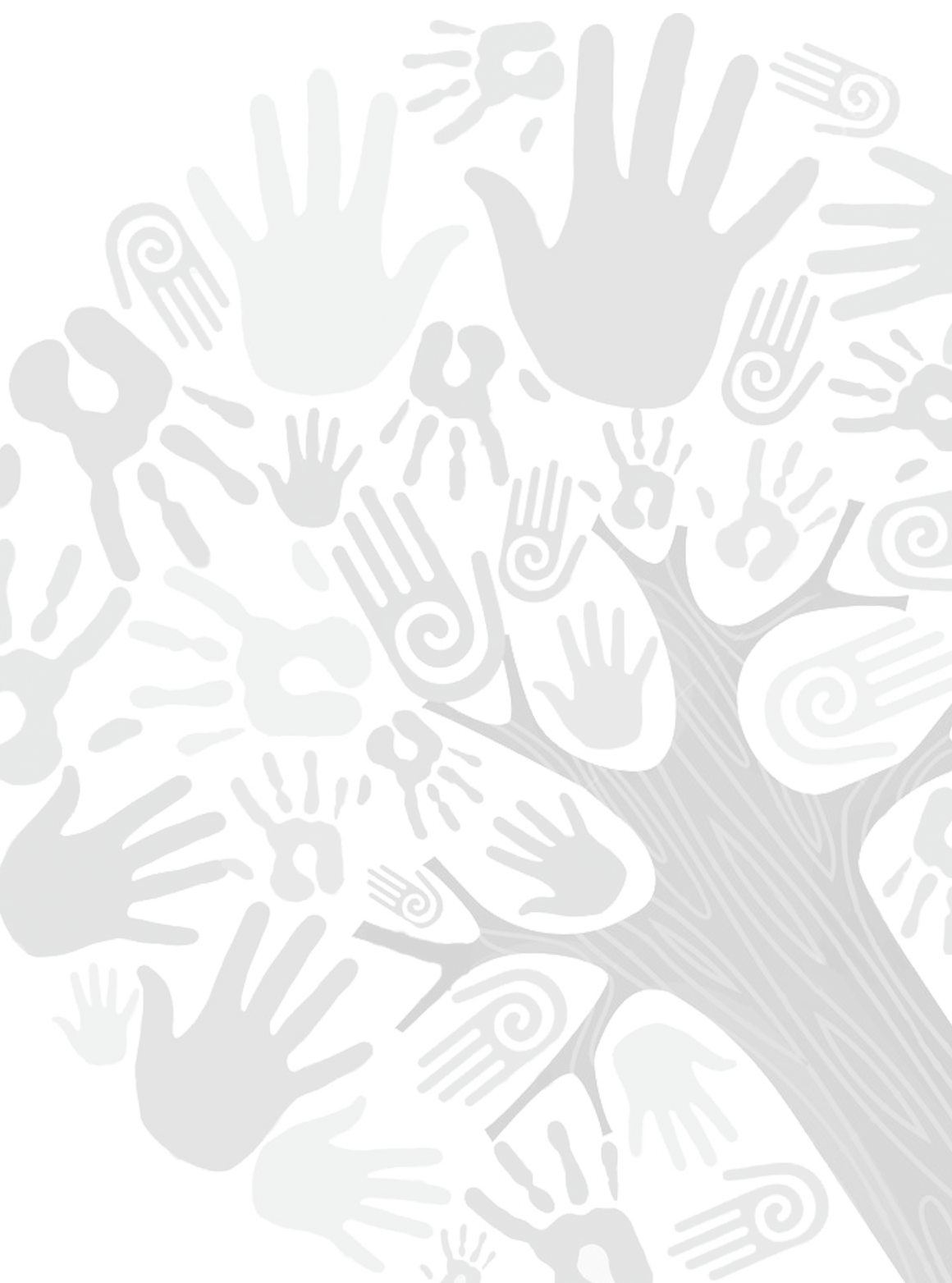 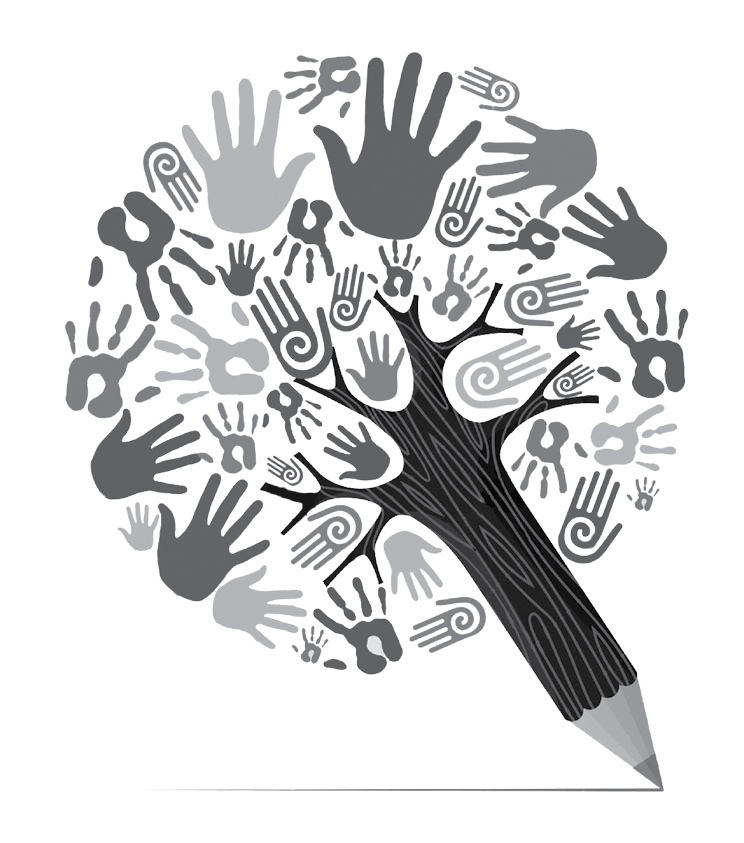 CENTRO INTEGRALJOSÉ MARÍA CÓRDOBAINSTITUCIÓN DE EDUCACIÓN MEDIA TÉCNICAManual de ConvivenciaDiseño y Diagramación - Carla Daniela Soto CarvajalManual de ConvivenciaContenidoCAPÍTULO I DISPOSICIONES GENERALESArtículo 1°: Objeto y finalidad.Artículo 2°: Pautas y criterios para la convi- vencia escolar: la vida, dignidad humana, to- lerancia, solidaridad, diálogo, interés general.Artículo    3°:     Principios:     participa- ción, corresponsabilidad, autonomía, diversidad, integralidad.Artículo 4°: Obligaciones especiales de las instituciones educativas.Artículo 5°: Definiciones: competencias ciu- dadanas, educación para el ejercicio de los derechos humanos, sexuales y reproducti- vos, conflictos, conflictos manejados in- adecuadamente, agresión escolar (física, verbal, gestual, relacional, electrónica), aco- so escolar (bullying), ciber acoso escolar (ciberbullying), violencia sexual, vulneración de los derechos de los niños, niñas y a d o - lescentes, restablecimiento de Los derechos de los niños, niñas y adolescentes.CAPÍTULO IIDE LOS ESTUDIANTES O EDUCANDOSArtículo 6°: Derechos de los educandos y/o estudiantes.Artículo 7º: Deberes de los educandos.Artículo 8°: Prohibiciones de los educandos.Artículo 9º:	Estímulos de los educandos; Promoción Anticipada y menciones de Honor.Artículo 10°: Asistencia, inasistencia y puntuali- dad: Asistencia, Inasistencia, Puntualidad.Artículo 11º: Permisos.Artículo 12º: Horario de atención a pa- dres y madres de familia.Artículo 13°: Presentación personal: Jornada Mañana y Jornada Tarde.CAPÍTULO III ORGANIZACIÓN YFUNCIONAMIENTO DEL COMITÉ ESCOLARDE CONVIVENCIAArtículo 14°: Conformación.Artículo 15°: Funciones.Artículo 16°: Sesiones ordinarias. Artículo 17°: Sesiones extraordinarias. Artículo 18°: Quórum decisorio.Artículo 19°: Actas.CAPÍTULO IVRUTA	DE	ATENCIÓN	INTEGRAL PARA LA CONVIVENCIA ESCOLARArtículo 20°: Garantía de derechos, aplicación de principios y debido pro- ceso.Artículo 21°: Debido proceso.Artículo 22°: Acciones del componente de promoción.Artículo 23°: Acciones del componente prevención.Artículo 24°: Acciones del componente atención.Artículo 25°: Clasificación de las situa-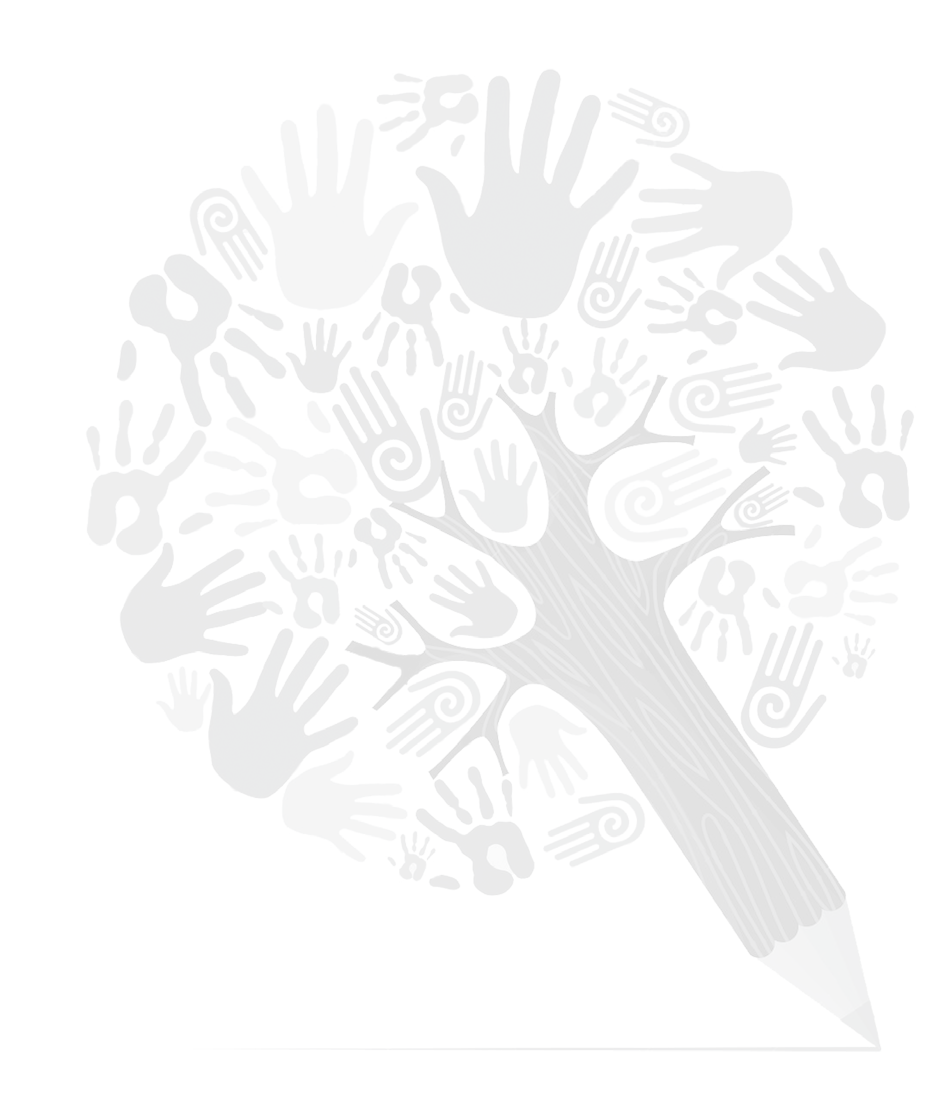 3ciones que afectan la convivencia esco- lar: situación de tipo I. Situación tipo II. Situación tipo III.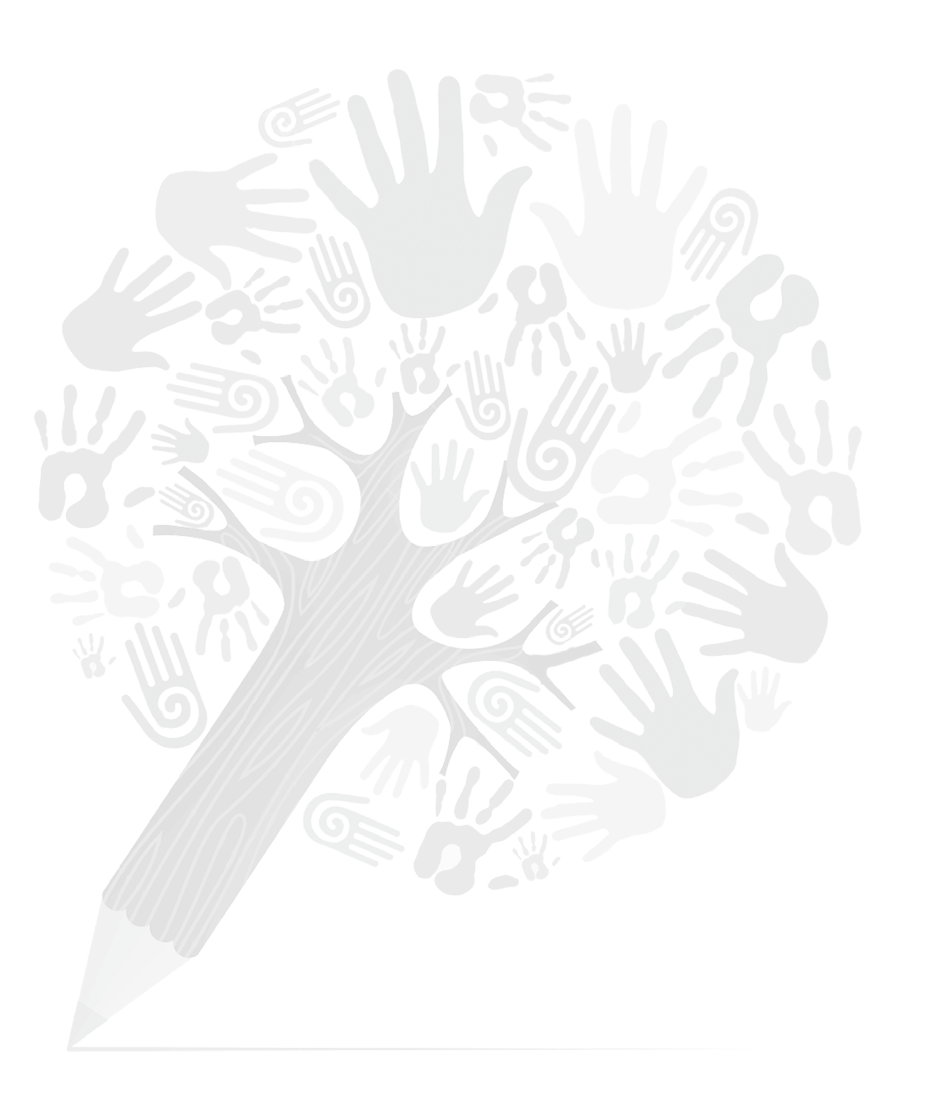 Artículo 26°: Recepción y radicación de quejas o informes.Artículo 27°: Protocolo para la atención de situaciones tipo I.Artículo 28°: Protocolo para la atención de situaciones tipo II.Artículo 29°: Protocolo para la atención de situaciones tipo III.Artículo 30°: Acciones pedagógicas correctivas.Artículo 31°: Casos de flagrancia.Artículo 32°: Protocolo para atención de accidentes escolares: alertas.CAPITULO VEDUCACIÓN MEDIA FORTALECIDA Y GRADO 12° OPTATIVOArtículo	33°:	Educación	media fortalecida.Artículo 34°: Grado 12° optativo.Artículo 35°: Requisitos para el ingreso al grado 12°.Artículo 36°: Reconocimiento	de los créditos.Artículo	37°:	Uniforme	grado	12 optativo.CAPÍTULO VI GOBIERNO ESCOLAR Y OTROS ESTAMENTOS DE PARTICIPACIÓNArtículo 38°: Órganos del gobierno escolar.Manual de Convivencia	4Artículo	39°:	Integración	del	consejo directivo.Artículo	40°:	Funciones	del consejo directivo.Artículo 41°: Funciones del rector.Artículo 42°: Funciones de coordinación académica.Artículo	43°:	Integración	del	consejo académico.Artículo	44°:	Funciones	del	consejo académico.Artículo 45°: Funciones de coordinación de convivencia.Artículo 46°: Funciones de orientación escolar.Artículo 47°: Personero de los estudiantes: Re- quisitos para ser personero, Funciones del Per- sonero, Posesión y remoción del personero.Artículo 48°: Consejo estudiantil: requisitos para ser delegado al consejo estudiantil, funciones del consejo estudiantil, posesión y remoción.Artículo 49°: Consejo de padres.Artículo 50°: Funciones del consejo de pa- dres de familia.CAPÍTULO VII DE LOS DOCENTESArtículo 51°: Perfil del docente.Artículo 52º: Derechos de los docentes. Artículo 53°: Funciones de los docentes. Artículo 54°: Deberes de los docentes.Artículo    55°:    Responsabilidades     de los   docentes   en   el   sistema   nacional de convivencia.Artículo 56º: Deberes de los directores de grupo.Artículo 57º: Funciones del grupo de acom- pañamiento o turno de disciplina.Artículo 58°: Funciones del jefe(a) de área.Artículo 59º: Prohibiciones de los docentes.CAPÍTULO VIIIDE LOS PADRES Y LAS MADRES DE FAMILIAArtículo 60°: Derechos de los padres y ma- dres de familia.Artículo 61º: Deberes de los padres y ma- dres de familia.Artículo 62º: Procedimiento ante la inasis- tencia de los padres y madres de familia a las citaciones.CAPÍTULO IX INCLUSIÓN DE ESTUDIANTES CONLIMITACIÓN VISUALArtículo 63º: Criterios de evaluación y promo- ción para estudiantes con limitación visual.Artículo 64°: Aula de apoyo en tiflología.Artículo 65°: Apoyo de Tiflotecnología.Artículo 66°: Definiciones asociadas a la limi- tación visual: baja visión, ceguera.CAPITULO X INCLUSION DE ESTUDIANTES CONNECESIDADES EDUCATIVAS TRANSITORIAS, NECESIDADES EDUCATIVAS ESPECIALES Ó CON TALENTOS EXCEPCIONALESArtículo 67º: Atención de discapacitados visuales.Artículo 68º: Panorama de atención en los campos profesionales, médicos, terapéuticos, pedagógicos y de apoyo familiar.Artículo 69º: Canales de comunicación con la red de hospitales públicos.Artículo 70º: Entidades especializadas en la atención de estas necesidades.Artículo 71º: Informe diagnóstico de la población con necesidades educativas transitorias, necesidades educativas espe- ciales o con talentos excepcionales.Artículo 72º: Apoyo semanal de la educa- dora especial y de la orientadora.Artículo 73º: Apoyo permanente de la familia.Artículo 74º: Derechos de los niños, ni- ñas y adolescentes con NET necesida- des educativas transitorias, necesidades educativas especiales o con talentos ex- cepcionales.Artículo 75º: Deberes de la institución educativaArtículo 76°: Deberes y obligaciones de los padres de familiaArtículo 77º: Derechos de los padres de familia.CAPÍTULO XI BIENESTAR ESTUDIANTILArtículo78°: Programa de alimentación escolar.Artículo 79°: Transporte escolar.Artículo 80°: Requisitos y deberes para beneficiario de transporte escolar.5Artículo 81°: Causales suspensión del servicio de ruta escolar.Artículo 82°: Responsabilidades de los padres de familia con el	trans- porte escolar.Artículo 83°: Procedimientos pe- dagógicos y sanciones en el trans- porte escolar: llamados de aten- ción verbal y/o por escrito, firma de compromiso, suspensión temporal, suspensión definitiva.Artículo 84°: Otros servicios de bienestar estudiantil.Artículo 85º: Servicio social estudiantil obligatorio: el servicio social estudiantil obligatorio, inscripción al S.S.E.O. asig- nación de S.S.E.O. Perfil del servidor so- cial, reglas básicas que rigen el servicio social estudiantil obligatorio, derechos del servidor social, deberes del servidor social, evaluación del servicio social es- tudiantil obligatorio.CAPITULO XII PROCESOS ADMINISTRATIVOSArtículo 86°: Gestión académica: proce- so de matrícula, requisitos, pérdida de calidad de estudiante, retiro de docu- mentación, certificados y constancias de estudio, expedición de copias de diplo- mas o actas de grado.Artículo 87°: Gestión financiera: expe- dición de paz y salvos, constancias de pago o costos educativos, pago y repo- sición de elementos y daños causados a la planta física.Artículo 88°: Apoyo logístico y servicios complementarios: almacén, ayudas educa- tivas, biblioteca, secretaría, aseo y vigilancia.Manual de Convivencia	6CAPÍTULO XIII ATENCIÓN DE ESTUDIANTES ADOLESCENTES GESTANTESY LACTANTESArtículo 89°: ProcedimientoCAPÍTULO XIV SISTEMA DE EVALUACIÓNY PROMOCIÓNCapítulo I: Generalidades. Capítulo II: Nivel de preescolar.Capítulo	III:	Evaluación	de	la educación básica.Capítulo IV: Evaluación de la educación media fortalecida.Capitulo V: Disposiciones finales.CAPÍTULO XIVCÓDIGO DE ÉTICA SECRETARÍA DE EDUCA- CIÓN DEL DISTRITORESOLUCIÓN NO. 2343 DEL 2001Capítulo I: IntroducciónCapítulo II: Disposiciones generales. Capítulo III: Definiciones y alcances. Capítulo IV: Principios y valores generales.Capitulo V: Derechos, deberes y prohibiciones.Capítulo VI: Inhabilidades, impedimentos, in- compatibilidades y conflicto de intereses.Capítulo VII: Faltas, sanciones y proceso de aplicación.Capítulo VIII: Disposiciones variasCAPÍTULO I DISPOSICIONES GENERALESArtículo 1°   Objeto y FinalidadEl objeto de este Manual de Convivencia es contribuir a la formación de ciudadanos acti- vos que aporten a la construcción de una so- ciedad democrática, participativa, equitativa, pluralista e intercultural, en concordancia con La Constitución Política de 1991, la Ley Gene- ral de Educación (Ley 115 de 1994), la Ley de Infancia y Adolescencia (Ley 1098 del 2006) y el Sistema Nacional de Convivencia creado por la Ley 1620 de 2013 y su Decreto Regla- mentario 1965 del 2013, para la promoción de los Derechos Humanos, la educación para la sexualidad, la prevención y la mitigación de la violencia escolar, que promueve y fortale- cela formación de la ciudadanía y convivencia social, elementos esenciales de la formación integral de los estudiantes, para mejorar la calidad educativa.El Manual de Convivencia ha sido construido mediante un proceso de participación demo- crática y por tanto comprometo a todos los miembros de la comunidad educativa en su vivencia, aceptación e implementación. Es un recurso para promover y mantener en la comunidad una reflexión ética permanente y una toma de conciencia de la dimensión pública de las conductas y comportamientos que asumimos categóricamente cada uno de los estamentos en procura de tener un am- biente favorable a la ejecución del PEI y de cómo éstos afectan a todos los integrantes de la Comunidad Educativa. Es un compendio de compromisos generales, para mantener un ambiente educativo adecuado, a la formación autónoma e integral que busca el Proyecto Educativo Institucional.Las normas del presente Manual de Convivencia se aplicaran en todos los actos públicos o privados donde tenga presencia el colegio o cuando se actúe a nombre de él. Regulan el comporta- miento de estudiantes, padres y madres de familia, docentes, directivos docen- tes y personal administrativo.Al momento de la matrícula, los padres y/o acudientes y el estudiante, aceptan el contenido del presente Manual de Convi- vencia, el cual tiene por objeto asegurar a la Comunidad Educativa la eficiencia del servicio educativo, la moralidad, la res- ponsabilidad y la formación ética de los estudiantes matriculados, garantizando los derechos que le corresponden en su condición de educandos, al considerar que cada ciudadano es responsable y consciente tanto en la utilización de sus derechos como el cumplimento de sus deberes.Artículo 2° Pautas y Criterios para la Convivencia EscolarPAUTASLa construcción de una convivencia social armónica es un reto que hoy más que nunca se nos impone a quienes forma- mos parte del conglomerado social que es la institución educativa y cuyo objeti- vo es lograr una cultura democrática. En este contexto, el propósito es la respon- sabilidad de todos y cada uno de los es- tamentos presentes en la institución edu- cativa y es perfectamente posible; si en ello colocamos nuestros pensamientos, actitudes y sentimientos para hacer de Colombia un país en el cual nos reconoz- camos, nos respetemos y nos toleremos aún en las diferencias.7En la búsqueda de la convivencia social se ha expresado la necesidad de apro- piarnos de aprendizajes básicos que son inherentes a los valores fundamenta- les que todo individuo recibe desde el hogar y que el medio en que vive se lo refuerza constantemente. Nuestra insti- tución invita a la reflexión y compromiso pretendiendo lograr la construcción de una sociedad más equilibrada, respe- table y civilizada. De esta forma se re- quiere la articulación de la familia (ám- bito privado) con la institución educativa (ámbito público), para llegar a acuerdos favorables para la formación integral de los educandos.Es fundamental para la convivencia so- cial aprender a reconocernos como per- sonas aunque somos distintos. A poner en práctica los valores de respeto y tole- rancia. A entender que la vida es el bien más preciado y que por lo tanto se hace necesario resolver los conflictos a través del diálogo.La comunicación es un aprendizaje bá- sico para la convivencia, lo cual requie- re de la creación y el fortalecimiento de espacios donde se expongan las ideas y se escuche al otro con oportunidad de dis- cutir, discrepar, coincidir o concertar. En otras palabras, aprender a interactuar y a decidir colectivamente.Se pretende en consecuencia, formar y reforzar valores como la solidaridad, aprender a compartir con el otro, brindar apoyo moral, intelectual o económico en los momentos difíciles y en la medida de las posibilidades de cada uno de los miembros de la Comunidad Educativa para ser mejores seres humanos.Aprender a cuidar la salud a través de la pre- vención de accidentes y enfermedades, pro- teger la integridad de los educandos frente a la violencia familiar o callejera y promover la autoestima y el conocimiento de sí mismo.Si aceptamos que somos parte de la natu- raleza y del universo, cuidamos nuestro en- torno porque la vida es posible si el planeta sobrevive, pero a su vez, solamente si lo cui- damos, él continuará siendo “nuestro hogar”. La biodiversidad, el aire, el agua, son las ma- yores riquezas colectivas que realmente te- nemos; de su protección y conservación de- penderá en gran parte nuestra subsistencia como especie.Aprender a amar y fomentar nuestra cultura es lo que nos identifica y nos hace diferentes de los demás pueblos. Las costumbres e idio- sincrasia; el saber fundamental y el académi- co que hemos construido con el esfuerzo de muchas generaciones, nos permite cimentar una cultura de convivencia social coherente con esa formación.La Corte Constitucional advirtió que los co- legios no están obligados a mantener en sus aulas a quienes en forma constante y reite- rada incumplen las directrices disciplinarias. (SENTENCIA T-671 de Agosto 6 de 2013). Lanorma es enfática en señalar “que el deber de los estudiantes radica desde el punto de vista disciplinario en asumir de manera res- ponsable el reglamento y las buenas costum- bres”. Destaca a la vez que los estudiantes tie- nen la obligación de mantener las normas de presentación personal, así como los horarios de entrada y salidas de clases, descansos, sa- lidas a eventos y el debido comportamiento y respeto por sus profesores y compañeros.Manual de Convivencia	8CRITERIOS	La vida: es el primero y principal dere- cho del ser humano. La escuela lo asume como un derecho fundamental e invio- lable para los miembros de su comuni- dad y lo desarrolla a través de acciones pedagógicas de cuidado, preservación, protección y defensa.La dignidad humana: es la valoración, el respeto y el reconocimiento por el ser hu- mano, es el patrimonio de cada persona. El concepto de dignidad humana es el punto de partida y el medio para construir el pro- yecto de vida de la persona. Es valor pri- mordial en nuestra institución educativa, precedido tan sólo por el de la vida.La tolerancia: significa reconocer las dife- rencias, racionalizar esas diferencias crean- do mecanismos que faciliten y hagan efec- tiva la escucha de los argumentos del otro para comprender y asumir acuerdos. El concepto de tolerancia se puede sintetizar como: “todos somos seres humanos únicos y diferenciados, iguales a los demás en de- rechos, responsabilidades y potencialida- des” (estándares del lenguaje, 2006)La solidaridad: es el valor que busca la su- peración de lo estrictamente individual. Ayuda a sobrellevar, aceptar y superar si- tuaciones de dolor, confusión, pérdida, condiciones de inferioridad e ignorancia y motiva el reconocimiento, como el interés por el otro.El diálogo: es el mecanismo por excelencia utilizado en la búsqueda de la conviven- cia, a través del diálogo los seres humanos crean sus propios ambientes para solucio- nar conflictos. Este es a la vez requisito pre- vio y condición fundamental para la media-ción, la concertación de acuerdos y el establecimiento de compromisos.El interés general: es un valor social sustentado en la superación de los intereses personales para reconocer y comprender al ser humano, tanto en su dimensión individual, pero muy especialmente como miembro activo y participativo de la comunidad. Esta institución educativa como un ente social pondrá especial atención en ve- lar por el interés general.Artículo 3°PrincipiosSon principios del Manual de Convi- vencia Escolar y Formación para los Derechos Humanos, la Educación para la Sexualidad y la Prevención y Mitiga- ción de la Violencia Escolar (Ley 1620 de 2013, Art. 5°):Participación: En virtud de este prin- cipio las entidades y establecimientos educativos deben garantizar su parti- cipación activa para la coordinación y armonización de acciones, en el ejer- cicio de sus respectivas funciones, que permitan el cumplimiento de los fines del sistema. Al tenor de la Ley 115 de 1994 y de los artículos 31; 32; 43 Y 44; de la Ley 1098 de 2006, los estableci- mientos educativos deben garantizar el derecho a la participación de niños, niñas y adolescentes en el desarrollo de las estrategias y acciones que se adelanten dentro de los mismos en el marco del manual. En armonía con los artículos 113 y 288 de la Constitu- ción Política, los diferentes estamen- tos estatales deben actuar en el mar- co de la coordinación, concurrencia, complementariedad y subsidiarie-9dad; respondiendo a sus funciones misionales.Corresponsabilidad: La familia, los es- tablecimientos educativos, la sociedad y el Estado son corresponsables de la formación ciudadana, la promoción de la convivencia escolar, la educa- ción para el ejercicio de los derechos humanos, sexuales y reproductivos de los niños, niñas y adolescentes desde sus respectivos ámbitos de acción, en torno a los objetivos del manual y de conformidad con lo consagrado en el artículo 44 de la Constitución Política y el código de infancia y la adolescencia.Autonomía: Los individuos, entidades territoriales e instituciones educativas son autónomos en concordancia con la Constitución Política y dentro de los límites fijados por las leyes, normas y disposicionesDiversidad: El Sistema se fundamenta en el reconocimiento, respeto y valo- ración de la dignidad propia y ajena, sin discriminación por razones de gé- nero, orientación o identidad sexual, etnia o condición física, social o cultu- ral. Los niños, niñas y adolescentes tie- nen derecho a recibir una educación y formación que se fundamente en una concepción integral de la persona y la dignidad humana, en ambientes pací- ficos, democráticos e incluyentes.	Integralidad: La filosofía del sistema será integral y estará orientada hacia la promoción de la educación para la autorregulación del individuo, de la educación para la sanción social y de la educación en el respeto a la Consti- tución y las leyes.Artículo 4°Obligaciones especiales de las instituciones educativas.Para cumplir con su misión las institucio- nes educativas tendrán entre otras las si- guientes obligaciones (Ley 1098 de Infan- cia y Adolescencia, de 2006, Artículo 42°):Facilitar el acceso de los niños, niñas y ado- lescentes al sistema educativo y garantizar su permanencia.	Brindar una educación pertinente y de calidad.	Respetar en toda circunstancia la dignidad de los miembros de la comunidad educativa.Facilitar la participación de los estudiantes en la gestión académica del centro educativo.Abrir espacios de comunicación con los pa- dres de familia para el seguimiento del proce- so educativo y propiciar la democracia en las relaciones dentro de la comunidad educativa.Organizar programas de nivelación de los niños y niñas que presenten dificultades de aprendizaje o estén retrasados en el ciclo escolar y establecer programas de orienta- ción psicopedagógica y psicológica.Respetar, permitir y fomentar la expresión y el conocimiento de las diversas culturas na- cionales y extranjeras y organizar actividades culturales extracurriculares con la comunidad educativa para tal fin.Estimular las manifestaciones e inclinaciones culturales de los niños, niñas y adolescentes, y promover su producción artística, científica y tecnológica.Garantizar la utilización de los medios tec- nológicos de acceso y difusión de la cultura y dotar al establecimiento de una biblioteca adecuada.Manual de Convivencia	10Organizar actividades conducentes al cono- cimiento, respeto y conservación del patri- monio ambiental, cultural, arquitectónico y arqueológico nacional.Fomentar el estudio de idiomas na- cionales y extranjeros y de lenguajes especiales.Evitar cualquier conducta discriminatoria por razones de sexo, etnia, credo, condición socio-económica o cualquier otra que afec- te el ejercicio de sus derechos.Formar a los niños, niñas y adolescentes en el respeto por los valores fundamenta- les de la dignidad humana, los Derechos Humanos, la aceptación, la tolerancia hacia las diferencias entre personas. Para ello de- berán inculcar un trato respetuoso y con- siderado hacia los demás, especialmente hacia quienes presentan discapacidades, especial vulnerabilidad o capacidades so- bresalientes.Proteger eficazmente a los niños, niñas y adolescentes contra toda forma de maltra- to, agresión física o sicológica, humillación, discriminación o burla de parte de los demás compañeros y de los profesores.Establecer en sus reglamentos los mecanis- mos adecuados de carácter disuasivo, correc- tivo y reeducativo para impedir la agresión física o psicológica, los comportamientos de burla, desprecio y humillación hacia niños y adolescentes con dificultades en el apren- dizaje, en el lenguaje o hacia niños y ado- lescentes con capacidades sobresalientes o especiales.Comprobar la inscripción del registro civil de nacimiento.Establecer la detección oportuna y el apo-yo y la orientación en casos de mal- nutrición, maltrato, abandono, abuso sexual, violencia intrafamiliar, y explo- tación económica y laboral, las formas contemporáneas de servidumbre y es- clavitud, incluidas las peores formas de trabajo infantil.Comprobar la afiliación de los estu- diantes a un régimen de salud.Garantizar a los niños, niñas y adoles- centes el pleno respeto a su dignidad, vida, integridad física y moral dentro de la convivencia escolar.Proteger eficazmente a los niños, ni- ñas y adolescentes contra toda forma de maltrato, agresión física o psicológi- ca, humillación, discriminación o burla de parte de los demás compañeros o profesores.Establecer en sus reglamentos los me- canismos adecuados de carácter disua- sivo, correctivo y reeducativo para im- pedir la agresión física o psicológica, los comportamientos de burla, desprecio y humillación hacia los niños, niñas y ado- lescentes con dificultades de aprendiza- je, en el lenguaje o hacia niños o adoles- centes con capacidades sobresalientes o especiales.Prevenir el tráfico y consumo de todo tipo de sustancias psicoactivas que producen dependencia dentro de las instalaciones educativas y soli- citar a las autoridades competentes acciones efectivas contra el tráfico, venta y consumo alrededor de las instalaciones educativas.Coordinar los apoyos pedagógicos, terapéuticos y tecnológicos nece-11sarios para el acceso y la integración educativa del niño, niña o adolescente con discapacidad.Reportar a las autoridades competen- tes, las situaciones de abuso, maltrato o peores formas de trabajo infantil detec- tadas en niños, niñas y adolescentes.Orientar a la comunidad educativa para la formación en la salud sexual y repro- ductiva y la vida en pareja.Parágrafo: Prohibición de sanciones crue- les, humillantes o degradantes. Los direc- tores y educadores de los centros públicos o privados de educación formal, no formal e informal, no podrán imponer sanciones que conlleven maltrato físico o psicológico de los estudiantes a su cargo, o adoptar medidas que de alguna manera afecten su dignidad. Así mismo, queda prohibida su inclusión bajo cualquier modalidad, en los manuales de convivencia escolar.Artículo 5° Definiciones	Competencias ciudadanas: Es una de las competencias básicas que se define como el conjunto de conoci- mientos y de habilidades cognitivas, emocionales y comunicativas que, ar- ticulados entre sí, hacen posible que el ciudadano actúe de manera construc- tiva en una sociedad democrática (Ley de Convivencia Escolar 1620 de Marzo 15 de 2013, Art.2°)Educación para el ejercicio de los dere- chos humanos, sexuales y reproducti- vos: es aquella orientada a formar per- sonas capaces de reconocerse como sujetos activos titulares de derechos humanos sexuales y reproductivos con la cual desarrollarán competenciaspara relacionarse consigo mismo y con los demás, con criterios de respeto por sí mis- mo, por el otro y por el entorno, con el fin de poder alcanzar un estado de bienestar físico, mental y social que les posibilite to- mar decisiones asertivas, informadas y au- tónomas para ejercer una sexualidad libre, satisfactoria, responsable y sana; en torno a la construcción de su proyecto de vida y a la transformación de las dinámicas sociales, hacia el establecimiento de relaciones más justas democráticas y responsables(Ley de Convivencia Escolar 1620 de Marzo 15 de 2013, Art.2°)Conflictos: Son situaciones que se caracte- rizan porque hay una incompatibilidad real o percibida entre una o varias personas frente a sus intereses. (Decreto 1965 del 11 Septiembre de 2013, Art. 39°)	Conflictos manejados inadecuadamente: Son situaciones en las que los conflictos no son resueltos de manera constructiva y dan lugar a hechos que afectan la convivencia escolar, como altercados, enfrentamientos o riñas entre dos o más miembros de la comunidad educativa de los cuales por lo menos uno es estudiante y siempre y cuan- do no exista una afectación al cuerpo o a la salud de cualquiera de los involucrados.Agresión escolar: Es toda acción realizada por uno o varios integrantes de la comuni- dad educativa que busca afectar negativa- mente a otros miembros de la comunidad educativa, de los cuales por lo menos uno es estudiante. La agresión escolar puede ser física, verbal, gestual, relacional y elec- trónica. Están tipificadas como:a. Agresión física: Es toda acción que tenga como finalidad causar daño al cuerpo o a la salud de otra persona. Incluye puñe-Manual de Convivencia	12tazos, patadas, empujones, cachetadas, mordiscos, rasguños, pellizcos, jalón de pelo, entre otras.b. Agresión verbal: Es toda acción que busque con las palabras degradar, humillar, atemo- rizar, descalificar a otros. Incluye insultos, apodos ofensivos, burlas y amenazas.Agresión gestual: Es toda acción que bus- que con los gestos degradar, humillar, ate- morizar o descalificar a otros.Agresión relacional: Es toda acción que busque afectar negativamente las relacio- nes que otros tienen. Incluye excluir de grupos, aislar deliberadamente y difundir rumores o secretos buscando afectar ne- gativamente el estatus o imagen que tie- ne la persona frente a otros.Agresión electrónica: Es toda .acción que busque afectar negativamente a otros a través de medios electrónicos. Incluye la divulgación de fotos o videos íntimos o humillantes en Internet, realizar comen- tarios insultantes u ofensivos sobre otros a través de redes sociales y enviar correos electrónicos o mensajes de texto insul- tantes u ofensivos, tanto de manera anó- nima como cuando se revela la identidad de quien los envía.Acoso escolar (bullying): De acuerdo con el artículo 2 de la Ley 1620 de 2013, es toda conducta negativa, intencional metódica y sistemática de agresión, intimidación, hu- millación, ridiculización, difamación, coac- ción, aislamiento deliberado, amenaza o incitación a la violencia o cualquier forma de maltrato psicológico, verbal, físico o por medios electrónicos contra un niño, niña o adolescente. por parte de un estu- diante o varios de sus pares con quienes mantiene una relación de poder asimétri- ca, que se presenta de forma reiterada oa lo largo de un tiempo determinado. También puede ocurrir por parte de docentes contra estudiantes, o por parte de estudiantes contra docentes, ante la indiferencia o complicidad de su entorno.	Ciberacoso escolar (ciberbullying): De acuerdo con el artículo 2 de la Ley 1620 de 2013, es toda forma de intimidación con uso deliberado de tecnologías de información (Internet, redes sociales virtuales, telefonía mó- vil y video juegos online) para ejercer maltrato psicológico y continuado.Violencia sexual: De acuerdo con lo establecido en el artículo 2 de la Ley 1146 de 2007, “se entiende por vio- lencia sexual contra niños, niñas y adolescentes todo acto o comporta- miento de tipo sexual ejercido sobre un niño, niña o adolescente, utili- zando la fuerza o cualquier forma de coerción física, psicológica emocio- nal, aprovechando las condiciones de indefensión, de desigualdad y las relaciones de poder existentes entre víctima y agresor”.	Vulneración de los derechos de los niños, niñas y adolescentes: Es toda situación de daño, lesión o perjui- cio que impide el ejercicio pleno de los derechos de los niños, niñas y adolescentes.Restablecimiento de los derechos de los niños, niñas y adolescentes: Es el conjunto de actuaciones administrati- vas y de otra naturaleza, que se desa- rrollan para la restauración de su dig- nidad e integridad como sujetos de derechos, y de su capacidad para dis-13frutar efectivamente de los derechos que le han sido vulnerados.(Tomado del Decreto 1965 del 11 Septiembrede 2013, Art. 39°)CAPÍTULO II DE LOS ESTUDIANTES O EDUCANDOSArtículo    6°.    DERECHOS    DE    LOSEDU¬CANDOS Y/O ESTUDIANTESAdemás de los derechos establecidos en la Constitución, la Ley de Infancia y Ado- lescencia y demás normas, son derechos de los educandos:Recibir información y orientación de los aspectos constitutivos del P.E.I.Recibir el Manual de Convivencia.El libre desarrollo de la personalidad sin más limitaciones que las que imponen los derechos de los demás y las normas legales vigentes citadas en el Manual de Convivencia de acuerdo al artículo 16 de la Constitución Nacional de 1991 y adoptadas por esta institución.Expresar libremente sus opiniones de manera participativa y ética.Escuchar con respeto las opiniones aje- nas, aún si se está en desacuerdo con éstas.Recibir trato cortés y respetuoso sin ninguna discriminación de parte de todos los miembros de la Comunidad Educativa.Establecer conjuntamente con el maestro, los compromisos específi- cos para el alcancede los objetivos establecidos en el plan de estudios y el programa de cada asignatura.Recibir oportunamente las orientaciones necesarias para el desarrollo de las activi- dades de aprendizaje y los conceptos va- lorativos de sus desempeños y/o dificulta- des. Este mismo proceso se aplicará para el establecimiento, realización y alcance de los planes de mejoramiento.Conocer la metodología y los criterios de evaluación de cada asignatura, al iniciar el año escolar.Recibir las clases completas en el horario es- tablecido para cada una de las asignaturas.Participar en evaluación y Planeamiento Institucional.Ser escuchado(a) y atendido(a) en forma oportuna y eficaz por todos los estamentos de la comunidad Educativa.Ejercer la libertad de pensamiento, de conciencia y de religión sin más limitacio- nes que las consagradas en la Ley.Participar en la Evaluación a través de la autoevaluación y la coevaluación, conocien- do los resultados parciales y finales de todo el proceso.Que se le tenga en cuenta su ritmo de aprendizaje y sus limitaciones físicas y aquellas que atañen a su desarrollo psico- lógico y/o neuronal, para efectos de eva- luar el rendimiento académico.Ser evaluado(a) en forma integral y justa, contemplando coherentemente la matriz de criterios y desempeños durante todo el período y el desarrollo de todas las ac- tividades orientadas por los docentes en el aula.Solicitar a los docentes de cada área la de- volución de los trabajos y evaluaciones de-Manual de Convivencia	14bidamente corregidos en un tiempo pru- dencial (una semana después de haberlos presentado).Solicitar revisión de sus evaluacio- nes en forma oportuna, en máximo 5 días hábiles, después de realizado el proceso cuando considere que existen equivocaciones.Expresar sus habilidades artísticas, cultu- rales, deportivas, científicas y tecnológicas en el espacio y tiempo que ofrezca la insti- tución y conformar autónomamente orga- nizaciones lúdicas, académicas y científicas cuyo objetivo es el bien personal, el de la institución y el de la localidad.Ser reconocido por su buen desempeño académico, artístico, disciplinario, deporti- vo y social mediante estímulos especiales.Elegir y ser elegido mediante elección de- mocráticamente para la conformación de los diferentes órganos de participación del Gobierno Escolar.Ser capacitado para el óptimo desempe- ño en los cargos a los cuales sea elegido.Recibir un adecuado y eficiente servicio de bienestar estudiantil, cafetería, tiflo- logía, orientación, trabajo social, ayudas educativas, servicios generales y de pri- meros auxilios.Participar en la conformación de los dife- rentes comités existentes en la institución, en los eventos organizados por los mismos.Conocer, interiorizar y ser parte activa del Plan de Atención de Emergencias y Prevención de Desastres de la institución.Disfrutar del descanso, del deporte, de lo artístico, lo lúdico y de otras formas sanasde recreación en los tiempos y lugares previstos para ello.Artículo	7º.	DEBERES	DE	LOSEDUCANDOSAdemás de los deberes establecidos en la Constitución, la Ley de la Infancia y Adolescencia y la Ley General de Educa- ción, son deberes de los educandos:Conocer y cumplir el presente Manual de Convivencia.Mantener relaciones cordiales y res- petuosas con sus compañeros, do- centes y con el personal que labora en la institución.Utilizar la razón y el diálogo para solucio- nar conflictos, evitando la violencia ver- bal o física.Respetar los acuerdos que propician el buen desarrollo de las prácticas educativas y la sana convivencia, trasmitiendo mensajes claros, vera- ces y coherentes y siendo justos en su apreciación.Facilitar mediante su adecuado com- portamiento el desarrollo de las acti- vidades académicas y en ausencia del Docente demostrar orden y aprove- chamiento del tiempo libre para pre- servar el ambiente académico y los recursos del colegio.Velar por la conservación, manteni- miento y el buen uso de las instalacio- nes, materiales y recursos (equipos, enseres, material didáctico etc.) y responder por pérdidas o daños cau- sados a estos de manera voluntaria e involuntaria.15Entregar y transmitir oportunamente a sus padres o acudientes las comuni- caciones o citaciones enviadas por la institución.Asistir y participar en todas las activi- dades académicas, curriculares y ex- tracurriculares para las cuales sea re- querido.Abstenerse de portar elementos o sustancias que afecten la integridad física y/o moral de los miembros de la comunidad (armas, sustancias psicoactivas).Participar como futuros ciudada- nos en forma respetuosa y respon- sable en los actos democráticos, cí- vicos y culturales, organizados con fines formativos.Representar con dignidad, orgullo y responsabilidad a la institución en to- dos los eventos en que éste participe o realice directamente y a los que sea comisionado por ésta.Desarrollar, presentar y sustentar oportunamente las actividades aca- démicas asignadas por los docentes y/o las Comisiones de Evaluación y Promoción requeridas para alcanzar y superar la totalidad de criterios de desempeño propuestos en cada área.Cooperar solidariamente con el gru- poy la institución para el desarrollo de actividades académicas, socia- les, culturales, deportivas, científicas y tecnológicas que complementen su formación.Justificar las ausencias en un plazo de tres (3) días hábiles, a partir de su rein- tegro con el coordinador de conviven-cia y concertar con el coordinador acadé- mico y el docente, las formas y condiciones para la presentación de pruebas y de tra- bajos realizados durante su ausencia. En el caso de preescolar y primaria, éste trámite debe hacerse con la coordinación y el do- cente respectivo.Los estudiantes de 9°, 10° y 11° grado prestarán el Servicio Social Estudiantil Obli- gatorio según disposiciones vigentes y de acuerdo con los criterios, orientaciones y horarios establecidos por la institución (Ley 115 de 1994, Art.97).Iniciar labores académicas según calen- dario oficial emanado de la Secretaría de Educación del Distrito y el cronograma de la Institución de acuerdo con las necesida- des del P.E.I.Cumplir con puntualidad la jornada esco- lar, el horario de clases y la entrega de tra- bajos asignados.Portar dignamente el uniforme comple- to, en óptimas condiciones de aseo y de acuerdo al modelo establecido para la jor- nada escolar y demás actividades progra- madas dentro o fuera de la institución.Respetar y apoyar la labor desarrollada por los jóvenes brigadistas de la institu- ción, así como acatar y seguir los linea- mientos indicados por las personas encar- gadas del pre simulacro y de los simulacros de evacuación que realiza el Comité de Atención y Prevención de Desastres dentro de la institución.Respetar y utilizar racional y debidamente los recursos instalados en el punto de Pri- meros Auxilios la institución.Cuidar todas sus pertenencias y ser res- ponsables del uso o extravío de las mismas, especialmente de los objetos suntuariosManual de Convivencia	16y/o que no son útiles escolares (elemen- tos electrónicos, celulares, Ipad, portátiles, parlantes, entre otros)Artículo 8°. Prohibiciones de los Educandos Son prohibiciones para los educandos, todo acto o conducta que afecte el equilibrio insti- tucional y que evidencien características tipi- ficadas como delitos punibles en el contexto escolar y en algún grado generen responsabi- lidad disciplinaria, penal, civil y/o constitucio- nal, tales como:Utilizar la Institución Educativa para acti- vidades ilícitas o no propias del proceso enseñanza-aprendizaje.Apropiarse, esconder o tomar libros, cuader- nos, útiles escolares o cualquier clase de obje- tos de sus compañeros, docentes, directivos, de la institución, o de cualquier otra persona, sin su consentimiento (Hurto o robo).Atentar, secundar o incitar a otros a co- meter la misma falta contra los bienes del establecimiento o bienes públicos o hacer uso indebido de las propiedades o haberes de la institución o del Estado.Portar, distribuir, consumir y/o incitar de cualquier forma a hacerlo: licores, drogas, cigarrillos, estimulantes o cualquier sus- tancia que ponga en riesgo la salud y/o la integridad física o mental de los miembros de la Comunidad Educativa.Participar en actos que atenten contra el bienestar y la seguridad de la comunidad escolar (agresiones, riñas o peleas, entre otras), dentro y fuera del colegio.Realizar en la institución actos de inmoralidad pública, falta de ética, manifestaciones afecti- vas íntimas, exhibicionismo u otras que aten- ten contra lo socialmente aceptado.Practicar o promover cualquier forma de pornografía o exhibicionismo con cual-quier fin. (Fotografía, dibujos, calum- nias, chantajes, bromas, entre otros.)Amenazar, intimidar o causar lesiones personales, físicas, psicológicas y toda forma de maltratos (verbales, físicos, humillaciones, entre otros), a com- pañeros (as) y otros integrantes de la comunidad educativa.El uso directo o a través de terceras personas, o suplantando al emisor de los medios técnicos y tecnológi- cos, al igual que cualquier programa o sistema de comunicación, con fines intimidatorios, amenazantes, citación a peleas, asonadas, insultos, chanta- jes, calumnias, injurias y otras formas de ofensa personal, familiar, de alle- gados, compañeros y compañeras, amigos y amigas (matoneo virtual, delitos informáticos o acoso escolar o bullying).Participar en acciones que desesta- bilicen el orden institucional y la tran- quilidad de la comunidad educativa.Comprar, canjear y/o vender todo tipo de equipos, elementos y productos,dentro de la institución.Causar daño en cosa ajena, a la planta física en general, como rayar, escribir letreros, mensajes, grafitis, bloquear chapas, baños, paredes, equipos y muebles de la institución.Promover, manipular, coaccionar e inducir a sus compañeros (as), a for- mar parte de grupos urbanos, sub- culturas y tribus urbanas, que dentro de sus conductas, comportamientos y filosofía, pretendan dañar los valo- res de la vida y la dignidad humana a17través de la depresión psicológica, la baja estima, la anorexia, la bulimia, la promiscuidad, la prostitución, la mu- tilación, la drogadicción, las pandillas, la violencia, el suicidio y acoso sexual, obedeciendo al cumplimiento de los artículos 18; 43 y 44 dela Ley de Infan- cia y Adolescencia.Suplantar a otras personas, tales como familiares, estudiantes o miembros del colegio, reemplazando su identidad, firmando documentos a nombre de la persona requerida, suplantarla telefó- nicamente y en general todo tipo de conductas que inducen al engaño de la identidad, sabiendo que incurren en un delito tipificado como suplantación y/o fraude en documento público.Escribir frases vulgares, pasquines, pintar figuras obscenas o escribir le- yendas en la ropa propia o de sus compañeros, tableros, pupitres, mu- ros y demás sitios fuera y dentro de la institución.Encubrir hechos, anomalías y conduc- tas poco dignas de imitar que perjudi- quen el normal desarrollo del proceso educativo dentro y fuera de	la institución.Ingresar armas y objetos de cualquier índole, que atenten contra la integri- dad de las personas o utilizarlos fuera del colegio.Realizar, participar, promover, ocultar o favorecer cualquier práctica espiritis- ta, de brujería, hechicería, satanismo o inducir a practicarlos.Matricularse o identificarse con certi- ficados o documentos falsos.El robo, soborno, falsificación de docu- mentos, pruebas, firmas y cualquier com- portamiento deshonesto que lesione los derechos de los demás y cause daño a la comunidad.El irrespeto contra cualquier miembro de la comunidad de forma verbal, escrita, fí- sica o psicológica (amenazar, calumniar, chantajear, intimidar, agredir verbal o físi- camente).Portar, suministrar o utilizar armas, gases paralizantes o elementos que vayan en contra de la integridad física, social, o mo- ral de las personas que integran la Comuni- dad Educativa.Portar y divulgar folletos, revistas u otros medios de divulgación pornográfica, de sectas satánicas, que atenten contra las normas y valores de la sana convivencia social.Realizar actos de vandalismo (dañar, des- truir elementos dentro y fuera de la insti- tución).Se prohíbe expresamente el uso de voca- bulario o lenguaje soez, ofensivo, vulgar, y/o callejero como trato interpersonal en- tre estudiantes, haciendo un llamado al tra- to respetuoso y formal como base de una sana comunicación.Articulo 9º. Estímulos de los EducandosLa institución confía y espera que todos los estudiantes cumplan con suficiencia sus debe- res y obligaciones fundamentales por su pro- pia convicción y responsabilidad; por ende, a los estudiantes excelentes o sobresalientes en sus desempeños y destacados por sus com- petencias académicas, culturales, deportivas, sociales, ecológicas y de convivencia social, los incentivará con los siguientes estímulos:Promoción Anticipada: Se aplicará de acuer-Manual de Convivencia	18do al Decreto 1290 del 2009 y al Acuerdo 017 del 2009 del Consejo Directivo (Siste- ma de Evaluación y promoción)Menciones de Honor:Excelencia AcadémicaExcelencia en la Convivencia SocialSuperación PersonalLiderazgo y ColaboraciónParticipación y representación del colegio: Participación de estudiantes en actividades científicas, artísticas y deportivas en repre- sentación del colegioa nivel local, distrital y nacional.Salidas pedagógicas: Para estudiantes que so- bresalen por el cumplimiento de sus deberes.Artículo 10°. Asistencia, inasistencia y pun- tualidadAsistencia: los estudiantes deben asistir pun- tualmente a todas las clases y actividades programadas.Inasistencia:1.Se debe justificar dentro de los tres (3) días hábiles siguientes, en coordinación. De no hacerlo el estudiante asumirá los inconve- nientes académicos que de esta omisión se deriven. Justificada o no la inasistencia, es responsabilidad del estudiante actualizarse y ponerse al día en las actividades académicas. 2.Para inasistencias por fuerza mayor, inca- pacidad médica o calamidad doméstica, se justificará a través de una nota en la agenda estudiantil, con firma, número de identificación y teléfono de la madre o el padre de familia, anexando los soportescorrespondientes.Para inasistencias sin soportes médicos, nota- riales u otros, se justificarán con la presencia de la madre o el padre de familia, aportando la documentación correspondiente.La excusa expedida por coordinación debe ser presentada al docente director de cursoy al docente de cada una de las asigna- turas del día o días de no asistencia del estudiante a la institución.Puntualidad:Los estudiantes y padres de familia asumirán la responsabilidad por no ingresar el estudiante a la institución o de su llegada tarde. La jornada ma- ñana inicia clases a las 6:30 a.m. Y la jornada de la tarde a las 12:30 p.m. Por tanto los estudiantes deben estar mínimo 15 minutos antes para el in- greso a la institución.Los y las estudiantes que lleguen tar- de a la institución o al salón de clase, hasta por tres (3) veces, firmarán ob- servador del alumno; de presentarse cuatro o más llegadas tarde se citará al padre de familia, para concertar medidas definitivas de solución.Ante la llegada tarde y el no ingreso a la institución, el padre de familia deberá presentarse al día siguiente con el es- tudiante, previa citación de la coordi- nación de convivencia.Parágrafo. Para las llegadas tarde al salón de clases, como para todo in- cumplimiento a los deberes de los estudiantes (porte de uniforme, eva- siones, ausencias injustificadas, entre otros), en cada asignatura el docente aplicará el siguiente procedimiento:a.Por primera vez: llamado de aten- ción verbal y registro personal del docente en el instrumento de re- gistro y seguimiento para situacio- nes tipo I.b.Por segunda vez: registro personal del docente en el instrumento de registro y seguimiento y firma con19compromiso y notificación de cita- ción al padre o madre de familia.c.Por tercera vez: registro personal del docente en el instrumento de registro y seguimiento. Diálogo y concerta- ción de medidas y acciones correcti- vas por parte de los padres de familia y estudiante.d.A partir del cuarto registro; el docen- te que adelantó el seguimiento, citará al padre o madre de familia y al estu- diante, previa remisión a coordinación de convivencia; donde se aplicará la sanción pedagógica, de acuerdo a las normas establecidas en el presente manual de convivencia.e.De no cumplirse la presentación de los padres a la citación correspon- diente, se presumirá abandono y se pondrá en conocimiento la situación ante autoridades competentes.Artículo 11º. Permisos.La comunicación entre padres de familia y la institución es fundamental para ga- rantizar la seguridad y el bienestar de los estudiantes; por lo tanto, es obligatorio hacer uso de la agenda escolar y acudir a la institución regularmente en los hora- rios establecidos para atención oportuna de cada caso.Todo permiso debe solicitarse siempre por escrito con la firma del padre de familia, el número de la cédula de ciu- dadanía y número telefónico.Los permisos para salir del colegio se- rán autorizados por coordinación u orientación, cuando haya causa justa. El estudiante solo podrá salir del co- legio acompañado por su respectivo acudiente.No se concederán permisos para ir a los ho- gares, tiendas, papelerías y demás, a bus- car elementos de trabajo que debieron ser previstos y organizados con anterioridad a la entrada de la jornada escolar.No está permitido el acceso al colegio de padres o madres, para entregar trabajos a sus hijos.Articulo 12º Horario de atención a	pa- dres y madres de familia.Los horarios de atención de coordinación, orientación y docentes, serán publicados y entregados mediante circular en la primera reunión de padres de familia.Artículo 13° Presentación personal.El uniforme refuerza la imagen de la institu- ción; su uso correcto, fortalece la autoesti- ma de niños, niñas, adolescentes y jóvenes.Jornada mañanaUniforme diario masculino:a.Pantalón color gris (poliéster, lino, da- crón o paño).b.Camisa blanca de cuello para corba- ta.c.Saco azul con el logotipo de la institu- ción según modelo.d.Medias grises o negras. e.Zapatos negros.Uniforme diario femenino:a.Falda	prensada	color	gris según modelo.b.Camisa blanca de cuello para corba- ta.c.Saco azul con el logotipo de la institu- ción según modelo.d.Medias blancas, ya sea media – me- dia, o media pantalón.e.Zapatos negros.Uniforme educación física: todos los es-Manual de Convivencia	20tudiantes portarán el uniforme de edu- cación física sólo los días en que tenga la clase correspondiente o en los días en que por programación especial así se disponga.a.Sudadera azul oscuro combinada con gris según modelo.b.Camiseta azul oscura rayas blancas, según modelo.c.Pantaloneta azul oscura rayas blancas, según modelo.d.Tenis totalmente blancos. e.Medias blancas.Jornada tardeUniforme diario masculino:a.Pantalón color gris (poliéster, lino, da- crón o paño).b.Camisa blanca de cuello para corbata. c.Saco azul rey cuello v, con el logotipo dela institución.d.Medias grises o negras. e.Zapatosnegros.Uniforme diario femenino: a.Jardinera a cuadros según modelo.b.Camisa blanca de cuello para corbata.c.Saco azul cuello v, con el logotipo de la institución según modelo.d.Medias blancas, ya sea media – media, o media pantalón.e. Zapatos negros.Uniforme de educación física: todos los estudiantes portarán el uniforme de edu- cación física sólo los días en que tenga la clase correspondiente o en los días en que por programación especial así se disponga.a.Sudadera gris combinada con azul rey según modelo.b.Camiseta azul rey con cuello blanco y rayas azules y verdes según modelo.c.Tenis totalmente blancos. d.Media blanca.Parágrafo 1. Chaqueta “Prom”. Los es- tudiantes del grado 11° podrán usar una chaqueta adicional al uniforme es- tablecido por el colegio cumpliendo los siguientes requisitos y condiciones:a.La adquisición y uso es de carácter voluntario.b.El modelo de la chaqueta debe ser unificado para todos los estudiantes del grado 11°y debe cumplir con los siguientes parámetros:•Color azul oscuro•Llevar impreso el logosímbolo del colegio: “JMC”c.La chaqueta no sustituye los unifor- mes del colegio. Deberán usarla so- bre el uniforme correspondiente.Parágrafo 2. Condiciones para el uso adecuado del uniforme y presentación personal.a.No usar prendas distintas a las de los uniformes.b.Los estudiantes deben usar su uni- forme completo desde el primer día de clases.c.Los estudiantes deben mantener su cabello debidamente aseado, peinado y organizado.d.Los docentes, directivos docentes y orientadoras podrán decomisar las prendas adicionales a los uni- formes, e iniciar los procesos de convivencia escolar de acuerdo al presente manual de convivencia.e.El colegio no se hace responsable de la pérdida de los elementos de- comisados y no reclamados por los padres de familia oportunamente.21CAPÍTULO III ORGANIZACIÓN Y FUNCIONAMIENTODEL COMITÉ ESCOLAR DE CONVIVENCIAArtículo 14° ConformaciónEl comité escolar de convivencia de cada jornada estará conformado por:El coordinador con funciones de con- vivencia escolar.El rector del colegio o su delegado. 3.El	coordinador(a)	de	preescolary primariaUn orientador (a).Dos padres de familia del consejo de padres.El personero estudiantil.El presidente del consejo de estudiantes. 8.Dos docentes: uno de preescolar y primaria y otro de básica secundariay media.Parágrafo 1: el comité podrá invitar con voz pero sin voto a otros miembros de la comunidad educativa conocedo- res de los hechos, con el propósito de ampliar la información.Parágrafo 2: el comité escolar de la jornada de la noche podrá funcionar sin los representantes de los numera- les 3 y 5.Artículo 15° funciones: son funciones del comité (artículo 13 de la ley 1620 del 2013)Identificar, documentar, analizar y re- solver los conflictos que se presenten entre docentes y estudiantes, directi- vos y estudiantes, entre estudiantes y entre docentes.Liderar en los establecimientos educa- tivos acciones que fomenten la con- vivencia, la construcción de ciudada-nía, el ejercicio de los derechos humanos, sexuales y reproductivos y la prevención y mitigación de la violencia escolar entre los miembros de la comunidad educativa.Promover la vinculación de los establecimien- tos educativos a estrategias, programas y ac- tividades de convivencia y construcción de ciudadanía que se adelanten en la región y que respondan a las necesidades de su co- munidad educativa.Convocar a un espacio de conciliación para la resolución de situaciones conflictivas que afecten la convivencia escolar, por so- licitud de cualquiera de los miembros de la comunidad educativa o de oficio cuando se estime conveniente en procura de evitar perjuicios irremediables a los miembros de la comunidad educativa. El estudiante es- tará acompañado por el padre, madre de familia, acudiente o un compañero del es- tablecimiento educativo.Activar la ruta de atención integral para la convivencia escolar definida en el artículo 29 de esta ley, frente a situaciones especi- ficas de conflicto, de acoso escolar, frente a las conductas de alto riesgo de violencia es- colar o de vulneración de derechos sexua- les y reproductivos que no pueden ser resueltos por este comité de acuerdo con lo establecido en el manual de conviven- cia, porque trascienden el ámbito escolar y revistan las características de la comisión de una conducta punible, razón por la cual deben ser atendidos por otras instancias o autoridades que hacen parte de la estruc- tura del sistema y de la rutaLiderar el desarrollo de estrategias e instru- mentos destinados a promover y evaluar la convivencia escolar, el ejercicio de los de- rechos humanos sexuales y reproductivos. 7.Hacer seguimiento al cumplimiento de las disposiciones establecidas en el manual deManual de Convivencia	22convivencia y presentar informes a la res- pectiva instancia que hace parte de la es- tructura del sistema nacional de conviven- cia escolar y formación para los derechos humanos, la educación para la sexualidad y la prevención y mitigación de la violencia escolar, de los casos o situaciones que haya conocido el comité.8.Proponer, analizar y viabilizar estrategias pedagógicas que permitan la flexibilización del modelo pedagógico y la articulación de diferentes áreas de estudio que lean el contexto educativo y su pertinencia en la comunidad para determinar más y mejores maneras de relacionarse en la construcción de la ciudadaníaArtículo 16° Sesiones ordinarias.El comité escolar de convivencia sesionará ordinariamente cada mes en el horario esta- blecido en cada jornada y será presidido por el coordinador de convivencia.Artículo 17° Sesiones extraordinarias.El comité escolar de convivencia sesionará ex- traordinariamente cuando las circunstancias lo ameriten.Artículo 18° Quórum decisorio.El comité escolar de convivencia podrá sesio- nar con la asistencia de la mitad más uno de sus miembros. Las decisiones se adoptarán por la mayoría de los miembros que asisten a la sesión del comité.Artículo 19° Actas.De todas las sesiones que realice el comité es- colar de convivencia, deberá elaborar un acta con los siguientes requisitos:Lugar, fecha y hora en la cual se efectuó la reunión.Registro de los miembros del comité que asistieron a la sesión y verificando el quórum.Síntesis de los temas tratados en la reunión, así como las acciones, medi- das, recomendaciones.Firma de los asistentes que aprobaron el acta en dicho comité.Parágrafo: el comité escolar de convi- vencia deberá garantizar el derecho a la intimidad y a la confidencialidad de los datos personales que sean tratados en el marco de las actuaciones que éste adelante, conforme a las normas legales vigentes.CAPÍTULO IV RUTA DE ATENCIÓN INTEGRAL PARA LA CONVIVENCIA ESCOLARArtículo 20° Garantía de derechos, aplica- ción de principios y debido proceso.En todas las acciones que se realicen en el marco de los diversos componentes de la ruta de atención integral para la convivencia escolar, debe garantizarse la aplicación de los principios de pro- tección integral, incluyendo el derecho a no ser re victimizado. El interés supe- rior de los niños, las niñas y los adoles- centes. La prevalencia de los derechos. La corresponsabilidad, la exigibilidad de los derechos; la perspectiva de género y los derechos de los niños, las niñas y los adolescentes de los grupos étnicos, como se definen en los artículos 7 al 13 de la ley 1098 de 2006. Así mismo, se deberá garantizar el principio de propor- cionalidad en las medidas adoptadas en las situaciones que afecten la conviven- cia, y la protección de datos contenida en la constitución, los tratados interna- cionales y la ley 1581 de 2012.Artículo 21° Debido proceso:El debido proceso es un procedimien-23to apoyado en un conjunto de garantías que la ley concede a todo ciudadano in- volucrado en un proceso administrativo y judicial, con miras a garantizarle un juzga- miento oportuno y justo.“los niños, las niñas y los adolescentes tiene derecho a que se les apliquen las garantías del debido proceso en todas las actuaciones administrativas y judi- ciales en que se encuentren involucra- dos, tendrán derecho a ser escuchados y sus opiniones deberán ser tenidas en cuenta.” Artículo 26 ley 1098 del 2006.La aplicación del debido proceso debe tener en cuenta los siguientes principios:Presunción de inocencia 2.Derecho a la defensa 3.ProporcionalidadArtículo 22° Acciones del componente de promoción.Se consideran acciones de promoción las políticas institucionales que se concen- tran en el fomento de la convivencia y en el mejoramiento del clima escolar, con el fin de generar un entorno para el ejercicio real y efectivo de los derechos humanos, sexuales y reproductivos en los términos establecidos en la ley 1620 de 2013. En virtud del componente de promoción, las instituciones deberán adelantar las siguientes acciones:Liderar el ajuste de los manuales de convivencia, conforme a lo estableci- do en el artículo 21 de la ley 1620 de 2013 y en el título III del decreto 1965 de 2013.Proponer políticas institucionales que favorezcan el bienestar individual y co- lectivo, que puedan ser desarrolladas en el marco del proyecto educativoinstitucional PEI, atendiendo a lo dispuesto en el artículo 73 de la ley 115 de 1994.Liderar el desarrollo de iniciativas de for- mación de la comunidad educativa en te- máticas tales como derechos humanos, sexuales y reproductivos, sexualidad, com- petencias ciudadanas, desarrollo infantil y adolescente, convivencia, y mediaciones y conciliación, para fortalecer el manual de convivencia escolar.Fortalecer la implementación y evaluación de proyectos pedagógicos de educación para la sexualidad y construcción de ciuda- danía desde preescolar, que correspondan a las particularidades socioculturales del contexto en el que se encuentra el estable- cimiento educativo. Estos proyectos deben garantizar el derecho que tienen niñas, ni- ños y adolescentes de recibir información fundamentada en evidencia científica con el fin de que, progresivamente, vayan de- sarrollando las competencias que facilitan la toma de decisiones autónomas frente al ejercicio de la sexualidad y la realización de proyectos de vida.Articular el diseño, implementación, segui-miento y evaluación de proyectos para el desarrollo de competencias ciudadanas orientados a fortalecer un clima escolar y de aula positivos que aborden como míni- mo temáticas relacionadas con la clarifica- ción de normas, la definición de estrategias para la toma de decisiones, la concertación y la negociación de intereses y objetivos, el ejercicio de habilidades comunicativas, emocionales y cognitivas a favor de la con- vivencia escolar, entre otros.Generar mecanismos y herramientas para que el desarrollo de competencias ciuda- danas y la formación para el ejercicio de los derechos humanos, sexuales y reproducti- vos se lleve a cabo de manera transversalManual de Convivencia	24en todas las áreas obligatorias y funda- mentales del conocimiento y de la forma- ción establecidas en el proyecto educativo institucional.Parágrafo: Los establecimientos educativos deben implementar los proyectos pedagógi- cos conforme a los parámetros dispuestos en el artículo 20 de la ley 1620 de 2013, dentro del marco de lo establecido en los artículos 14; 77; 78 y 79 de la ley 115 de 1994.Artículo 23° Acciones del componente pre- venciónSe consideran acciones de prevención; las que buscan intervenir oportunamente en los comportamientos que podrían afectar la rea- lización efectiva de los derechos humanos, sexuales y reproductivos con el fin de evitar que se constituyan en patrones de interac- ción que alteren la convivencia de los miem- bros de la comunidad educativa.Hacen parte de las acciones de prevención: 1.La identificación de los riesgos de ocurren-cia de las situaciones más comunes que afectan la convivencia escolar y el ejercicio de los derechos humanos, sexuales y re- productivos, a partir de las particularida- des del clima escolar y del análisis de las ca- racterísticas familiares, sociales, políticas, económicas y culturales externas, que in- ciden en las relaciones interpersonales de la comunidad educativa, de acuerdo con lo establecido en el numeral 5 del artículo 17 de la ley 1620 de 2013.El fortalecimiento de las acciones que con- tribuyan a la mitigación de las situaciones que afectan la convivencia escolar y el ejer- cicio de los derechos humanos, sexuales y reproductivos; identificadas a partir de las particularidades mencionadas en el nume- ral 1 de este artículo.El diseño de protocolos para la aten- ción oportuna e integral de las situa- ciones más comunes que afectan la convivencia escolar y el ejercicio de los derechos humanos, sexuales y re- productivos.Parágrafo. Para disminuir los riesgos de ocurrencia de situaciones que afectan la convivencia escolar, los comités que conforman el manual de convivencia es- colar, en el ámbito de sus competencias y a partir de la información generada por el sistema unificado de convivencia escolar y otras fuentes de información, armonizarán y articularán las políticas, estrategias y métodos; y garantizarán su implementación, operación y desarro- llo dentro del marco de la constitución y la ley. Lo anterior, conlleva la revisión de las políticas; la actualización y ajuste permanente de los manuales de con- vivencia, de los programas educativos institucionales y de los protocolos de la ruta de atención integral, por parte de las entidades que conforman el manual de convivencia escolar.Artículo 24° Acciones del componente atenciónSe consideran acciones de atención; aquellas que permitan asistir a los miem- bros de la comunidad educativa frente a las situaciones que afectan la conviven- cia escolar y el ejercicio de los derechos humanos, sexuales y reproductivos, me- diante la implementación y aplicación de los protocolos internos de los esta- blecimientos educativos y la activación cuando fuere necesario, de los proto- colos de atención que para el efecto se tengan implementados por parte de los demás actores que integran el manual25de convivencia escolar en el ámbito de su competencia.Artículo 25°Clasificación de las situacio- nes que afectan la convivencia escolar 1.Situación de tipo I. Corresponden aeste tipo los conflictos manejados in- adecuadamente y aquellas situacio- nes esporádicas que inciden negati- vamente en el clima escolar, y que en ningún caso generan daños al cuerpo o a la salud. Entre las situaciones de Tipo I se encuentran:a.Inasistencia a actividades académi- cas y pedagógicas sin justificación. b.Impuntualidad a actividades acadé- micas y pedagógicas sin justificación. c.Agresiones	verbales	y	gestualesesporádicas.d.Uso inadecuado del uniforme. e.Actitudes inadecuadas e irrespetuosas. f.Venta de comestibles o elementosdentro de la institución educativa. g.Uso inapropiado del refrigerio escolar h.Utilización de elementos que inter-fieran el adecuado desarrollo de las clases y actividades pedagógicas.i.Uso inapropiado de la comunicación, generando conflictos.j.Incumplimiento de los deberes con- templados en el Artículo 7° del Manual de Convivencia.Situación tipo II. Corresponden a este tipo las situaciones de agresión escolar (Bullying) y Ciberacoso (Ciberbullying), que no revistan las características de la comisión de un delito y que cum- plan con cualquiera de las siguientes características:Que se presenten de manera repeti- da o sistemática.Que se causen daños al cuerpo o a lasalud sin generar incapacidad alguna para cualquiera de los involucrados.Entre las situaciones de Tipo II se encuentran:Reiteración	de	las	situaciones	de Tipo I.Agresión física que cause daño a la salud sin generar incapacidad.Acoso escolar(Bullying).Ciberacoso escolar (Ciberbullying).Daños a la planta física y al mobiliario del colegio.Consumo	de	bebidas	alcohólicas dentro del colegio.Presentarse al colegio en estado de embriaguez.Fumar cigarrillo dentro del colegio.Ausentarse	del	colegio	sin autorización.Participar en riñas dentro y fuera del colegio.Mensajes	ofensivos	escritos	en espacios públicos.Situación tipo III. Corresponden a este tipo las situaciones de agresión escolar que sean constitutivas de presuntos delitos contra la libertad, integridad y formación sexual, re- feridos en el Título IV del Libro II de la Ley 599 de 2000, o cuando constituyen cual- quier otro delito establecido en la ley penal colombiana vigente.Entre las situaciones de tipo III se encuentran: a.Violencia sexual y otros delitos tipificadospor la ley penal. b.Porte ilegal de armas.c.Agresiones físicas afectando considera- blemente la salud.d.Atentar contra la vida de cualquier inte- grante de la comunidad educativa.e.Consumir y expender sustancias psicoac- tivas prohibidas por la ley.f.Hurtos.Manual de Convivencia	26Artículo 26° Recepción y radicación de quejas o informes.Cualquier miembro de la comunidad educati- va puede informar por escrito sobre una situa- ción que afecte la convivencia escolar, siempre y cuando respete el conducto regular y siga el debido proceso. Este informe podrá ser radica- do en coordinación o en secretaría del colegio según sea el caso. El coordinador de conviven- cia o el rector clasificarán la situación y le darán el trámite correspondiente.Parágrafo: El docente, directivo docente y orientadora, que observe una situación que afecte la convivencia escolar, deberá proceder de la siguiente manera:Analizar y clasificar la situación de acuerdo al artículo 40 del decreto 1965 del 2013. (artículo 25 del manual de convivencia)Si la clasificó como una situación del tipo I, deberá aplicar el protocolo de atención contemplado en el artículo 27 del manual de convivencia.Si la clasificó como una situación del tipo II o III, deberá aplicar el protocolo de aten- ción contemplado en los artículos 28 y 29 del manual de convivencia e informar opor- tunamente al coordinador de convivencia.Artículo 27° Protocolo para la atención de situaciones tipo I.Las situaciones de tipo I las atenderá la perso- na que corresponda de acuerdo al conducto regular: docente del área, director de curso, orientación y coordinación. Para lo cual debe- rá desarrollar el siguiente procedimiento: 1.Reunir inmediatamente a las partes involu-cradas en el conflicto y mediar de manera pedagógica para que éstas expongan sus puntos de vista y busquen la reparación de los daños causados, el restablecimiento de los derechos y la reconciliación dentro deun clima de relaciones constructivas en el establecimiento educativo.Fijar la forma de solución de manera imparcial, equitativa y justa, encami- nada a buscar la reparación de los da- ños causados, el restablecimiento de los derechos y la reconciliación dentro de un clima de relaciones construc- tivas en el grupo involucrado o en el establecimiento educativa. De esta ac- tuación se dejará constancia en el ob- servador del estudiante e informará al director de grupo.Realizar seguimiento del caso y de los compromisos pactados.Parágrafo. Los estudiantes que hayan sido capacitados como mediadores o conciliadores escolares, podrán partici- par en el manejo de estos casos en los términos fijados en el manual de convi- vencia.Artículo 28° Protocolo para la atención de situaciones tipo IILas situaciones de tipo II, las atenderá la persona que corresponda de acuerdo al conducto regular: docente del área, director de curso, orientación, coordina- ción y comité escolar de convivencia. Para lo cual se deberá desarrollar el siguiente procedimiento:En casos de daño al cuerpo o a la salud: garantizar la atención inmediata en sa- lud física y mental de losinvolucrados, mediante la remisión a las entidades competentes, actuación de la cual se dejará constancia.Cuando se requieran medidas de res- tablecimiento de derechos: remitir la situación a las autoridades adminis- trativas, en el marco de la ley 1098 de 2006, actuación de la cual se dejará constancia.27Adoptar las medidas para proteger a los involucrados en la situación de po- sibles acciones en su contra; actuación de la cual se dejará constancia.Informar de manera inmediata a los pa- dres, madres o acudientes de todos los estudiantes involucrados, el restableci- miento de los derechos y la reconcilia- ción dentro de un clima de relaciones constructivas en el establecimiento educativo. Actuación de la cual se de- jará constancia.Generar espacios en los que las partes involucradas y los padres, madres o acudiente de los estudiantes, puedan exponer y precisar lo acontecido, pre- servando, en cualquier caso, el dere- cho a la intimidad, confidencialidad y demás derechos.Determinar las acciones restaurativas que busquen la reparación de los daños causados, el restablecimiento de los derechos y la reconciliación dentro de un clima de relaciones constructivas en el establecimiento educativo; así como las consecuencias aplicables a quienes han promovido, contribuido o partici- pado en la situación reportada.El presidente del comité escolar de convivencia informará a los demás integrantes de este comité, sobre la situación ocurrida y las medidas adop- tadas. El comité realizará el análisis y seguimiento, a fin de verificar si la so- lución fue efectiva o se requiere acudir al protocolo consagrado en el artículo 44 del presente decreto.El comité escolar de convivencia dejará constancia en acta de todo lo ocurrido y de las decisiones adoptadas, la cual será suscrita por todos los integrantes e intervinientes.El presidente del comité escolar de convi- vencia reportará la información del caso al aplicativo que para el efecto se haya im- plementado en el sistema de información unificado de convivencia escolar.Parágrafo: cuando el comité escolar de con- vivencia adopte como acciones o medidas de remisión de la situación al instituto de bien- estar familiar para el restablecimiento de de- rechos, o al sistema de seguridad social para la atención en salud integral, estas entidades cumplirán con lo dispuesto en el art. 45 del decreto 1965 de 2013.Artículo 29° Protocolo para la atención de si- tuaciones tipo III.Las situaciones de tipo III las atenderá la per- sona que corresponda de acuerdo al con- ducto regular: docente del área, director de curso, orientación, coordinación y comité es- colar de convivencia. Para lo cual se deberá desarrollar el siguiente procedimiento:En casos de daño al cuerpo o a la salud, ga- rantizar la atención inmediata en salud físi- ca y mental de los involucrados, mediante la remisión a las entidades competentes, actuación de la cual se dejará constancia.Informar de manera inmediata a los padres, madres o acudientes de todos los estu- diantes involucrados, actuación de la cual se dejará constancia.El presidente del comité escolar de convi- vencia de manera inmediata y por medio más expedito, pondrá la situación en cono- cimiento de la policía nacional; actuación de la cual se dejará constancia.No obstante, lo dispuesto en el numeral an- terior, se citará a los integrantes del comité escolar de convivencia en los términos fija- dos en el manual de convivencia. De la cita- ción se dejará constancia.El presidente del comité escolar de convi-Manual de Convivencia	28vencia informará a los participantes en el comité de los hechos que dieron lugar a la convocatoria, guardando reserva de aque- lla información que pueda atentar contra el derecho a la intimidad y confidencialidad de las partes involucradas, así como el reporte realizado ante la autoridad competente.Pese a que una situación se haya puesto en conocimiento de las autoridades com- petentes, el comité escolar de convivencia adoptará, de manera inmediata, las medi- das propias del establecimiento educativo, tendientes a proteger dentro del ámbito de sus competencias a las víctima, a quien se le atribuye la agresión y a las personas que hayan informado o hagan parte de la situación; actuación de la cual se dejará constancia.El presidente del comité escolar de conviven- cia reportará la información del caso al aplica- tivo que para el caso de haya implementado en el sistema de información unificado de convivencia escolar.Los casos sometidos a este protocolo serán objeto de seguimiento por parte del comité escolar de convivencia, de la autoridad que asuma el conocimiento y del comité munici- pal, distrital o departamental de convivencia escolar que ejerza jurisdicción sobre el esta- blecimiento educativo en el cual se presentó el hecho.Artículo 30° Acciones pedagógicas correctivas Una vez realizado el debido proceso, se podrán	tomar	las	siguientes	medidas pedagógicas correctivas:Amonestación escrita con registro en el ob- servador del estudiante.Acta de compromiso, en donde se estable- cen las acciones de mejoramiento, firma- da por el estudiante y padre de familia y/o acudiente (plan de mejoramiento).Remisión a orientación.Remisión a entes externos compe- tentes: EPS, ICBF, comisaría de fami- lia, policía infancia y adolescencia, entre otras.Reposición de daños causados a los elementos del colegio.Suspensión temporal del estudiante de las actividades escolares, hasta por cinco días hábiles.Cancelación de matrícula.Artículo 31° Casos de Flagrancia.En el caso que un estudiante sea sor- prendido en flagrancia cometiendo un hecho que afecte la convivencia escolar de situaciones tipos II y III, los coordina- dores podrán suspender temporalmente al estudiante de las actividades escola- res, hasta por cinco días, como medida de prevención y protección, sin perjuicio del debido proceso.Artículo 32° Protocolo para Atención de Accidentes Escolares.Convenio Interadministrativo No.3042 del 2013 entre la Secretaría de Educación Distrital (SED) y la Secretaría Distrital de Salud (SDS).Procedimiento:Clasifique y evalúe el tipo de accidente de acuerdo con el tipo de urgencia.Si el estudiante no requiere atención en salud, realice el procedimiento de atención básica.Si el accidente requiere atención ur- gente, el primer respondiente o per- sonal capacitado en primeros auxilios presta la primera atención y activa de inmediato la línea 123. Si no hay na- die capacitado active la línea 123 y es- pere instrucciones.Llame al acudiente y/o familiar para que29se presente en el lugar del accidente. Si la línea 123 no confirma que la ambu- lancia atenderá el caso, solicite la auto- rización al médico de la línea 123 para transportar el/la estudiante al hospital más cercano.Para agilizar la atención en salud es ne- cesario presentar en el hospital o centro de salud (IPS), el certificado de estado de matrícula del estudiante, fotocopia del documento de identidad y carnet de afiliación en salud a la EPS o EPSS.Explique al acudiente que de acuerdo con la urgencia presentada y la condi- ción de aseguramiento en salud, el/la estudiante va a ser llevado a un hospital o centro de salud (IPS) pública o privada para garantizarle la atención en salud.El/la estudiante debe ser atendido (a) sin necesidad de autorización de la SDS en cualquier centro de atención de la red hospitalaria del distrito.Si el hospital o centro de salud privado (IPS privada) a la que está afiliado el/la estudiante accidentado (a), atendió la urgencia y tratamiento derivado del ac- cidente, esta institución es la encargada de solicitar autorización a la secretaría de salud para que el convenio, responda por los copagos o gastos complementarios que se generen por el accidente escolar.Dejar constancia del accidente por me- dio del acta de accidentes escolares, informando que el acudiente fue infor- mado de las indicaciones a seguir para que el convenio interadministrativo cu- bra los copagos, periodos mínimos de cotización, cuotas moderadoras y de recuperación derivados de la atención en salud del accidente escolar.Una vez el colegio atiende el/la estu- diante accidentado (a) y entrega la res-ponsabilidad de su cuidado al acudiente o al servicio de salud, debe registrar el caso en el sistema de información de salud al colegio registro de alertas.CAPÍTULO V EDUCACIÓN MEDIA FORTALECIDA Y GRADO12° OPTATIVOArtículo 33° Educación media fortalecidaLa educación media fortalecida está constitui- da por los grados 10°,11° y 12°, es el proceso de transformación y fortalecimiento de la educa- ción media a través de la consolidación de una oferta diversa, electiva y homologable con la educación superior que promueva la continui- dad de los estudiantes en este nivel educativo, para generarles mayores oportunidades en el mundo socio-productivo. Además de terminar su ciclo formativo (ciclo v), puede avanzar en su opción profesional, tomando desde el grado décimo, asignaturas susceptibles de homologa- ción de créditos académicos. Al titularse como bachiller en undécimo, cada estudiante puede optar entre continuar sus estudios con el grado 12º optativo o egresar del colegio.Artículo 34° Grado 12° optativoEl grado doce es optativo, gratuito, electivo, diverso y homologable. Se ofrece a estu- diantes que hayan finalizado y aprobado el grado undécimo, y quieran continuar con su formación profesional. Es voluntario, porque no constituye obligación. Gratuito pues no requiere pagar matricula ni pensión. Homo- logable ya que se desarrolla bajo el sistema de créditos académicos. Diverso puesto que se enfoca en un área del conocimiento, y electivo porque el área de conocimiento es elegida por el estudiante.Manual de Convivencia	30Artículo 35° Requisitos para el ingreso al grado 12°Fotocopia de documento de identidad am- pliada al 150%.Fotocopia libreta militar según el caso. 3.Fotocopia carne de afiliación al servicio mé-dico (EPS o SISBEN)Fotocopia delos resultados obtenidos en las pruebas saber 11°Fotocopia del acta de grado.Ser egresado del colegio en los últimos 3 años.Artículo 36° Reconocimiento de los créditos Las asignaturas que podrán ser objeto de re- conocimiento de créditos académicos por parte de cada programa de educación supe- rior, serán las que previo cumplimiento de los requisitos establecidos para el mismo y los cuales serán verificados por la dirección de admisiones y registro de cada universidad, son las contempladas en los acuerdos esta- blecidos entre el Colegio Centro Integral José María Córdoba y las instituciones de educa- ción superior. Para efectos de reconocimien- to de los créditos académicos por parte de la universidades, la nota debe ser igual o supe- rior a tres punto cinco (3.5).Artículo 37° Uniforme grado 12Los estudiantes de grado 12 podrán asis- tir sin el uniforme establecido en el colegio, pero deben portar la chaqueta distintiva de este grado.CAPÍTULO VI GOBIERNO ESCOLAR Y OTROS ESTAMENTOSDE PARTICIPACIÓNArtículo 38° Órganos del gobierno escolarConsejo directivo: como instancia directiva de participación de la comunidad educati- va y de orientación académica y adminis- trativa de la institución.Consejo académico: como instancia superior para participar en la orienta- ción pedagógica de la institución.Rector: como el representante de la institución ante las autoridades edu- cativas y ejecutor de las decisiones del gobierno escolar.Artículo 39° Integración del consejo directivoEs la máxima instancia de participación de la comunidad educativa para la orien- tación académica, formativa y de convi- vencia, y estará integrado por:El rector quien lo presidirá y convocará ordinariamente una vez por mes y ex- traordinariamente cuando él conside- re conveniente.Dos representantes del personal do- cente elegidos en asamblea de dele- gados. Esta asamblea está conformada por 10 docentes: cuatro delegados de los docentes, de cada una de las jorna- das mañana y tarde y dos delegados de la jornada de la noche.Dos representantes de los padres de familia.Un representante de los estudiantes, elegido por el consejo de estudiantes, entre los alumnos del grado undécimo. 5.Un representante de los ex alumnos,elegido por el consejo directivo.6.Un representante del sector producti- vo, elegido por el consejo directivo.Artículo 40° Funciones del consejo directivoAnalizar, ajustar y aprobar mediante acuerdo, el presupuesto de ingresos y gastos de la institución, aprobado en reuniones de presupuesto parti- cipativos y consolidado y proyectado por el rector.31Definir la administración y manejo de los fondos de servicios educativos y ha- cer seguimiento y control permanente al flujo de caja ejecutado, según lo esti- pulado en la ley.Aprobar los estados financieros del FSE de la institución, elaborados de acuer- do con las normatividad vigente.Aprobar los procedimientos del pre- supuesto, compras, contratación de servicios personales, control interno, inventarios, y calendario presupuestal, acorde con las normas vigentes.Establecer mecanismos de control para el funcionamiento del FSE.Adoptar el manual de convivencia de la institución, de conformidad con la normatividad vigente.Participar en la planeación y evaluación del proyecto educativo institucional PEI, del currículo y del plan de estudios, según lineamientos de la SED.Servir de instancia para resolver los con- flictos que se presenten entre docen- tes, administrativos y los estudiantes, y después de haber agotado los pro- cedimientos previstos en el manual de convivencia.Asumir la defensa y garantía de los de- rechos de toda la comunidad educati- va, cuando algunos de sus miembros se sientan lesionados.Tomar decisiones para solucionar si- tuaciones que afecten el buen funcio- namiento de la institución.Avalar el plan de estímulos por exce- lente desempeño académico y convi- vencial del estudiante.Avalar los criterios de participación de la institución en actividades co- munitarias, culturales, deportivas, re- creativas y sociales.Diseñar su propio reglamento.Artículo 41° Funciones del RectorParticipar en la elaboración del proyec- to anual de presupuesto del Fondo de Servicios Educativos de la institución y presentarlo para su aprobación al Consejo Directivo.Celebrar los contratos, suscribir los actos y ordenar los gastos, con cargo a los recursos del FSE, de acuerdo con el flujo de caja y el plan operativo de la respectiva vigencia fis- cal, previa disponibilidad presupuestal y de Tesorería.Efectuar el informe de rendición de cuentas en los formatos y fechas fijados por los en- tes de control.Dirigir técnica, pedagógica y administrativa- mente la labor de la institución Educativa. 5.Planear, dirigir, orientar, programar y super- visar el proceso educativo y el desarrollo de las actividades académicas, administra- tivas, de bienestar y de proyección a la co-munidad dentro de la institución.Realizar la evaluación anual del desempeño de los docentes, directivos docentes y ad- ministrativos a su cargo.Orientar la ejecución del PEI y aplicar las de- cisiones del Gobierno Escolar.Promover permanentemente el proceso de mejoramiento continuo de la calidad de la educación en la institución.Velar por el cumplimiento de las funciones del personal docente y administrativo de la institución.Mantener relaciones activas y permanen- tes con las autoridades educativas y con la comunidad local, para el continuo mejora- miento de la institución.Establecer canales de comunicación entre los diferentes estamentos de la comunidad educativa.Orientar el proceso educativo mediante la asistencia al consejo académico y grupos de trabajo y comisiones.Manual de Convivencia	32Aplicar las disposiciones legales, respecto de la prestación del servicio educativo.Administrar los bienes de la institución con el acompañamiento del almacenista y del personal de ayudas educativas.Las demás funciones afines o complemen- tarias que se atribuye el PEI y la Ley.Artículo 42° funciones de coordinación académicaSus principales funciones son:Participar en el consejo académico y en el consejo directivo cuando sea requerido.Liderar las comisiones de evaluación y promoción.Participar en la planeación y la evaluación institucional.Coordinar con el consejo académico la pla- neación académica y curricular del estable- cimiento educativo.Verificar que los planes de estudio, proyec- tos transversales, proyectos de área y de ciclo se estén desarrollando de acuerdo al cronograma institucional y a los enfoques establecidos.Liderar acciones de seguimiento y apoyo a los alumnos que presentan dificultades de carácter académico.Atender los requerimientos de carácter aca- démico que presenten los padres y madres de familia, docentes y/o estudiantes.Organizar el trabajo académico por áreas, asignaturas y proyectos educativos, de acuer- do con las normas vigentes y coordinar sus acciones para el logro de los objetivos.Establecer canales y mecanismos de comu- nicación con demás estamentos de la comu- nidad educativa.Dirigir y supervisar la ejecución y evalua- ción de las actividades académicas.Dirigir la valoración de los alcances y obten- ción de logros, competencias y conocimien- tos por parte de los educandos y adelantaracciones para mejorar la retención es- colar.Realizar la asignación académica de los docentes y elaborar el horario ge- neral y por cursos de la institución, en colaboración con el consejo académico y el coordinador de convivencia y pre- sentarlos al rector para su aprobación.Controlar la elaboración y sistemati- zación de los informes evaluativos de los estudiantes.Rendir periódicamente al rector in- forme sobre los resultados de las actividades académicas.Elaborar el cronograma anual de actividades del colegio y presen- tarlo al consejo académico para su aprobación.Participar en la elaboración y actuali- zación del sistema institucional de eva- luación de estudiantes.Colaborar en la planeación y organiza- ción de las actividades pedagógicas en la semana de desarrollo institucional.Participar en la elaboración o modifi- cación del proyecto educativo institu- cional (PEI)Responder por el uso adecuado y se- guridad de equipos y materiales con- fiados a su manejo.Cumplir las demás funciones que le sean asignadas de acuerdo con la na- turaleza del cargo.Artículo 43° Integración del Consejo Académico.Es la instancia de participación para la orientación pedagógica, el manteni- miento de la calidad de la educación y la excelencia académica. El consejo acadé- mico está integrado por:El rector.33Los directivos docentes.Un representante de orientación. 4.Un docente por cada área definida en el plan de estudios.5.Un docente representante de prees- colar y primaria.Parágrafo 1: En cada jornada de la institu- ción se conformará un Consejo Académico, debido a las características particulares de cada jornada y se reunirá semanalmente.Parágrafo 2: Los Consejos Académicos de mañana, tarde y noche se podrán reunir de acuerdo a las circunstancias requeri- das, en especial cuando se vaya a realizar una modificación del Proyecto Educativo Institucional.Artículo 44° - Funciones del Consejo AcadémicoServir de órgano consultor al consejo directivo en la revisión y propuestas de modificación del proyecto educati- vo institucional (PEI).Estudiar el currículo y propiciar su con- tinuo mejoramiento, introduciendo las modificaciones y aportes de acuerdo con los procedimientos previstos en la ley.Organizar el plan de estudios y velar por su ejecución.Organizar y participar en la evaluación institucional.Establecer canales de comunicación entre los diferentes estamentos de la comunidad educativa.Contribuir en la organización y ejecu- ción de los proyectos pedagógicos y transversales y de las áreas.Conformar para cada grado, una comi- sión de evaluación y promoción, con sujeción a las normas vigentes.Diseñar y promover criterios y estrate- gias específicas de recuperación y re-fuerzo para educandos con insuficiencia o deficiencia en una o más áreas.Las demás funciones afines o complemen- tarias con las anteriores que le atribuya el proyecto educativo institucional.Artículo 45° - Funciones de Coordinación de ConvivenciaSus principales funciones son:Participar en el consejo académico y en el consejo directivo si es requerido.Instalar, coordinar y dirigir el comité de convivencia escolar de acuerdo a la reglamentación.Ejecutar los procesos y las acciones re- lacionados con la administración de los estudiantes.Colaborar con la planeación, la evaluación institucional y la evaluación de los docentes. 5.Colaborar con el proyecto de direcciones degrupo y velar por su ejecución.Coordinar con las demás instancias de la comu- nidad educativa las acciones a su cargo.Establecer canales y mecanismos de comuni- cación con la comunidad educativa.Colaborar con el coordinador académico en la distribución de la carga académica de las diferentes asignaturas y en la elaboración del horario general de clases del plantel.Llevar los registros y controles necesarios de asistencia de profesores y alumnos.Presentar mensualmente informe de au- sentismo de docentes a rectoría.Participar en la elaboración del manual de convivencia.Velar por el cumplimiento de las normas establecidas en el manual de convivencia.Rendir periódicamente informes al rec- tor del plantel sobre las actividades de su dependencia.Responder por el uso adecuado, segu- ridad de equipos y materiales confiados a su manejo.Manual de Convivencia	34Aplicar los correctivos pedagógicos de acuerdo a las normas establecidas en el manual de convivencia y hacer el respecti- vo seguimiento.Expedir las excusas de los estudiantes ante las ausencias justificadas.Elaborar los turnos de acompañamiento a la convivencia social y ejercer el debido con- trol y seguimiento.Atender a los padres y madres de familia en lo referente a la convivencia social de los estudiantes.Cumplir con las demás funciones que le sean asignadas de acuerdo con la natura- leza del cargo.Artículo 46° Funciones de Orientación Escolar 1.Coordinar y liderar el proyecto de “atención integral del educando” fortaleciendo valo- res de cuidado y autoestima, para dismi- nuir factores de riesgo en cuanto a abuso sexual, maltrato infantil, violencia intrafa-miliar y consumo de spa.Coordinar el proyecto de “exploración voca- cional y orientación profesional” para apo- yar a los estudiantes en la estructuración y desarrollo de su proyecto de vida.Orientar y apoyar a los estudiantes en los procesos de inscripción y preparación para las pruebas saber y ser.Coordinar el proyecto del servicio social obli- gatorio, de acuerdo a las normas legales.Asesorar los procesos de atención educa- tiva y psicopedagógica de los estudiantes con necesidades educativas especiales, necesidades educativas transitorias y con capacidades excepcionales.Coordinar el proyecto de ambientes escola- res saludables.Promover y apoyar el proyecto de alimenta- ción y nutrición escolar.Participar en el consejo académico, co-mité de convivencia y comisiones de evaluación y promoción, para apoyar las actividades tendientes a mejorar el desempeño escolar y la convivencia social.Asesorar y orientar a los estudiantes y padres de familia, para lograr un me- jor desarrollo en la formación integral de los niños, niñas y jóvenes.Orientar y apoyar a las estudiantes gestantes y lactantes.Participar en la elaboración y/o modificación del PEI.Participar en los procesos de evalua- ción y autoevaluación institucional.Colaborar y apoyar el servicio de rutas escolares.Colaborar con los procesos de inscrip- ción de los estudiantes del grado 11° para el servicio militar obligatorio.Informar a los entes de control, las si- tuaciones que lo ameriten de acuerdo a la “ruta de atención” establecida en el manual de convivencia y otras nor- mas legales vigentes.Cumplir con las demás funciones que le sean asignadas de acuerdo con la naturaleza del cargo.Artículo   47°	Personero de los EstudiantesEs un estudiante de grado undécimo, elegido democráticamente en vota- ción dentro del primer mes del año escolar. Es el encargado de promover el ejercicio de los deberes y compromi- sos de los estudiantes consagrados en la Constitución Política de Colombia, las leyes y el Manual de Convivencia de la institución.El ejercicio del cargo de personero no es compatible con el de representante ante el Consejo Directivo.35Requisitos para ser personero: El estu- diante que se postule como candidato a la personería deberá inscribirse (junto con su suplente) ante el área de Ciencias Sociales, presentando una propuesta escrita sobre las actividades a desarro- llar, siempre y cuando, cumpla con los siguientes requisitos:a.Destacarse por su liderazgo y voluntad de participación.b.Como expresión de responsabilidad, su desempeño académico debe haber sido superior o sobresaliente en todos los años de permanencia en el colegio.c.Sobresalir por su buen comportamiento en todos los años de estudio.d.Haber sido promovido con regularidad. e.Tener una antigüedad mínima de 3 añosen el colegio, la cual garantice su senti- do de pertenencia a la institución.f.Haber mostrado siempre un espíritu conciliador ante conflictos interperso- nales y/o grupales, siendo objetivo e imparcial.g.Distinguirse por su capacidad de análisis y solución de problemas.h.Destacarse entre los estudiantes por la práctica de los valores instituciona- les y el cumplimiento del Manual de Convivencia.i.Mantener excelente presentación perso- nal y ser ejemplo de superación.Funciones del Personero:a.Liderar en la práctica el desarrollo del contenido del manual de convi- vencia y mediar ante las dificultades que surjan.b.Promover el respeto por los derechos de los estudiantes establecidos en el manual de convivencia, la constitu- ción política y el código de infancia y adolescencia.c.Planear, presentar y ejecutar el proyecto de personería.d.Respetar los conductos regulares de la ins- titución, para solucionar situaciones en las cuales haya solicitado por escrito su intervención y estar atento a la soluión del caso en comunicación directa con los coordinadores.e.Acudir personalmente ante el coordinador respectivo cuando tenga conocimientode la vulnerabilidad de los derechos de un estudiante por parte de algún estamento (docente, administrativo, de servicios gene- rales, o de sus mismos compañeros si es del caso).f. Evaluar con objetividad los reclamos antes de tomar decisiones para contribuir a la so- lución de los mismos.g.Realizar eventos, foros, campañas o el de- sarrollo de estrategias innovadoras para promover conocimiento, comprensión, análisis y alternativas de solución de aspec- tos relativos a los derechos y compromisos de los estudiantes.h.Llevar por escrito un seguimiento de la la- bor realizada y presentar informes periódi- cos de su gestión.i. Difundir el conocimiento del manual de convivencia.Posesión y remoción del personero:a.La posesión del personero estudiantil se hará en un acto de la comunidad educativa.b.Serán motivos de remoción del cargo de personero:•Quejas justificadas por negligencia en el desempeño de sus funciones, presenta- das por los estudiantes y/o profesores, argumentadas por escrito ante el comité de convivencia.•Cometer faltas graves contempladas en el manual de convivencia.Manual de Convivencia	36c.Ante la pérdida de la investidura del perso- nero titular, será nombrado como perso- nero el suplente con quien se inscribió. En caso de estar inhabilitado para el cargo, se le dará la opción al candidato que obtuvo la segunda mayor votación.Artículo 48°Consejo EstudiantilEs el máximo órgano colegiado que asegura y garantiza la participación de los estudiantes en la dinámica institucional. Estará conformado por un representante de cada uno de los grados que ofrece el colegio.Requisitos para ser delegado al consejo estudiantil:a.Destacarse por su iniciativa y dinamismo presentando propuestas que recojan los intereses grupales.b.Tener capacidad de escucha y facilidad para expresar sus ideas.c.Establecer relaciones cordiales y respe- tuosas con sus compañeros y demás miembros de la comunidad educativa.d.Destacarse por la práctica de los valores institucionales y el cumplimiento del ma- nual de convivencia.e.Sobresalir por su rendimiento académico y su adecuada convivencia social.f.No haber repetido ningún grado.g.El representante estudiantil del grado 11° que asiste al consejo directivo debe tener mínimo tres (3) años de antigüedad en la institución.Funciones del consejo estudiantil: a.Darse su propia organización interna.b.Sus     reuniones     serán     precedidaspor el representante estudiantil al consejo directivo como presidente y el personero(a) como fiscal.c.Elegir un representante ante el consejodirectivo y asesorarlo en el cumpli- miento de su representación.d.Invitar a sus reuniones a aquellos estudiantes que presenten inicia- tivas sobre el desarrollo de la vida estudiantil.e.Presentar a través de la mesa direc- tiva, en forma escrita en la segun- da semana después de su posesión los planes y cronogra¬mas de acti- vidades a rectoría para un estudio conciliatorio e incorporarlo a la propuesta del cronograma general del colegio, para su aprobación por parte del consejo directivo.f.Organizar los comités de estudian- tes que sirvan de apoyo y soporte a la vida del colegio: convivencia, formación general y actos comu- nitarios, de deportes y recreación, de aseo y decoración, etc. Estos co- mités y grupos de apoyo contarán con el respaldo y el control de uno o varios profesores.g.Motivar e impulsar la participa- ción apoyando y promoviendo ac- tividades con miras a favorecer el bien común.Posesión y remoción: La posesión del consejo estudiantil se hará en acto de comunidad educativa.Serán motivos de remoción:a.Quejas justificadas por negligencia en el desempeño de sus funciones, presentadas por los estudiantes y/o profesores y argumentadas por es- crito ante el comité de convivencia. b.Incurrieren situaciones tipo II y III, contempladas en el manual deconvivencia.c.Ante la pérdida de la investidura37de algunos de los integrantes será nombrado como reemplazo el su- plente con el que se inscribió. En caso de estar inhabilitado, se le dará la opción al candidato que obtuvo la mayor votación en su respectivo orden.Parágrafo: Monitores: en cada grado se elegirá un estudiante destacado por su excelente desempeño académico y por tener excelentes relaciones interperso- nales con sentido de liderazgo. Sus fun- ciones son:a.Diligenciar y entregar el control diario de asistencia.b.Comunicar a su director de cur- so o coordinador, según el caso, las novedades disciplinarias o académicas presentadas.c.Servir de mediador de conflictos entre sus compañeros.d.Colaborar en el orden y buen compor- tamiento de sus compañeros en au- sencia del docente y en todo acto de la comunidad educativa.Artículo 49° Consejo de PadresLa participación de los Padres de Familia en el mejoramiento de los procesos es- colaresseregirá de acuerdo alo estableci- do en el Decreto 1286 del 27 de Abril de 2005.El Consejo de Padres de Familia es un órgano destinado a asegurar la conti- nua participación de este estamento en el proceso educativo y a elevar los resul- tados de la calidad del servicio. Estará in- tegrado por un padre de familia de cada uno de los grados del colegio.Artículo 50° Funciones del Consejo de Padres de FamiliaContribuir con el rector o director en el análisis, difusión y uso de los resulta-dos de las evaluaciones periódicas de com- petencias y las pruebas de Estado.Exigir que el establecimiento con todos sus estudiantes participe en las pruebas de competencias y de Estado realizadas por el Instituto Colombiano para el Fomento de la Educación Superior ICFES.Apoyar las actividades artísticas, científicas, técnicas y deportivas que organice el esta- blecimiento educativo, orientadas a mejo- rar las competencias de los estudiantes en las distintas áreas, incluida la ciudadana y la creación de la cultura de la legalidad.Participar en la elaboración de planes de mejoramiento y en el logro de los objetivos planteados.Promover actividades de formación de los padres de familia encaminadas a desarro- llar estrategias de acompañamiento a los estudiantes para facilitar el afianzamiento de los aprendizajes; fomentar la práctica de hábitos de estudio extraescolares; mejorar la autoestima y el ambiente de convivencia y especialmente aquellas destinadas a pro- mover los derechos del niño.Propiciar un clima de confianza, entendi- miento, integración, solidaridad y concer- tación entre todos los estamentos de la comunidad educativa.Presentar propuestas de mejoramiento del manual de convivencia en el marco de la Constitución y la Ley.Colaborar en las actividades destinadas a la promoción de la salud física y mental de los educandos, la solución de las dificultades de aprendizaje, la detección de problemas de integración escolar y el mejoramiento del medio ambiente.Elegir al padre de familia que participará en la comisión de evaluación y promoción.Presentar las propuestas de modificación del proyecto educativo institucional queManual de Convivencia	38surjan de los padres de familia de confor- midad con lo previsto en los artículos 14, 15 y 16 del Decreto 1860 de 1994.Elegir los dos representantes de los pa- dres de familia en el consejo directivo del establecimiento educativo con la excep- ción establecida en el parágrafo 2 del artí- culo 9 del presente decreto.Parágrafo 1. El rector o director del estable- cimiento educativo proporcionará toda la in- formación necesaria para que el consejo de padres pueda cumplir sus funciones.Parágrafo 2. El consejo de padres de cada establecimiento educativo ejercerá estas funciones en directa coordinación con los rectores o directores y requerirá de expresa autorización cuando asuma responsabilida- des que comprometan al establecimiento educativo ante otras instancias o autoridadesCAPÍTULO VII DE LOS DOCENTESArtículo 51° Perfil del DocenteEl Docente de la Institución Educativa Dis- trital “Centro Integral José María Córdo- ba” es un profesional de la educación que con su desempeño, dará un testimonio de puntualidad, respeto, responsabilidad, to- lerancia, ecuanimidad, justicia, solidaridad y honestidad.Será un investigador permanente en el campo educativo que conlleve al mejora- miento personal y a la formación integral de sus estudiantes.Artículo 52º Derechos de los DocentesAsociarse libremente.Participar en el gobierno escolar directa- mente o por medio de sus representantes. 3.Recibir oportunamente la remuneración asignada para el respectivo cargo y gradodel escalafón.Ascender dentro de la carrera docente.Participar de los programas de capa- citación y bienestar social y gozar de los estímulos de carácter profesional y económico que se establezcan.Obtener el reconocimiento y pago de las prestaciones sociales de ley.Disfrutar de las licencias por enferme- dad y maternidad de acuerdo con el régimen de seguridad social vigente. 8.Permanecer en el servicio y no ser desvinculado o sancionado, sino de acuerdo con las normas y procedi- mientos que se establezcan en el estatuto docente y el código discipli-nario único.9.No ser discriminado por razón de sus creencias ideológicas, políticas y re- ligiosas ni por distinciones fundadas en condiciones sociales o raciales.10.A ser escuchado para presentar opi- niones y descargos en la planeación, organización del P.E.I. y todas las acti- vidades de la institución.11.Los demás contemplados en la cons- titución nacional, estatuto docente, ley general de educación y código dis- ciplinario único.Artículo 53° Funciones de los Docentes1.Planear, organizar, ejecutar y evaluar los procesos sistemáticos de ense- ñanza-aprendizaje relacionadas con el área y las actividades contempladas en el proyecto educativo institucional. 2.Participar en las actividades de pla-neación y evaluación institucional. 3.Cumplir a cabalidad con la asigna-ción académica.Brindar orientación a sus estudian- tes, en forma individual o grupal, con el propósito de contribuir a su formación integral.Cumplir con las actividades curricula-39res complementarias como: atención a padres y madres de familia de los educandos, preparación de su tarea académica, asistencia y participación a las reuniones de docentes generales o por áreas, participación en investi- gación e innovación de asuntos peda- gógicos, apropiación comprometida y permanente de la dirección de grupo y del servicio de orientación estudiantil.Participar en jornadas pedagógicas y actividades formativas, culturales y deportivas programadas por el colegio y/o la SED.Colaborar en la disciplina y formación de los educandos.Participar en las actividades de desa- rrollo institucional como: seguimiento y reconstrucción del Proyecto Educa- tivo Institucional, actividades de pla- neación y programación, ejecución, seguimiento y evaluación de proyec- tos transversales.Cumplir y hacer cumplir el Manual de Convivencia.Artículo 54° Deberes de los docentes Además de los deberes establecidos en la constitución y la ley, y en especial en el có- digo disciplinario único (ley 734 de 2002), para los servidores públicos, son deberes de los docentes los siguientes:Cumplir y hacer que se cumplan los acuerdos, el manual de funciones, manual de convivencia y los deberes contenidos en la constitución nacional y las leyes.Buscar de manera permanente el me- joramiento de la calidad del proceso de enseñanza-aprendizaje, mediante la investigación, la innovación y el per- feccionamiento continuo.Cumplir con el calendario, la jornada es-colar y la jornada laborar de acuerdo a la ley. (La jornada laboral es de ocho horas diarias, de las cuales seis horas serán dentro de la institución en el cumplimiento de su asigna- ción académica y la ejecución de activida- des complementarias y el tiempo restante en actividades propias de su cargo).Educar en los principios democráticos y en el respeto a la ley y a las instituciones. 5.Inculcar el amor a los valores históricos yculturales de la nación.Inculcar y fortalecer hábitos de orden, hi- giene y puntualidad.Desempeñar con ética, eficiencia y eficacia las funciones de su cargo,dando a los es- tudiantes el mejor de los tratos, evitando incurrir en el uso de lenguaje y/o tratos, vulgares, soeces, ofensivos, discriminato- rios, y cualquier otra práctica que no solo afecte al estudiante en su dignidad como persona, sino que además ponga en cues- tionamiento la ética y el profesionalismo del docente.Mantener relaciones cordiales con los diferen- tes estamentos de la comunidad educativa.Observar una conducta acorde con la fun- ción educativa.Afianzar y fortalecer en los estudian- tes valores de acuerdo con la filosofía institucional.Promover una firme vinculación entre la escuela y la comunidad.Participar en la planeación, programación y evaluación propias del área de formación y/o proyectos a su cargo.Ejercer responsablemente la dirección de grupo.Participar en las comisiones y comités en los cuales sea requerido.Cumplir activa y dinámicamente con los turnos de acompañamiento de estudian- tes (turno de vigilancia).Manual de Convivencia	40Participar en los actos de la comunidad y asistir a las reuniones programadas.Atender a los padres de familia o acudien- tes de acuerdo con el horario establecido.Responder por el uso adecuado, manteni- miento y seguridad de los equipos y mate- riales confiados a su manejo.Vigilar y salvaguardar los bienes y valores que le han sido encomendados y cuidar que sean utilizados debida y racionalmente.Dar a conocer oportunamente a los estu- diantes la estructura de la asignatura, área o proyecto, logros, indicadores de logros, metodología y criterios de evaluación.Elaborar las guías y material didáctico para las diferentes actividades programadas.Dirigir y orientar las actividades de refuer- zo y recuperación de los educandos, para la superación de sus dificultades, y seguir las recomendaciones de las comisiones de evaluación y promoción.Actualizarse permanentemente en los as- pectos pedagógicos de su respectiva área, y participar en la evaluación, revisión y ac- tualización del P.E.I.Actualización permanente en los avances científicos y tecnológicos.Atender en calidad de primer respondien- te con oportunidad y siguiendo el estricto cumplimiento del protocolo, las situacio- nes de acción que se presenten durante el turno de acompañamiento correspondien- te, según lo consagrado en el artículo 32° del manual de convivencia.Artículo 55° Responsabilidades de los do- centes en el sistema nacional de convivencia Además de las que establece la normatividad vigente y que le son propias, tendrán las si- guientes responsabilidades (ley 1620 del 2013, artículo 19):Identificar, reportar y realizar el seguimiento a los casos de acoso escolar, violencia esco-lar y vulneración de derechos sexuales y reproductivos que afecten a estu- diantes del establecimiento educativo, acorde con los artículos 11 y 12 de la ley 1146 de 2007 y demás normativi- dad vigente, con el manual de convi- vencia y con los protocolos definidos en la ruta de atención integral para la convivencia escolar.Transformar las prácticas pedagógicas para contribuir a la construcción de ambientes de aprendizajes democrá- ticos y tolerantes que potencien la participación, la construcción colecti- va de estrategias para la resolución de conflictos, el respeto a la dignidad hu- mana, a la vida, a la integridad física y moral de los estudiantes.Participar de los procesos de actualiza- ción y de formación docente y de eva- luación del clima escolar del estableci- miento educativo.Contribuir a la construcción y aplica- ción del manual de convivencia.Artículo 56º Deberes de los directores de grupoPlanear, elaborar, ejecutar y evaluar el proyecto de aula, según intereses, necesidades y/o problemática que se presente en el grupo a su cargo y en- tregarlo oportunamente al coordina- dor de convivencia.Elaborar un inventario de los elemen- tos existentes en las aulas donde fun- ciona el grupo a su cargo, indicando el estado en que se encuentran y la cantidad de cada uno de ellos, tanto al comenzar, como al terminar el año escolar y entregarlo oportunamente a la coordinadora administrativa.Establecer comunicación permanente con los docentes, padres de familia o41acudientes, para coordinar la acción educativa y resolver conflictos opor- tunamente.Orientar a los estudiantes en la toma de decisiones sobre su comportamien- to y aprovechamiento académico.Desarrollar un programa de inducción para los estudiantes de su grupo, gene- rar acciones y reforzar valores que lle- ven a la aceptación de los estudiantes en condición de discapacidad y sus di- ferencias como parte de la diversidad.Diligenciar y llevar el seguimiento aca- démico y de convivencia escolar de cada uno de los integrantes del grupo en el observador del estudiante.Llevar las diferentes actas de reunio- nes y comisiones que tengan que ver con el grupo.Presentar informe oportuno a las dife- rentes comisiones o estamentos que lo requieran sobre desempeño y/o di- ficultades de sus asistidos.Motivar y guiar la organización interna del aula garantizando el orden, aseo y embellecimiento de la misma.Desarrollar y adaptar oportuna y debidamente las guías y talleres de dirección de grupo programadas por la institución.Diseñar estrategias que conduzcan al buen desempeño académico y de comportamiento social de los estu- diantes asignados a su cargo.Promover y motivar la participación del grupo en los diferentes eventos, actividades e izadas de bandera pro- gramadas por la institución.Entregar los informes académicos y de comportamiento a los padres de familia de acuerdo a las fechas progra- madas o cuando se requiere.Cumplir con las demás funciones que sean asignadas de acuerdo con la na- turaleza de su cargo y según proyecto educativo institucional.Artículo 57º Funciones del Grupo de Acom- pañamiento o Turno de DisciplinaHacer presencia 15 minutos antes del inicio de la jornada escolar, para controlar el ingre- so de estudiantes en su presentación perso- nal, porte del uniforme y puntualidad.Hacer presencia en los sitios asignados, para garantizar el orden, la disciplina y colaborar en situaciones que lo requieran.Aplicar correctivos y llevar a cabo acciones de prevención que garanticen la buena marcha de la institución.Colaborar en la entrada de estudiantes a las aulas a la primera hora de clase y después del descanso.Colaborar en el desarrollo de las formacio- nes de la comunidad cuando la institución lo requiera.Establecer acuerdos en el plan de acción    con    los    diferentes    grupos de acompañamiento.Atender en calidad de primer respondien- te con oportunidad y siguiendo el estricto cumplimiento del protocolo, las situacio- nes de acción que se presenten durante el turno de acompañamiento correspondien- te, según lo consagrado en el artículo 32° del manual de convivencia.Artículo 58° Funciones del Jefe(a) de Área1.Dirigir y organizar las actividades del área conforme a los criterios establecidos en elP.E.I. y por el consejo académico. 2.Colaborar con los Coordinadores en la dis-tribución de la asignación académica, de- sarrollo de actividades complementarias y administración de estudiantesManual de Convivencia	423.Participar en los comités que sea requerido. 4.Establecer	canales	y	mecanismos	decomunicación.Ser dinamizador del trabajo del área; en la planeación, organización, ejecución y eva- luación de actividades, proyectos y estra- tegias metodológicas que enriquezcan la acción educativa de la Institución.Promover el desarrollo curricular del área. 7.Mediar en los conflictos entre docentes delárea y estudiantes.Artículo 59º Prohibiciones de los Docentes Además de las prohibiciones establecidas en la constitución y la ley, en especial en el códi- go disciplinario único (ley 734 de 2002), para los docentes les está prohibido:Abandonar y suspender sus labores durante la jornada de trabajo sin justa causa o sin autorización previa de sus superiores.Incumplir los deberes o abusar de los derechos o extralimitar las funciones contenidas en la cons- titución, las leyes, acuerdos y los manuales de convivencia y funciones.Realizar propaganda o proselitismo político o re- ligioso dentro de la institución educativa o lugar de trabajo.Portar armas de cualquier clase durante el desempeño de sus labores o dentro de la institución educativa, o durante actividades extraescolares.Aplicar a los educandos cualquier forma de mal- trato físico o psíquico que atente contra su dig- nidad, su integridad personal o el desarrollo de su personalidad.Utilizar la institución educativa para actividades ilícitas o no propias de la enseñanza-aprendizaje. 7.Realizar actividades ajenas a sus funcionesdocentes en la jornada de trabajo.Asistir al lugar de trabajo en estado de em- briaguez o bajo el influjo de drogas narcóti- cas o estupefacientes.Atentar o incitar a otros, a atentar contra losbienes del establecimiento o bienes públicos o hacer uso indebido de las propiedades o haberes de la institu- ción o del estado puestos bajo su res- ponsabilidad.Realizar o ejecutar con sus educan- dos acciones o conductas que atenten contra la libertad y el pudor sexual de los mismos, o acosar sexualmente a sus estudiantes.Manipular estudiantes o padres de fa- milia para obtener apoyos en causas personales o exclusivas de los docentes. 12.Utilizar la evaluación de los estudian- tes para buscar provecho personal ode terceros.CAPÍTULO VIII DE LOS PADRES Y LAS MADRES DEFAMILIALa ley 115 de 1994, en su artículo 6, contempla la participación y competen- cia de los padres de familia, tanto en el diseño, ejecución y evaluación del P.E.I; como en la buena marcha del estableci- miento educativo.El decreto 1286 de 2005, establece las normas sobre la participación de los pa- dres de familia en el mejoramiento de los procesos educativos de los estableci- mientos educativos oficiales y privados.Artículo 60°   Derechos de los padres y madres de familiaParticipar como estamento de la co- munidad educativa en la planeación, programación y ejecución del P.E.I.Elegir y ser elegidos como representan- tes del consejo de padres de familia.Asistir a todos los eventos culturales, sociales y deportivos que el colegio programe.43Ser escuchados y atendidos respetuo- samente por los demás estamentos que conforman la comunidad educati- va en horario establecido.Recibir de manera veraz y oportuna la información acerca del rendimiento académico y disciplinario de su hijo.Solicitar certificaciones en la secretaría de la institución, constancias y paz y salvos cuando lo requieran.Solicitar permisos cuando sus hijos ten- gan una justa causa para ausentarse del colegio.Ser convocado oportunamente por la insti- tución, para recibir informes sobre la mar- cha del proceso educativo de sus hijos.Artículo 61º Deberes de los padres y madres de familiaSatisfacer las necesidades básicas de sus hijos (alimentación, vestido, vi- vienda, salud, educación, recreación) en la medida de sus posibilidades.Matricular o renovar la matrícula de sus hijos en la fecha establecida por la institución, según requisitos y proce- sos exigidos por la secretaría de edu- cación, realizando personalmente este proceso e informándose de los com- promisos que con él se adquieren para el año lectivo correspondiente.Brindar amor, comprensión y atención a sus hijos y establecer con ellos relaciones donde prevalezca el amor, el diálogo y el respeto.Conocer el manual de convivencia y comprometerse en su cumplimiento.Velar por la adecuada presentación per- sonal de sus hijos e inculcarles el cuida- do de su institución como una forma de cuidado y apropiación de su entorno.Suministrar oportunamente a sus hijoslos elementos necesarios para su formación integral: académica, artística, cultural, de- portiva recreativa.Velar porque sus hijos cumplan la jornada es- colar establecido por la institución, salvo en casos excepcionales y recogerlos oportuna- mente al terminar la jornada.Acompañar, apoyar y orientar las tareas de sus hijos, como parte de la formación que brinda la institución, sin recurrir al maltrato físico o psicológico.Seguir el conducto regular y realizar con res- peto y cordialidad los reclamos pertinentes relacionados con los aspectos académicos y disciplinarios.Informar personal y oportunamente, los re- tardos o ausencias de sus hijos, fomentando con ello, el sentido de responsabilidad con su proceso formativo.Informarse periódicamente del rendimien- to académico y comportamiento de sus hijos y comprometerse a cumplir con las actividades de apoyo requeridas para el de- sarrollo integral de los mismos.Atender directa y personalmente las convo- catorias e integrarse activamente a la insti- tución para colaborar más estrechamente en el proceso de aprendizaje de sus hijos y su formación integral.Fortalecer la confianza y la autoestima del niño, facilitando su participación en las sali- das pedagógicas y las salidas de interacción social programadas por la institución.Informar oportunamente a los docentes los casos de maltrato físico y psicológico que se presenten por parte de los padres o acudientes a estudiantes de la institución.Generar propuestas que apoyen los proyectos educativos.Diligenciar oportunamente el formulario de renovación de matrícula, con informa- ción verídica sobre dirección y teléfonos de contacto.Manual de Convivencia	44Asistir con carácter obligatorio y participar en los talleres y actividades programadas por la institución.Garantizar el derecho de sus hijos a la sa- lud, mediante su inclusión a una E.P.S. o al régimen subsidiado Sisben e informar acer- ca de enfermedades, tratamientos y reco- mendaciones médicas y psicológicas espe- ciales según sea el caso.Dar un trato amable y respetuoso a los miembros de la comunidad educativa.Informar clara y oportunamente al docen- te, orientador y coordinadores, acerca de situaciones judiciales en que estén compro- metidos los estudiantes, allegando los do- cumentos pertinentes del caso.Abstenerse de hablar mal o denigrar de la institución. Ser responsables, justos y vera- ces al formular juicios sobre las personas que conforman la institución y sobre el de- sarrollo de las actividades.Firmar circulares, excusas y desprendibles de citaciones, en el tiempo fijado por la ins- titución y devolverlos. Responder por los daños materiales que sus hijos ocasionen a la institución.Asumir en todo caso, con un alto nivel de compromiso el concepto de corresponsabi- lidad que la ley les otorga y especialmente cuando sus hijos tienen discapacidades o necesidades educativas especiales, dificul- tades académicas y/o convivenciales. (ley 1098 del 2006. Artículo 10°)Artículo 62º Procedimiento ante la inasis- tencia de los padres y madres de familia a las citacionesCuando se haya verificado que el estudiante comunicó a los padres de familia o acudien- te sobre la citación para recibir el boletín o informe sobre el comportamiento del hijo, o cualquier otro motivo y no concurrieren,se dará informe al orientador, quien procederá de conformidad a atender esta situación y realizará los registros correspondientes.Si la inasistencia persiste, se dará in- forme de tal situación a comisaría de familia o al ICBF y se dejará constancia de lo actuado.La inasistencia de los padres a tres(3) citaciones en el año, será moti- vo de análisis por posible abandono del menor.CAPÍTULO IX INCLUSIÓN DE ESTUDIANTES CONLIMITACIÓN VISUALArticulo 63ºCriterios de Evaluación y Promoción para estudiantes con limita- ción visualLos estudiantes que presentan dificulta- des a nivel conceptual, durante los tres primeros periodos, deben realizar las ac- tividades alternativas, propuestas por el docente que le permitan superar las de- ficiencias, estas actividades se desarrolla- rán durante las dos primeras semanas del cuarto período su orientación está dada por el modelo pedagógico institucional. Cuando un estudiante con limitación vi- sual llega a la institución a los cinco años de edad, para iniciar el período escolar, el área de tiflología realizará el proceso de preparación pedagógico-tiflológico previo a la escolarización.En caso de los escolares con limitación visual con extra edad y que no presen- tan otra condición de discapacidad aso- ciada. Se realizará una evaluación pe- dagógica-tiflológica para ubicarlo en el grado acorde a su nivel de desempeño.45Artículo 64° Aula de apoyo en Tiflología El programa de inclusión escolar para la población con limitación visual del cole- gio centro integral José María Córdoba da respuesta al proyecto de inclusión de la secretaría de educación del distri- to, con la cual se garantiza el derecho a la educación para las personas con limitaciones visuales.En la actualidad el colegio José María Córdoba cuenta con un aula especiali- zada para la atención educativa de estu- diantes con limitación visual, a partir del grado transición hasta el grado once, así mismo se apoya al estudiantado que cur- sa el programa de articulación, con miras a mejorar la inclusión apoyado en el de- creto 366 de 2009 que establece las dis- posiciones sobre la prestación del servi- cio educativo en el marco de la inclusión educativa para escolares en condición de discapacidad.Artículo 65° Apoyos de Tiflotecnología La sala de tiflología cuenta con las si- guientes ayudas técnicas y tecnológicas para la elaboración del material y apoyo de los estudiantes con limitación visual, estos son: circuito cerrado de magnifi- cación, Allreader, Víctor Reader, Calcu- ladora científica parlante con funciones trigonométricas y estadísticas, Máquinas Parkings, kit de lupas, Software en dacti- lografía e inglés y la línea Braille.Artículo 66° Definiciones asociadas a la limitación visualBaja Visión: Disminución de la visión en un rango de percepción de luz hasta visión funcional, requiere de ayudas óp- ticas y no ópticas. Estos estudiantes pre- sentan diferentes patologías, por lo tanto sus habilidades visuales son diferentes,requiriendo apoyos y estrategias pedagógicas de acuerdo a sudesempeño visual.Ceguera: Esta condición visual es severa o profunda, se caracteriza por tener percepción de luz o bulto, o ausencia total de visión.Parágrafo: Todos los aspectos técnico-peda- gógicos referentes al manejo de la limitación visual, serán objeto del proyecto especial de trabajo del equipo de tiflología e igualmente su difusión y manejo con los docentes que tengan en sus aulas estudiantes limitados visuales y en general con toda la comunidad educativa para la sensibilización de ésta.CAPITULO X INCLUSION DE ESTUDIANTES CON NECESIDADES EDUCATIVASTRANSITORIAS, NECESIDADES EDUCATIVASESPECIALES O CON TALENTOSEXCEPCIONALESArtículo 67º Además de la atención de disca- pacitados visuales, el colegio centro integral José María Córdoba, asume como compro- miso fundamental, de acuerdo con la filo- sofía del proyecto educativa institucional, “Formación humanista para una vida trascen- dente y productiva”, la garantía del derecho a la educación y el apoyo y atención integra- les e interinstitucional, para los niños con necesidades educativas transitorias y necesi- dades educativas especiales o con talentos excepcionales, en su calidad de estudiantes de la institución.Artículo 68º Es obligación de la institución organizar un panorama de atención en los campos profesionales, médicos, terapéuticos, pedagógicos y de apoyo familiar, para que cada estamento dentro de sus competencias pueda actuar de manera cooperativa, solida- ria y acertada para asegurar el bienestar de la población con necesidades educativas tran-Manual de Convivencia	46sitorias, necesidades educativas especiales o con talentos excepcionales, entendiendo que las experiencias de convivencia con estos estu- diantes son oportunidades de conocer y des- cubrir el verdadero valor de la persona huma- na por encima de cualquier otra circunstancia.Artículo 69º Establecer canales de comuni- cación permanentes y abiertos con la red de hospitales públicos, especialmente con el hospital de Tunjuelito, con el fin de recibir por parte de los profesionales un plan de trabajo que incluya actividades de prevención, de- tección, atención, seguimiento y evaluación a la población escolar con necesidades edu- cativas transitorias (NET), necesidades educa- tivas especiales o con talentos excepcionales de la institución.Artículo 70º Mantener actualizado un directo- rio de entidades especializadas en la atención de estas necesidades, independientemente de su carácter público, privado, de fundación o de ONGS., que en un momento dado pueden ser de gran apoyo para la institución escolar y para los padres de familia de estos educandos.Artículo 71º Una vez finalizado el primer pe- ríodo académico, es responsabilidad del do- cente director de grupo, presentar un informe diagnóstico de la población con necesidades educativas transitorias, necesidades educati- vas especiales o con talentos excepcionales, identificada en cada curso; con el fin de rea- lizar la correspondiente adaptación curricular y diseñar de manera conjunta con el equipo docente (del ciclo o grado) la puesta en mar- cha del respectivo plan de atención integral, incluyendo los procesos de evaluación. Todo ello buscando que estos estudiantes se sien- tan realmente acogidos, valorados, queridos y tenidos en cuenta como personas que pue- den y deben desarrollar su proyecto de vida.Artículo 72º Los niños, niñas y jóvenes connecesidades educativas transitorias, necesidades educativas especiales, con talentos excepcionales, y/o en condición de deficiencia visual tendrán apoyo se- manal de la educadora especial cuan- do sea del caso, y de la orientadora en todo caso. Lo anterior tendrá soporte con evidencias físicas que se entregarán al finalizar el año escolar a los padres de familia, acudientes o cuidadores.Artículo 73º Velar por el apoyo per- manente de la familia para impulsar, motivar y animar el proceso enseñanza aprendizaje ante posibles retrocesos de los niños de la población mencionada, mediante la consecución oportuna de la información pertinente desde los prime- ros encuentros con los padres de familia o sus acudientes, para conocer el am- biente en que se está formando el estu- diante, para comprender su situación y poder iniciar el proceso de orientación, seguimiento y trabajo pertinente.Artículo 74º Derechos de los niños, ni- ñas y adolescentes con NET (necesida- des educativas transitorias), necesida- des educativas especiales o con talentos excepcionalesRecibir la atención especializada e in- terdisciplinaria y los tratamientos que les permitan abordar la escolaridad lo más adecuadamente posible dentro de sus condiciones personales.Acceder y mantener el vínculo con la institución educativay a no ser discriminados, estigmatizados o ex- cluidos del sistema educativo, por sus condiciones.Recibir atención necesaria y perma- nente dentro del sistema educativo47y a que éste haga los requerimientos necesarios a entidades especializadas y a la familia.Tener evaluación y observación per- manentes de su condición para que se realicen los ajustes necesarios al pro- ceso formativo en todo momento.5.A la confidencialidad de la información relacionada con su proceso de aten- ción y respeto a su intimidad.6.Ser tratado con parámetros flexibles para la atención, medición, y trata- miento de sus falencias de comporta- miento, en función de sus dificultades de adaptación. De igual forma, ser evaluado con los mismos criterios de diferenciación y flexibilidad.Artículo 75º Deberes de la institución educativaRealizar la observación y aplicación de pruebas específicas (PRUEBA TAMIZ) que ayuden a argumentar y diagnos- ticar la presunción de la existencia de necesidades educativas transitorias, necesidades educativas especiales o con talentos excepcionales.Mantener un diálogo permanente docente-orientador, en el que se dé cuenta de los progresos de estos ni- ños en virtud de las acciones realiza- das por los diferentes estamentos comprometidos.Gestionar y viabilizar por parte del ser- vicio de orientación, las respectivas re- misiones y seguimientos a entidades especializadas que puedan ayudar en la mejora y superación de las necesi- dades educativas transitorias, nece- sidades educativas especiales o con talentos excepcionales.Capacitar y brindar las herramientas necesarias (pruebas y metodologíasespecíficas) para que los docentes pue- dan hacer el abordaje de cada uno de los casos mencionados.Realizar estricto control y seguimiento de la presencia y actuación de padres de fami- lia, acudientes o cuidadores a las diferentes citaciones hechas por los docentes.Remitir a los padres de familia, acudientes o cuidadores, al departamento de orienta- ción donde serán informados respecto a la corresponsabilidad que tienen dentro del proceso educativo de sus hijos y estableci- miento de compromiso.Reportar ante autoridad competente, como caso de maltrato por negligencia, al padre o madre de familia de los educandos con necesidades educativas transitorias, necesidades educativas especiales o con talentos excepcionales, que no haya sido atendido conveniente y oportunamente.Crear un ambiente propicio de trabajo, con dedicación, amor y ánimo utilizando cuen- tos, canciones, rondas, poesías, fábulas, re- franes y reflexiones permanentes sobre los valores, especialmente: el respeto, la res- ponsabilidad, la honradez, la honestidad, la solidaridad.Velar por el cumplimiento estricto por par- te de los padres de familia, acudientes o cuidadores, de los planes de mejoramien- to y la asistencia a las citas con los respec- tivos terapeutas (psicólogo, terapeuta ocu- pacional, psiquiatra, entre otros).De ser necesario y en garantía al derecho a la educación y a la inclusión dentro del sistema educativo, se promoverá el tras- lado del estudiante a una institución que responda de mejor manera a sus nece- sidades, reportando el caso con todas las evidencias escritas, para tal efecto.Manual de Convivencia	48Artículo 76. Deberes y obligaciones de los padres de familia.Comprometerse a realizar los trámites res- pectivos ante las instituciones de salud para obtener el apoyo terapéutico sugerido por los docentes de acuerdo a las condiciones específicas en cada caso.Realizar los procesos de valoración médica en general y de optometría y audiometría, requeridos al inicio de cada año escolar con el fin de garantizar el manejo integral espe- cialmente en situaciones de baja visión o limitación auditiva.Proporcionar a su hijo(a) y asistir con él (o ella) si es del caso, a terapia de lenguaje, terapia ocupacional, atención psicológica y/o psiquiá- trica, siempre que el estudiante presente evi- dencias de la necesidad de iniciar o continuar en uno o más de los anteriores procesos.Asistir a las reuniones programadas finaliza- do cada periodo escolar.Dar a conocer, a los docentes y al servicio de orientación, los respectivos planes ca- seros y escolares que los terapeutas en- vían para su hijo(a).Ante la inasistencia o incumplimiento de los padres frente a la atención de los niños con net, se procederá remitir el caso a au- toridad competente, dado que se considera esta omisión como un acto de vulneración de los derechos del niño.Establecer un compromiso con la institución educativa al momento de la matrícula, con el fin de que se realice un acompañamiento permanente y productivo a los estudiantes.Presentar al colegio los correspondientes diagnósticos e informes interinstituciona- les, de acuerdo a cada caso, para que la institución oriente y apoye de mejor forma estos procesos.Apoyar de manera activa y permanente o al docente de aula proporcionando losrecursos y acompañamientos nece- sarios para garantizar el desarrollo del proceso enseñanza-aprendizaje de los educandos con necesidades educativas transitorias, necesidades educativas especiales o con talentos excepcionales.Proporcionar a estos niños, niñas y/o jóvenes los medicamentos que éstos requieran en función de sus procesos de salud y de adaptación social, e informar al o los docentes de esta situación.Artículo 77º Derechos de los padres de familiaRecibir información clara, oportuna, veraz y completa de las circunstancias relacionadas con la NET que puede presentar su hijo(a).Recibir orientación, acompañamiento y seguimiento necesarios para acceder a las terapias o tratamientos que su hijo(a) necesite.Ser atendido siempre que la necesi- dad así lo exija por las autoridades institucionales, la orientadora y los docentes cuando requiera poner en conocimiento de éstos información e inquietudes relacionadas con el pro- ceso formativo de su hijo (a).CAPÍTULO XI BIENESTAR ESTUDIANTILArtículo78° Programa de Alimentación Escolar.De conformidad con las resolucio¬nes 279 del 8 de febrero de 2000 y la 1255 del 9 de abril de 2007, nuestra institución ve- lará por la responsabilidad, las actitudes tendientes a ejercer, controlar y optimi- zar el uso de los recursos del programa.49Artículo 79° Transporte EscolarEl servicio de transporte escolar que presta la secretaría de educación distri- tal, a estudiantes del sistema oficial, con una reglamentación y criterios contem- plados en las resoluciones 4074 y 3948 de diciembre de 2003 y reglamentada por la resolución 121 del 21 de enero de 2011, que tiene como objeto garantizar la permanencia del educando en la ins- titución educativa y la resolución 1531 del 2014.El servicio de transporte escolar es de uso exclusivo de los estudiantes benefi- ciarios, para el cumplimiento de la jorna- da escolar y no podrá ser utilizado para fines distintos.Artículo 80°Requisitos y Deberes para beneficiario de transporte escolar 1.Estar matriculado en un colegio ofi-cial de la zona urbana o rural del distrito capital.Estar cursando un grado entre tran- sición y séptimo, para colegios de la zona urbana o de cualquier grado para la zona rural.Tener un cupo asignado por la sed en la zona urbana o a más de dos(2) kilómetros de distancia del lugar de residencia.Tener     como     domicilio     la ciudad de Bogotá.Hacer uso del servicio durante todos los días del calendario académico, para cumplir la jornada escolar (presentar justificación en caso de ausencia).Ser puntual en los paraderos asignados llegando diez (10) minutos antes de la hora establecida.Portar el uniforme y carné estudiantil.Demostrar buenos modales y actitudes fa- vorables a la convivencia:a.Usar un vocabulario adecuado.b.Saludar, dar las gracias y despedirse formalmente.c.No sacar la cabeza, ni los brazos, ni los pies por las ventanas.d.No dañar, ni escribir en la cojinería, ni ele- mentos del vehículo.e.No consumir alimentos dentro del vehículo. 9.Utilizar la papelera del vehículo para depo- sitar la basura (no botar basura dentro,nifuera del vehículo).Permanecer sentado correctamente en el puesto asignado.Tratar con respeto al conductor, la monito- ra y demás compañeros(as).Asumir con respeto las indicaciones dadas por la monitora.No realizar tareas dentro del vehículo. 14.Abstenerse de bajarse o subirse en para-deros diferentes al asignado.Entregar los objetos encontrados al moni- tor o coordinador de ruta.Los recorridos de regreso se inician de for- ma inmediata a la finalización de la jornada escolar. El padre de familia y el estudiante se harán responsables por no abordar la ruta de forma inmediata.Asumir como prohibiciones las contem- pladas en el artículo 14 del capítulo 2 del Manual de Convivencia.Cumplir con lo establecido en el Códi- go de Policía en relación con las normas para peatones.Artículo No. 81°Causales suspensión del servicio de ruta escolarLos estudiantes serán suspendidos de la ruta escolar por alguna de las siguientes causales: 1.Por comportamientos de indisciplina que hayan puesto en riesgo la seguridad o afec-Manual de Convivencia	50ten el servicio de las rutas escolares previo concepto del rector/rectora, se suspenderá el servicio por 3 días hábiles escolares.Por causar lesiones personales hacia otro estudiante, monitor o conductor, o por daños físicos a la ruta escolar, previo proceso que se adelante por el rector/rectora. En este caso también deberá asumir los costos de los da- ños ocasionados, en los términos del código civil. Por estos hechos se suspenderá el servi- cio por 10 días hábiles escolares.Cuando los padres de familia o acudientes no recogen a los menores por tres (3) ocasio- nes en el paradero asignado se suspenderá el servicio por 10 días hábiles escolares.Artículo 82° Responsabilidades de los pa- dres de familia con el transporte escolar 1.Suministrar información veraz en los forma- tos de aceptación del servicio.Reconocer e identificar el número de ruta asignado y los horarios establecidos.Entregar y recibir en forma oportuna, con- forme a los horarios establecidos, al estudian- te en los paraderos autorizados, esperándo- los por lo menos 10 minutos antes de la hora programada para la llegada del vehículo.Cuando por alguna causa no vaya a hacer uso del servicio, reportar por escrito el día an- terior al coordinador, con copia a la monitora de la ruta.Para estudiantes de preescolar y básica primaria, autorizar por escrito a la persona responsable de recibir en el paradero al es- tudiante.Enviar a su hijo(a) con el uniforme y carné estudiantil.Asistir a las reuniones que se convengan. 8.Mantener siempre una comunicación res- petuosa y cordial con los miembros de la co- munidad educativa y en general con todos los que intervienen en la prestación del servicio: monitor(a),conductor e interventor.Ser un ejemplo constante para su hijo(a) en el uso y respeto adecuado de las señales de tránsito.Ser un ejemplo constante en la prác- tica de valores y comportamientos favo- rables a la convivencia.El incumplimiento de cualquiera de las normas mencionadas puede ocasio- nar la suspensión temporal o definitiva del servicio.Artículo 83° Procedimientos Pedagógi- cos y Sanciones en el transporte escolar Además de las contempladas en el Manual de Convivencia Institucional las siguientes:Llamados de atención verbal y/o por escrito: Las personas que intervienen en la prestación del servicio de trans- porte escolar (coordinador, monitor(a), interventor, conductor) podrán hacer llamados de atención verbal y/o por escrito por el incumplimiento de nor- mas y/o comportamientos contrarios a la convivencia.Firma de compromiso: Se hará con la presencia del padre de familia cuando se acumulen tres llamados de atención, si no hay cambio de actitud en el com- portamiento para favorecer la con- vivencia y/o persiste en el incumpli- miento de normas.Suspensión Temporal: Hasta por un mes, cuando se incumple cualquier tipo de compromiso firmado en la institu- ción, cuando se participa en conductas que pongan en peligro su integridad física o mental o la de los demás usua- rios, sacar la cabeza o los brazos por la ventana del vehículo, participar en riñas o peleas, agresión verbal o física, o cuan- do el padre de familia incumple con la51asistencia a reuniones o citaciones que se convoquen.Suspensión Definitiva: Cuando se hace uso de la ruta escolar para fines distintos al cumplimiento de la jornada escolar; cuando se incurre en cualquier prohibi- ción contemplada en el Manual de Con- vivencia, cuando reprueba año escolar, o cuando se pierde la calidad de estudian- te de la institución.Parágrafo: Los niños de Preescolar y Pri- maria que tienen asignadas rutas de la S.E.D., deberán salir de sus aulas y con- centrarse en el salón asignado para espe- rar a la Monitora de Ruta, con lo cual se busca preservar su integridad física.Artículo 84° Otros Servicios de Bienestar Estudiantil.El colegio como parte del bienestar estu- diantil, ofrece los siguientes servicios: ca- fetería y restaurante escolar, orientación, biblioteca, auditorio, zonas recreativas y deportivas, zonas verdes, salas de siste- mas, salas de video, salas de dibujo, sala de diseño, salón de música, salones lúdi- cos, laboratorios de química, física, bio- logía, electrónica y demás dependencias (ver detalles en la guía de servicios).De manera general para el buen uso de las dependencias contenidas en el pre- sente capítulo, señalamos los principales puntos a tener en cuenta:No llevar ni consumir alimentos en es- tas dependencias.No dañar, rayar, marcar ningún ele- mento dado al servicio.Dejar o entregar en buen estado los elementos prestados.Dejar las dependencias en completo orden y aseo.No dejar o enviar mensajes escritos ni gra- bados de ninguna naturaleza en el mobilia- rio o equipos.Dar un trato amable y cortés a los funciona- rios de las dependencias.Portar su carné estudiantil y para presentar- lo cuando sea requerido.Devolver dentro de los plazos establecidos, el material recibido en préstamo.Artículo 85º SERVICIO SOCIAL ESTUDIANTILOBLIGATORIOEl servicio social estudiantil obligatorio (S.S.E.O.) en el centro integral José María Cór- doba, está orientado por la ley 115/94, art. 97, el decreto 1860/94, art. 39 y la resolución 4210 de 1996.Atendiendo que esta institución brinda educación media fortalecida, el servicio so- cial lo realizarán los estudiantes al cursar el grado noveno.Inscripción: Los estudiantes de grado nove- no y los estudiantes que ingresen nuevos al grado décimo, durante la primera semana del mes de febrero, deberán diligenciar el formato denominado inscripción al servicio social estudiantil obligatorio, en la oficina de orientación escolar, anexando: a.Fotocopia ampliada al 150% de su docu-mento de identidad.b.Fotocopia del carné del servicio médico (E.P.S. o SISBEN)c.Fotografía tamaño cédula reciente.Asignación: El servicio de orientación esco- lar asigna a cada estudiante inscrito el pro- yecto pedagógico para desarrollar su servi- cio social, informando a padres y madres de familia y a los estudiantes los aspectos legales, identificación del proyecto pedagó- gico asignado y firman acta de asignación, compromiso y cumplimiento.Perfil del Servidor Social:Manual de Convivencia	52a.Estudiante matriculado en el ciclo IV de la educación básica secundaria cursando el grado noveno y estudiantes que ingresan nuevos al ciclo V de la educación media fortalecida a cursar su grado decimo.b.Es una persona consciente de la labor so- cial que desempeña, sabedor de los gran- des beneficios que presta a la comunidad como también de los que recibe, no solo en el ámbito académico, sino en el perso- nal y muy especialmente, como miembro comunitario y futuro ciudadano.c.Representa a la institución educativa en el proyecto que se le asigna, como también así mismo y a su familia.Reglamento del servicio social estudiantil obligatorio:a.Cumplir responsable y satisfactoriamente con su servicio social estudiantil obligato- rio en el tiempo y con la intensidad hora- ria establecida para ello y haber obteni- do los logros determinados en el mismo (resolución 4210 de 1996, artículo 7), los cuales les serán determinadas con previo conocimiento al desarrollo de las mismas y con la autorización de los padres de familia, representantes del menor estu- diante (ley de infancia y adolescencia).b.Atender de manera efectiva todas y cada una de las fechas establecidas para el ca- bal cumplimiento de su servicio social es- tudiantil obligatorio.c.Portar correctamente el uniforme estableci- do en el proyecto destinado y el carné que lo identifica como servidor social.	Mantener excelente presentación personal.Mantener una actitud dinámica y dispo- sición de agrado por su servicio social es- tudiantil obligatorio.Asistir puntual y responsablemente al proceso de formación y práctica, segúnhorarios establecidos y dados a co- nocer para su autorización a los pa- dres de familia, representantes del menor estudiante.g.Respetar a los miembros de la comu- nidad donde se le asigne el desarro- llo y de su servicio social estudiantil obligatorio.h. Velar y mantener el buen uso de los elementos que se le asignen para la prestación de su servicio social estudiantil obligatorio.i.Justificar oportuna y debidamente sus ausencias en orientación, en primera instancia, y posteriormente con el responsable o líder del pro- yecto asignado como servicio social estudiantil obligatorio.j.Mantener y dejar siempre en alto el buen nombre del Colegio, en todas y cada una de las actividades y que- haceres de cumplimiento como ser- vicio social estudiantil obligatorio.Derechos del servidor social:Ser asignado a un proyecto para cumplir con su servicio social es- tudiantil obligatorio.	Cumplir de forma gratuita con su labor.	Que le sea suministrado el ma- terial correspondiente para el desempeño de su función.Determinarle claramente y con an- ticipación el tiempo, espacio y/o fechas en las cuales desarrollará su labor social.Determinarle claramente la labor a desarrollar y cumplir.f.Una vez concluida y/o finalizada su labor en el proyecto, registrar en orientación, el satisfactorio cumpli- miento del mismo como un requi-53sito indispensable para la obtención del título de bachiller.Deberes del servidor social: a.Cumplimiento del tiempo asignadopara el desarrollo de su servicio so- cial estudiantil obligatorio.b.Cumplir con responsabilidad, ho- nestidad, agrado y compromiso todas y cada una de las activida- des, fechas y horas determinadas para el desarrollo del servicio social estudiantil obligatorio.c.El incumplimiento (llegadas tarde y/o ausencias), la falta de responsabili- dad, compromiso y/o respeto con al- gún miembro del programa, al igual que la pérdida o hurto de elementos bien sean de la institución o de obje- tos personales, serán causales de sus- pensión y/o retiro del servicio social estudiantil obligatorio.Evaluación: El proceso de evaluación del servidor social y del mismo pro- yecto establecido como Servicio Social Estudiantil Obligatorio se realizará a través de estrategias como: a.Observación directa del líder o fun-cionario a cargo del programa asig- nado como servicio social.b.Serán aspectos decisivos en la eva- luación del servidor social: asisten- cia, puntualidad, cumplimiento, colaboración, compromiso, respon- sabilidad, relaciones interpersona- les y eficiencia en la prestación del servicio social.c.El estudiante registrará el aprendi- zaje para su vida y/o una pequeña reflexión de la experiencia vivida durante el cumplimiento de su servicio social.d.Finalmente, el estudiante presen-tará y hará entrega de su bitácora una vez finalizada y cumplida la exigencia de evaluación, con la firma del líder o fun- cionario encargado del proyecto al cual fue asignado.e.La orientadora registrará y entregará el listado de estudiantes cumplidores de su servicio social a la secretaría académica, dando así cumplimiento a lo establecido por la ley que rige el servicio social estu- diantil obligatorio como un requisito para la obtención del título de bachiller.Parágrafo 1: El estudiante una vez ubicado en un proyecto determinado para desarrollar su Servicio Social y que NO cumpla satisfac- toria y responsablemente con el mismo o no atienda las responsabilidades y compromisos como servidor social, será retirado de su la- bor social, convocando al padre o madre de familia para informar de dicho retiro.Parágrafo 2: Para reubicar un estudiante a otro proyecto de servicio social estudiantil obligatorio, deberá establecer compromiso de atención y cumplimiento ante el comité escolar de convivencia y el compromiso de seguimiento firmado por el padre y la ma- dre del menor, iniciando en otro proyecto destinado para tal fin. Esto dado a que esta institución educativa establece sus proyec- tos de servicio social estudiantil obligatorio dentro de la legislación que rige dicho as- pecto y se atiende a proyectos y no a horas de servicio social.CAPITULO XII PROCESOS ADMINISTRATIVOSArtículo 86° Gestión Académica:Proceso de MatrículaEs el acto que formaliza la vinculación del educando al servicio educativo. Se realiza una sola vez al ingresar a la institución y seManual de Convivencia	54podrá renovar para cada año lectivo en la medida que el estudiante y sus padres de fa- milia o acudiente cumplan con los requisitos exigidos para ello y no se pierda la calidad de estudiante.Es un contrato de naturaleza civil y de com- promiso bilateral firmado entre los padres de familia o acudiente y estudiante con el representante legal de la institución, por el año lectivo correspondiente en el cual se comprometen al estricto cumplimiento de las normas establecidas, el proyecto educativo institucional y el manual de convivencia. “un contrato es un acuerdo de voluntades para crear obligaciones”.“La constitución garantiza el acceso y la per- manencia en el sistema educativo, salvo que existen elementos razonables como incum- plimiento académico o graves faltas discipli- narias del estudiante que lleven a privar a la persona del beneficio de permanecer en una institución educativa determinada”.Requisitos:Estar dentro de las edades señala- das para el respectivo grado, según normas vigentes.Haber sido oficialmente admitido, según procesos adoptados por la Secretaría De Educación Del Distrito y la institución.Diligenciar y entregar oportunamente la orden de matrícula que es personal e intransferible.Comprometerse a cumplir con lo estable- cido en el PEI y el manual de convivencia institucional.Los estudiantes nuevos deben presentarse en la fecha y hora establecida por la insti- tución, con el padre de familia o acudiente, con los siguientes documentos:a.Registro civil de nacimiento b.Documento de identificación. c.Una foto reciente tamaño carné.d.Certificado de estudios de cada gra- do de años anteriores y/o boletín del último año cursado.e.Fotocopia carné de la EPS o SISBEN. 6.Los estudiantes antiguos deben pro- tocolizar la matrícula en la fechaprogramada.Parágrafo. Para la asignación de cupos escolares y la matrícula de estudiantes nuevos se tendrán en cuenta los siguien- tes parámetros de edad:a.Pre jardín: 3 años cumplidos antes del 31 de marzo.b.Jardín:	4 años cumplidos antes del 31 de marzoTransición: 5 años cumplidos antes del 31 de marzoPrimero:	Menor de 8 añosSegundo: Menor de 9 añosTercero:	Menor de 10 añosCuarto:	Menor de 11 añosQuinto:	Menor de 12 añosSexto:	Menor de 13 añosSéptimo: Menor de 14 añosOctavo:	Menor de 15 añosNoveno.	Menor de 16 añosEn consonancia con el artículo 8º del decreto 1860 de 1994, y la sentencia del consejo de estado, sección primera, ex- pediente no. 2005-00086, la edad no es el único criterio para el ingreso a un de- terminado grado escolar, deben ser eva- luados también el desarrollo personal y factores regionales, culturales y étnicos. 7.Pérdida de calidad de estudiante:Cuando el estudiante haya finalizado con éxito el último año académico que ofrece la institución.Cuando no se formalice la renovación de la matrícula dentro de los plazos y con el cumplimiento de los requisi- tos previstos por la institución.55Por cancelación de matrícula, pérdi- da de cupo o expulsión, conforme a lo establecido en el manual de con- vivencia y demás normas vigentes.Por retiro voluntario.Retiro de documentación: para el reti- ro de la documentación o papeles, se debe presentar a la secretaría acadé- mica de la institución, tanto padre de familia o acudiente como estudiante; con los siguientes documentos:Paz y salvo de pagaduría por todo concepto de costos educativos y porreposición de elementos por daños causados.Paz y salvo de biblioteca. 3.Paz y salvo de coordinación.Certificados y constancias de estudio: la solicitud se hará en la secretaría aca- démica, con el cumplimiento de los si- guientes requisitos:Presentarse a la secretaría académi- ca en el horario establecido por la institución para hacer la solicitud.Si la constancia corresponde al año que se está cursando se entrega de inmediato y no tiene costo. Si es cer- tificado de años anteriores, se entre- gará en 8 días hábiles y genera costo.Reclamar el certificado o cons- tancia. (la entrega se hará pasa- dos cinco (5) días hábiles de haber sido solicitados)Expedición de copias de diplomas o actas de grado.Para cambio de nombre o el número de documento:a.Fotocopia del registro civil b.Fotocopia de la cédula de ciudada-nía o tarjeta de identidadc.Recibo de consignación del banco de Bogotá por valor de $17.000. Si esde copia del diploma. Si la copia es de un acta de grado no tiene costo.Por perdida de documento:a.Copia de la denuncia por pérdida del mismo.b.Fotocopia de la cédula de ciudadanía. c.Recibo de consignación.d.Si la copia es de un acta de grado no tiene costo.e.Tiempo estimado para la expedición de diplomas y actas de grado es de 15 días hábiles a partir de la fecha de solicitud.Artículo 87° Gestión FinancieraExpedición de paz y salvos: la expedición de paz y salvos de pagaduría es para efectos de retirar documentación de la institución por retiro o traslado del estudiante del co- legio; para lo cual, el interesado (padre de familia y/o estudiante) deberá dirigirse a la oficina de pagaduría en los horarios de atención establecidos y solicitar con los da- tos de curso y año, la revisión de su estado de cuenta con la institución.En el caso de retiro definitivo de la institu- ción de un docente, éste deberá tramitar el correspondiente paz y salvo.Constancias de pago o costos educativos: las constancias de pago o costos educati- vos, para efectos de información para las EPS, los establecimientos de educación su- perior, ejército, policía o cualquier entidad que requiera de esta información, se debe solicitar en ventanilla de pagaduría con los datos completos del solicitante.Pago yreposición de elementos y daños causados a la planta física: este servicio se presta a los estudiantes que por cualquier circunstancia han ocasionado daños den- tro de la institución, tales como elemen- tos de laboratorios, salas de informática, vidrios, tubos del agua, tejas, baños, pupi- tres, elementos de educación física, músicaManual de Convivencia	56y otros que correspondan al inventario de la institución.Procedimiento:a.Informar sobre el daño a la señora alma- cenista quien lo registrara en planilla, ha- ciendo firmar al alumno el compromiso de pago.b.La almacenista informa a pagaduría. c.Pagaduría expide el recibo de pago co-rrespondiente al daño.d.Se expide paz y salvo una vez el estudian- te presente la consignación.Artículo 88° Apoyo Logístico y Servicios ComplementariosTrámites internos (ver procedimiento en la Guía de Servicios)Almacén: sus funciones son:Asignar y distribuir los bienes devoluti- vos y de consumo que sean requeridos por los usuarios del colegio y mantener actualizado el inventario de la institución. b.Velar por el cuidado y mantenimiento dela planta física de la institución.Hacer solicitudes de bienes y elemen- tos que se requieran para el normal de- sarrollo de las actividades pedagógicas y administrativas.Recibir, revisar y controlar los materia- les, elementos e insumos que se com- pran para el colegio o que llegan como dotación de la sed.Hacer y entregar inventarios establecien- do responsabilidades a todo el personal de planta o contrato de la institución.Las demás funciones que le sean asignadas de acuerdo con la naturaleza del cargo.Ayudas educativas: sus funciones son:Atender a las solicitudes de reproducción de guías y documentos con oportunidad y cali- dad, de acuerdo a las necesidades académi- cas y administrativas que se presenten.b.Atender las solicitudes de elemen- tos, llevando los respectivos con- troles y prestando el servicio con oportunidad y calidad.c.Apoyar la logística y organización de eventos, actividades sociales y pedagógicas de la institución con oportunidad y celeridad; instalan- do y adecuando todos los equipos y elementos audiovisuales disponi- bles, que garanticen la realización de los mismos con óptima calidad.d.Pedir mantenimiento de los equipos y máquinas a su cargo siempre que sea necesario, con el fin de que se preste un óptimo servicio.e.Las demás funciones que le sean asignadas de acuerdo con la natura- leza del cargo.Biblioteca: sus funciones son: a.Manejo eficiente de los recursosexistentes en la biblioteca, dando a conocer anualmente el material dis- ponible al consejo académico y las áreas de la institución para que sea utilizado eficientemente.b.Atención al usuario interno y exter- no en biblioteca en los horarios dis- puestos para este fin.c.Hacer, organizar y responder total y permanentemente por los inventa- rios de biblioteca.d.Dirigir la consulta e investigación de los estudiantes a través de la red virtual de internet y establecer los controles para el uso adecuado de los recursos.e.Expedir paz y salvos tanto a estu- diantes para retiro de documen- tación, así como a docentes cuan-57do se retiran de la institución en forma definitiva.f.Proponer y adecuar en forma creativa el espacio de la ludoteca y biblioteca en general.g.Las demás funciones que le sean asignadas de acuerdo con la natura- leza del cargo.Secretaría: sus funciones son: a.Manejo del sistema de matrículas de lased e inclusión de todos los estudian- tes por grupos, grados y jornadas.b.Atención al usuario, recibo, clasifi- cación y direccionamiento de las solicitudes y correspondencia, ve- rificando y haciendo seguimiento a las respuestas.c.Atender y tramitar todas las solicitu- des de certificados, constancias, es- colaridad, actas y diplomas de grado de la comunidad en general.d.Oportunidad en la entrega de infor- mes de matrícula, confiabilidad de la información y oportunidad de la misma a coordinación académica.e.Oportunidad y confiabilidad en los datos estadísticos.f.Archivo de toda la documentación, recibida, enviada y archivo de hojas de vida del personal docente (repor- tes de ausentismo y novedades).g.Entregar documentación opor- tuna (en tiempo establecido) a los solicitantes.h.Divulgar, inscribir e informar a los estudiantes sobre los programas de subsidio de transporte condicionado a la asistencia escolar y demás con- venios otorgados por la sed.i.Las demás funciones que le sean asig- nadas de acuerdo con la naturaleza del cargo.Aseo y vigilancia: sus funciones son:Aseo:a.Mantener en excelentes condiciones de aseo y salubridad todos los sitios internos y externos de la institución. b.Apoyar la organización logística (orden y acomodación) de los recursos ins- talados en aulas de clase y oficinas, con el ánimo de desarrollar oportu-na y adecuadamente las actividades académicas y administrativas.c.Hacer mantenimiento y desinfección bacteriana a todas las baterías sani- tarias de la institución con el fin de evitar proliferación de vectores y/o enfermedades contagiosas.d.Informar sobre daños en las insta- laciones del colegio que requieran atención inmediata.e.Conocer todos los registros, llaves, contadores y medidores de servi- cios públicos, instalados dentro de la institución.f.Promover y velar por el ahorro del agua, por lo que se deberá informar tan pronto sea de su conocimiento al área encargada, sobre las fugas, roturas y/o daños en la red de su- ministro que ocasione la pérdida constante del líquidovital.g.Las demás que le sean asignadas de acuerdo con el origen y naturaleza de su cargo.Vigilanciaa.Velar por el cuidado y protección de todos los recursos instalados dentro de la institución.b.Controlar ingresos y salidas del cole- gio, haciendo las debidas requisas y verificando que los recursos del co- legio no sean sustraídos.Manual de Convivencia	58c.Supervisar y controlar a través de rondas periféricas e internas, todas las áreas de la institución.d.Seguir las instrucciones de los directi- vos docentes en torno a la organización escolar, días de atención al público, para controlar el ingreso de visitantes a la institución.e.Las demás que le sean asignadas de acuerdo con el origen y naturaleza de su cargo.CAPÍTULO XIII ATENCIÓN DE ESTUDIANTES ADOLESCEN- TES GESTANTES Y LACTANTESArtículo 89° ProcedimientoAtendiendo las normas legales vigentes, el colegio establece el siguiente procedimien- to para atender a las estudiantes que se en- cuentren en estado de gestación y lactancia: 1.La estudiante tendrá derecho a continuar con su proceso educativo normalmente, sin embargo, deberá informar de su es- tado a su director de grupo y al orienta- dor escolar encargado, inmediatamenteconozca de su estado.Su acudiente será citado a orientación es- colar y deberá asistir obligatoriamente.Deberá justificar sus inasistencias motiva- das por el control y seguimiento prenatal, por escrito con los soportes médicos y den- tro de los plazos establecidos por el Ma- nual de Convivencia, ante la Coordinación de Convivencia.La permanencia de la estudiante en la ins- titución será hasta dos semanas antes de la fecha probable de parto, con el fin de evitar cualquier riesgo y de acuerdo al Artí- culo 238 del Código Sustantivo de Trabajo.La estudiante deberá presentar reporte de su situación clínica en caso de que su em- barazo sea de alto riesgo, pues dependien-do de las recomendaciones médicas se tomarán las acciones pertinentes para garantizar tanto la salud tanto de la madre como la de su bebé.La estudiante tendrá derecho a tomar sus 84 días de licencia de maternidad correspondientes, según el Artículo 238 del CST. Tendrá la obligación de cumplir como mínimo con la incapa- cidad por 45 días de su dieta. Si des- pués de ésta fecha su acudiente y ella consideran que está en condiciones de reintegrarse a las labores académi- cas, deberá aportar certificación de autorización por parte de su médico tratante de la I.P.S que la atendió en su proceso y carta de solicitud firma- da por su acudiente.Posterior al cumplimiento de los re- quisitos anteriores, la estudiante deberá presentarse al colegio con su acudiente y los documentos requeri- dos a la Coordinación Académica, en donde se acordará el procedimiento a seguir para su reintegro.Parágrafo: No se asignarán trabajos durante las dos semanas previas al parto, dieta y licencia de maternidad, excepto que se acoja al numeral 6 de este artículo. Lo anterior, porque prima el derecho a la salud tanto de la madre como del bebé.CAPÍTULO XIV SISTEMA DE EVALUACIÓNY PROMOCIÓNAcuerdo Nº 017 del Consejo Directivo (24 de noviembre de 2009) (Modifica- do por el Acuerdo 010 del 16 de junio de 2011 y por el acuerdo 013 del 29 de Agosto de 2013)Por el cual se adoptan procedimientos,59técnicas y estrategias para la evaluación y la promoción escolar de los alumnos del colegio Centro Integral José María Cór- doba en los niveles de Preescolar, Edu- cación Básica (Pri-maria y Secundaria) y Educación Media Articulada con la Edu- cación Superior.Los suscritos miembros del Consejo Di- rectivo del Colegio Centro Integral José María Córdoba, en uso de sus atribucio- nes legales, particularmente de las que le confiere la Ley General de Educación 115 del 1994, el Decreto 1860 de 1994 y elDecreto 1290 de Abril de 2009CONSIDERANDOQue la Ley 115 de 1994, el Decreto 1860 del mismo año y el decreto 1290 de Abril de 2009, establecen la obligación que tienen los planteles educativos de esta- blecer un Sistema de Evaluación y Pro- moción en el cual se definan los criterios y procedimientos para tal fin.Que el Decreto 1860 faculta la toma deci- siones que inciden en el funcionamiento de la institución para asumir la defensa y garantía de los derechos de toda la co- munidad educativa.Que entre las funciones asignadas a los Consejos Directivos de los establecimien- tos de educación está la de adoptar el sistema de evaluación y promoción de la institución de conformidad con las nor- mas vigentes.ACUERDANCAPITULO I: GENERALIDADESArtículo 1º: Reglamentar el proceso de Eva- luación y Promoción en los niveles ofrecidos por el Colegio Centro Integral José María Cór- doba y establecer los elementos esenciales, para asegurar la objetividad y confiabilidad de la Promoción Escolar.Teniendo en cuenta lo anterior, la evaluación del aprendizaje de los estudiantes realizada en el Centro Integral José María Córdoba, será un proceso permanente, objetivo y es- tructurado, cuyo fin es valorar el nivel de des- empeño de los estudiantes en las diferentes asignaturas académicas y dimensiones del desarrollo del ser humano y tendrá las si- guientes características:•Será integral y continua y brindará igualdad de oportunidades a todos los estudiantes, con el fin de motivarlos en la búsqueda de la excelencia académica y en su desarrollo personal y social.•Identificará las potencialidades del es- tudiante, para crear oportunidades de aprendizaje acordes con sus intereses, con miras a propiciar su desarrollo.•Incluirá la valoración de desempeños, do- minios y competencias teórico - prácticas básicas de acuerdo con lo establecido en los artículos 73 y 92 de la Ley 115 de 1994.•Propiciará la exploración, respeto y proyec- ción de las diferencias individuales en los estudiantes.•Estimulará, reconocerá y afianzará las ex- periencias y conocimientos básicos del es- tudiante.Parágrafo: Para efectos de la evaluación y pro- moción se consideran los siguientes niveles:Pre-escolarManual de Convivencia	60Básica primariaBásica secundariaEducación media fortalecida.La Evaluación Integral, Dialógica y Formativa La evaluación es “un proceso a través del cual se observa, recoge y analiza información rele- vante del proceso de aprendizaje de los estu- diantes con la finalidad de reflexionar, emitir juicios de valor y tomar decisiones pertinen- tes y oportunas para optimizarlo” (Ayala Ra- mos, 2002); esto contribuye a tomar decisio- nes acertadas para mejorar los resultados. Así, la evaluación pierde su sentido punitivo y adquiere la concepción de una cultura de mejoramiento continuo.La información se puede recoger, mediante la aplicación de instrumentos, observando las reacciones de los estudiantes o por medio de conversaciones informales. La reflexión sobre los resultados de evaluación implica poner en tela de juicio lo realizado para determinar si en efecto se están dando los resultados pre- vistos ya que se buscan no sólo las causas de los desempeños deficientes sino también las de los progresos.Esta reflexión nos conduce a emitir concep- tos con respecto al proceso de aprendizaje de los estudiantes, pero no enfocados a la calificación, sino a la información que per- mita que los estudiantes y los padres de fa- milia conozcan cuáles fueron las dificultades y progresos.La evaluación se concibe como una herra- mienta para mejorar la calidad de la educa- ción, no se asume como un proceso sumativo de datos e indicadores que miran de forma aislada los componentes de la educación. La evaluación educativa y pedagógica es en- tendida como un proceso Integral, Dialógico y Formativo.•Es Integral: en tanto abarca todos los ele- mentos que conforman el sistema deevaluación, los procesos de ense- ñanza, los aprendizajes, los medios utilizados, los sujetos, los ambientes físicos y sociales.Es Dialógico: como ejercicio de reco- nocimiento y encuentro de nuevos saberes, de nuevas experiencias y prácticas evaluativas.•Es Formativo: como escenario para desaprender y aprender lo nuevo, lo diferente, aquello que las prácticas de evaluación ponen a disposición de educadores, autoridades educativas, administradores públicos, estudian- tes y ciudadanía como herramientas para el mejoramiento sostenido de la calidad educativa.El Sistema Integral, Dialógico y Forma- tivo reconoce la relación permanente y vivencial entre los ámbitos fundamen- tales de la educación: la evaluación de los aprendizajes de los estudiantes, la evaluación de las prácticas profesio- nales y el desempeño de los docentes y de la evaluación de la totalidad de la gestión institucional que se realiza permanentemente.Artículo 2º:Considerar para efectos del Proceso de Evaluación Promoción como aspectos evaluables los conocimientos teóricos y prácticos, las habilidades y destrezas, el nivel de desempeño, el al- cance de las competencias básicas , la- borales generales, laborales específicas y axiológicas en todos los aspectos de todas las asignaturas, grados y niveles.Artículo 3º: Establecer, para el nivel de Preescolar y del grado Primero y hasta el grado Noveno, la división del año es- colar en cuatro periodos académicos de igual duración cada uno. Para el caso de61la Media (Grados Décimo y Undécimo), el año escolar se dividirá en dos semestres académicos de tres cortes cada uno tal como se establece en el Artículo 24 del presente Acuerdo.Artículo 4º: Evaluar en cada uno de estos periodos y semestres los aprendizajes del estudiante en todas las asignaturas de formación, en aspectos como: El desa- rrollo de las competencias, el avance de los procesos, la utilización de recursos, la adquisición y progreso en el ejercicio de las habilidades y destrezas y desarrollo ético valorativo.Artículo 5º: Los propósitos de la institu- ción para la Evaluación de los Estudiantes son:Identificar características personales, intereses, ritmos de desarrollo y modos de aprendizaje del estudiante para valo- rar sus avances.Proporcionar información básica para consolidar o reorientar los procesos edu- cativos relacionados con el desarrollo in-tegral del estudiante.Suministrar información que permita imple- mentar estrategias pedagógicas para apoyar a los estudiantes que presenten bajo desempe- ño y fortalecer a los estudiantes con desem- peños superiores y/o talentos excepcionales 4.Determinar	la	promoción	de estudiantes.5.Aportar información para el ajuste e imple- mentación del plan de mejoramiento institu- cional.Artículo 6º: Establecer una escala numérica de Uno (1) a Cinco (5) para expresar los resul- tados de las evaluaciones y de la promoción y su equivalente conceptual como sigue:De 4,6 a 5.0 Desempeño SuperiorDe 4,0 a 4,5 Desempeño AltoDe 3,0 a 3,9 Desempeño BásicoDe 1.0 a 2,9 Desempeño BajoArtículo 7º: Para efectos de la evaluación se tendrá en cuenta la siguiente matriz de crite- rios y desempeños.Manual de Convivencia	62Parágrafo 1: Si al promediar las calificacio- nes de una asignatura resultaran dos cifras decimales, debe realizarse la aproximación de acuerdo con el redondeo de datos estadís- ticos, de manera que la nota tenga sólo una cifra decimal.Parágrafo 2: Para los estudiantes con disca- pacidad visual las evaluaciones en cada uno de los períodos o cortes se deben realizar teniendo en cuenta sus condiciones. Para los estudiantes discapacitados con problemasasociados se les hará las adaptaciones curriculares correspondientes.Artículo 8º: La valoración de cada perío- do o corte de las diferentes asignaturas será el resultado de evaluaciones obte- nidas de las actividades de aprendizaje, de la evaluación de competencias, de la aplicación de pruebas TIPO SABER y de las evaluaciones obtenidas de los des- empeños establecidos en la matriz del artículo 7º.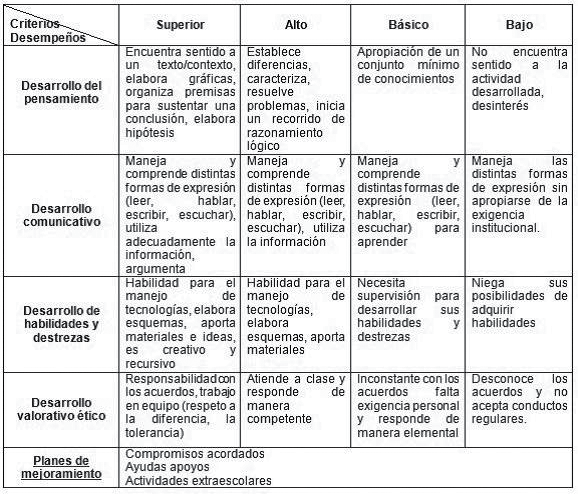 63Artículo 9º: Terminado cada período y/o corte, las comisiones de evaluación deberán realizar un análisis de los re- sultados con el fin de orientar y corregir oportunamente las situaciones de bajo desempeño en el proceso de enseñan- za aprendizaje y especialmente cuan- do haya un alto porcentaje de alumnos no aprobados.Parágrafo: El Comité Académico confor- mará, para cada grado, una Comisión de evaluación integrada por:Los docentes que orientan clases en el curso objeto de análisis.Un representante de los   padres de familia que no sea docente de la instituciónEl o la estudiante   representante de curso.El o la coordinador(a) académico(a). 5.El o la orientador(a) escolar,6.El rector (a) o su delegado, quien la presidirá.Al finalizar cada período y/o corte la Co- misión de evaluación analizará los casos de los estudiantes con bajo desempe- ño en cualquiera de las asignaturas y hará las recomendaciones generales o particulares a los docentes, o a otras instancias del establecimiento edu- cativo, en términos de actividades de mejoramiento y superación.Posteriormente, se convocará a los pa- dres de familia o acudientes, al estu- diante y al docente respectivo con el fin de presentarles un informe junto con el plan de mejoramiento y acordar los compromisos.Finalizado el primer periodo y/o corte, las Comisiones de Evaluación y Promo-ción analizarán los casos de los estudiantes con desempeños altos con el fin de recomen- dar actividades especiales de motivación, o promoción anticipada.Las decisiones, observaciones y recomenda- ciones de cada Comisión se consignarán en actas y éstas constituirán evidencia para pos- teriores decisiones acerca de la promoción de los estudiantes.Artículo 10º MEDIOS PARA LA EVALUACIÓN:La evaluación se hace fundamentalmente por comparación del estado de desarrollo formativo y cognoscitivo de un alumno, con relación a competencias o desempeños pro- puestos en el currículo.Se utilizarán los siguientes medios de evaluación:Pruebas de comprensión, análisis, discu- sión crítica y en general de apropiación de conceptosPruebas escritas de conocimiento, trabajos, pruebas orales, tareas, exposiciones, foros, sustentaciones, diálogos, dramatizaciones. Las pruebas, guías y/o material de apoyo para los estudiantes con discapacidad vi- sual deben ser transcritas en Braille.Apreciaciones cualitativas hechas como re- sultado de observación o diálogoAutoevaluación realizada por los estudiantes, entre otras.MODALIDADES DE EVALUACIONLa Hetero evaluación es un proceso impor- tante dentro de la enseñanza, enriquecida por los datos y posibilidades que ofrece y también complejo por las dificultades que supone emitir juicios, observaciones, so- bre las actuaciones de otras personas, más aún cuando éstas se encuentran en mo- mentos evolutivos delicados en los que unManual de Convivencia	64juicio equivocado o “injusto” puede crear actitudes de rechazo (hacia el estudio y la sociedad) en el niño, adolescente o joven que se educa.Autoevaluación: es un proceso permanen- te de verificación, diagnóstico, exploración, análisis, acción y realimentación que reali- zan los estudiantes, con el fin de identificar sus fortalezas y debilidades, sus oportuni- dades y amenazas, buscando el mejora- miento continuo que garantice altos nive- les de desempeño académico.Coevaluación: Consiste en evaluar el des- empeño de un estudiante a través de sus propios compañeros. Esta es una forma innovadora de evaluar, la cual tiene por meta involucrar a los estudiantes en la eva- luación de los aprendizajes y proporcionar retroalimentación a sus compañeros y por tanto, ser un factor para mejorar de la cali- dad del aprendizaje. El uso de la coevalua- ción anima a que los estudiantes se sientan parte de una comunidad de aprendizaje e invita a que participen en los aspectos cla- ves del proceso educativo, emitiendo con- ceptos objetivos de sus compañeros.CAPITULO II: DEL NIVEL DE PREESCOLARArtículo 11º: La evaluación en el nivel de Preescolar se regirá por lo dispuesto en el Ar- tículo 14 del Decreto 2247 de 1997, según el cual la evaluación para este nivel será un pro- ceso integral, sistemático, permanente, par- ticipativo y cualitativo que tiene, entre otros propósitos:Conocer el estado del desarrollo integral del educando y de sus avances persona- les, ritmos y formas de aprendizajes.Identificar las potencialidades, talentos y habilidades especiales, de igual manera las dificultades, deficiencias y limitaciones.Estimular el afianzamiento de valores, actitudes, aptitudes y hábitos.Facilitar el autoconocimiento y la au- tovaloración.Ayudar a tomar decisiones, y a asumir responsabilidades y compromisos.Ofrecer oportunidades para aprender a través del juego y la experiencia.Afianzar aciertos y tomar medidas ne- cesarias para superar dificultades.Asegurar el éxito del proceso educati- vo y evitar el fracaso escolar.Generar espacios de reflexión para docentes, padres de familia y educan- dos, con el fin de reorientar procesos pedagógicos y tomar medidas nece- sarias para superar las dificultades.En este nivel no se reprueban grados ni actividades, los educandos avanzan en el proceso educativo, según sus capaci- dades y aptitudes personales.La institución diseñará mecanismos de evaluación cualitativa, cuyo resultado se expresará en informes descriptivos que le permita a los docentes y a los padres de familia apreciar el avance en la formación integral del educando, las circunstancias que no favorecen el desa- rrollo de procesos y las acciones necesa- rias para superarlas.La evaluación en el grado preescolar, solo tiene sentido si se considera como un proceso integral y permanente de análisis y observación del desarrollo de niños y niñas en sus diversas dimensio- nes. Mediante ésta se detectan debili- dades y fortalezas que servirán de base para fijar metas y objetivos a alcanzar en el desarrollo del proyecto de aula.Es importante prestar la atención a los ritmos de aprendizaje, las necesidades65de niños y niñas con limitaciones o con capacidades o talentos excepcionales y características étnicas, culturales, lin- güísticas y ambientales de cada región y comunidad.Los procesos curriculares se desarrollan mediante la ejecución de proyectos lú- dico – pedagógicos y actividades que tengan en cuenta la integración de las di- mensiones del desarrollo humano: que para el nivel de preescolar del Centro Integral José María Córdoba se han con- cretado en:a.Dimensión Socio afectiva b.Dimensión Corporal y Psicomotriz c.Dimensión Cognitivad.Dimensión Comunicativa e.Dimensión Estética y, f.Dimensión ÉticaEl Decreto 2247 de 1997 en su capítulo II, articulo 12 concibe el currículo de nivel preescolar como un proyecto permanen- te de construcción e investigación peda- gógica, que integra los objetivos estable- cidos por el Articulo 16 de la ley 115 de 1994 y debe permitir continuidad y arti- culación con los procesos y estrategias pe- dagógicas de la educación básica.CAPITULO III: DE LA EVALUACIÓNDE LA EDUCACIÓN BÁSICAArtículo 12º: Durante la última semana de cada período se realizaran PRUEBAS TIPO SABER, las cuales tendrán un valor del 20% de la valoración general.Parágrafo: En Básica Primaria, los estu- diantes presentarán PRUEBAS TIPO SA- BER únicamente en las asignaturas de Lengua Castellana, Matemáticas, Cien- cias Sociales y Ciencias Naturales.Artículo 13º. Finalizados, el primer, segundo y tercer periodo académico, los docentes de cada una de las asignaturas, formularán y en- tregarán el plan de mejoramiento a coordina- ción académica (de acuerdo al cronograma) y a cada uno de los estudiantes que no alcanza- ron los desempeños propuestos. Igualmente informarán a los estudiantes, a los acudientes y/o padres de familia de las acciones de se- guimiento necesarias para asegurar el cum- plimiento del plan.El plan de mejoramiento debe contener como mínimo los siguientes elementos: 1.Identificación (institución, asignatura, do-cente, estudiante).Desempeños no logrados.Actividades a desarrollar para la superación de los desempeños no logrados.Cronograma.Criterios de evaluación (debe contemplar mínimo trabajo escrito y sustentación)BibliografíaParágrafo 1: La calificación máxima para estos planes de mejoramiento será de 3.5 (tres cinco).Parágrafo 2: La calificación del plan de me- joramiento reemplazará la obtenida en el periodo.Parágrafo 3: La nota definitiva del período de los estudiantes que no presenten el plan de mejoramiento o que lo reprueben no se mo- dificará, manteniendo la calificación obtenida en período respectivo.Artículo 14º: La última semana del cuarto período estará dedicada a la realización de actividades de nivelación con los estudiantes con bajo desempeño académico, de acuerdo al análisis de la Comisión de Evaluación y Pro- moción Final.Manual de Convivencia	66Artículo 15º: Promoción anticipada de grado. Durante el primer período del año escolar el Consejo Académico, previo consentimien- to del estudiante, de los padres de familia y de la Comisión de Evaluación y Promoción, recomendará ante el Consejo Directivo la promoción anticipada al grado siguiente del estudiante que demuestre Desempeños Su- periores en su desarrollo cognitivo, personal y social en el marco de las competencias bá- sicas del grado que cursa, en cada una de las asignaturas del plan de estudios. La decisión será consignada en el acta del Consejo Direc- tivo y en el observador del alumno.Artículo 16º: La calificación mínima para aprobar la asignatura es de Tres cero (3,0), esta valoración será el resultado del prome- dio de las notas obtenidas en cada uno de los periodos académicos.Artículo 17º: El estudiante se promueve al grado siguiente:Cuando apruebe todas las asignaturas. 2.Cuando haya reprobado una asignatura con nota de dos cero (2,0) o mayor, y el promedio de todas las asig¬naturas sea una nota de tres cinco (3,5) o mayor, se entenderá esta asig- natura aprobada por promedio y tendrá una valo¬ración de tres cero (3,0).Artículo 18º: Un estudiante deberá presentar actividades de nivelación cuando:Obtiene valoración inferior a tres (3.0), en una asignatura y su promedio es inferior a tres con cinco (3,5).Obtiene valoración inferior a tres cero (3,0) en dos asignaturas.Parágrafo 1: La calificación de la nivelación reemplazará la obtenida en el promedio de los cuatro períodos (nota final), siempre y cuando la apruebe.Parágrafo 2: La calificación definitiva de los estudiantes que no presenten nive- lación será la misma obtenida en el pro- medio de los cuatro períodos.Artículo 19º: Un estudiante no será pro- movido al grado siguiente cuando obtie- ne calificaciones inferiores a Tres (3,0), en tres o más asignaturas.Artículo 20º: Las nivelaciones sólo po- drán realizarse en la última semana del año escolar. Éstas deben incluir todos los contenidos de la asignatura de for- mación y la calificación será la definitiva para la respectiva asignatura; pero esta calificación no se tendrá en cuenta para sacar promedio de todas las asignaturas como se contempla en el Artículo 16 º literal b, de este Acuerdo.Parágrafo: El estudiante que no se pre- sente a las actividades de nivelación y/o obtenga una valoración inferior a tres cero (3.0), en una y/o dos asignaturas, no puede ser promovido al grado si- guiente.Artículo 21º: Toda inasistencia a las ac- tividades curriculares debe ser justifica- da dentro de los tres (3) días hábiles si- guientes a la ausencia. Se reprueba una asignatura con calificación de uno (1,0), cuando el número de ausencias, no jus- tificadas supere el 20% de la intensidad horaria de ésta.Parágrafo: Los estudiantes que reprue- ben una o más asignaturas por inasis- tencia no justificadas, no serán promo- vidos al grado siguiente.Artículo 22º: El estudiante que reprobó el curso, podrá cursarlo nuevamente en el Centro Integral José María Córdoba,67previo análisis de su situación de convi- vencia durante el año escolar. En caso de que la institución determine su no conti- nuidad será remitido a la Dirección Local de Educación para que sea reubicado.DE LA NO PROMOCIÓNArtículo 23º: Un estudiante no será pro- movido al grado siguiente en cualquiera de los siguientes casos:Cuando obtiene calificaciones in- feriores a Tres (3,0), en tres o más asignaturas.Cuando no se presente a las activida- des de nivelación.Cuando obtenga una valoración infe- rior a tres cero (3.0) en cualquiera de las actividades de nivelación.Cuando repruebe una o más asignatu- ras por inasistencia no justificada.REVISIÓN DE CALIFICACIONES PARCIA- LES O FINALESEl o los estudiantes pueden solicitar por escrito al docente(s), de la asignatura que lo requiera, revisión de la calificación respectiva dentro de los 3 días hábiles si- guientes al conocimiento de las mismas.ACLARACIÓN DE CALIFICACIONESEl plazo máximo para solicitar corrección de calificaciones de una o varias asignaturas del último periodo y/o corte académico es de 8 días hábiles después de la publicación y/o co- nocimiento de las mismas.Los docentes no podrán hacer cambio de calificaciones salvo que se compruebe error aritmético en los respectivos cálculos, con re- conocimiento expreso del docente con carta dirigida a la comisión de evaluación y promo- ción y radicada en coordinación, previa acep- tación de la misma, se procederá a hacer la respectiva corrección. No se autorizaran co- rrecciones de calificaciones cuando el plazo determinado prescriba.CAPITULO IV: DE LAEVALUACIÓNDE LA EDUCACIÓN MEDIAFORTALECIDAArtículo 24º: GENERALIDADES DE EVALUA- CIÓN Y PROMOCIÓN DE LA EDUCACIÓN ME- DIA FORTALECIDAARTICULADA. Para efectos de la Evaluación de la Educación Media Fortalecida se tendrán en cuenta el número de cortes y porcentajes por semestre, que sumados darán el 100% de la calificación definitiva del estudiante, tal como aparecen en el cuadro siguiente: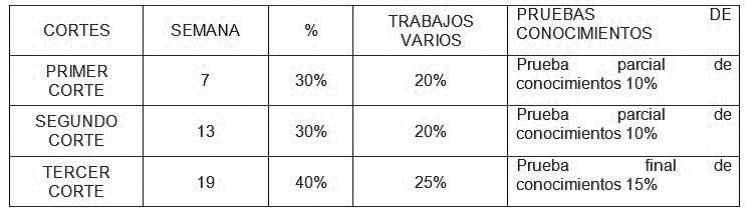 Manual de Convivencia	68Parágrafo 1: consideraciones para las calificaciones:a.Si al sumar las notas parciales la nota fi- nal no es igual o superior a tres cero (3.0), el estudiante deberá presentar pruebas dehabilitación.b.Se considera valoración aprobatoria el pro- medio final igual o superior a tres cero (3.0) c.Los estudiantes para tener derecho a las ha- bilitaciones deben obtener una nota míni-ma de 2.0.d.Para aprobar la(s) HABILITACIÓN(ES) el es- tudiante deberá obtener como mínimo una nota de 3.0 (tres cero).e.El estudiante que no obtenga el puntaje mí- nimo en la(s) prueba(s) de habilitación en una o dos asignaturas, deberá iniciar proce- so de nivelación presencial de la asignatura, en los horarios establecidos por la comisión de evaluación y promoción.f.Si el estudiante no se inscribe para nivelar las asignaturas en jornada contraria, podrá pre- sentar una prueba en la última semana del segundo semestre y la valoración que obten- ga será la nota definitiva.g.El estudiante que tenga asignaturas pen- dientes, realizará actividades de recupera- ción en las dos últimas semanas del semes- tre. Si su desempeño es bajo en tres o más asignaturas deben repetir el semestre.Parágrafo 2: Revisión de calificaciones par- ciales o finales. El estudiante puede solicitar por escrito al profesor la revisión de su cali- ficación dentro de los tres (3) días hábiles siguientes al conocimiento de las calificacio- nes. Los reclamos referentes a notas, deben hacerse por escrito a la Comisión de Evalua- ción especificando las inconformidades den- tro de los tres (3) días hábiles siguientes al día en que se da a conocer la calificación en refe- rencia, si la comisión lo considera necesarionombrará dos nuevos profesores cali- ficadores para que revisen el examen y lo evalúen nuevamente. La nota de- finitiva corresponde a la prueba de la evaluación académica apelada, es decir al promedio aritmético de las califica- ciones asignadas por los dos (2) nuevos docentes calificadores, si la comisión de evaluación no considera necesario nombrar los dos nuevos docentes cali- ficadores la nota será la asignada por el docente titular.Parágrafo 3: Aclaración de calificacio- nes. Pasada la fecha para corregir no- tas por revisión ocho (8) días hábiles después de la publicación de notas, los profesores no pueden hacer cambios de calificaciones, salvo que se com- pruebe error aritmético en los cálculos, con reconocimiento expreso del pro- fesor en carta dirigida a la comisión de Evaluación y radicada en Coordinación de Articulación, previo el visto bueno de la misma, se procederá a hacer la respectiva corrección. Los cambios de calificaciones no pueden ser autoriza- dos cuando se ha pasado la fecha.Parágrafo 4: Publicación de calificaciones•PRIMER CORTE. Las notas obtenidas del primer corte (30%) se ingresan al sistema y se publicarán en cartelera para conocimiento de los estudian- tes en la semana 8 y se entregará un boletín al padre de familia con las notas cuantitativas y su equivalente cualitativo.•SEGUNDO CORTE Las notas obte- nidas en el segundo corte (30%) se ingresan al sistema, se publicarán69en cartelera en la semana 14 y se entregará un boletín al padre de fa- milia con las notas cuantitativas y su equivalente cualitativo.•TERCER CORTE En la semana 19 el docen- te registra en el sistema las calificaciones del tercer corte (40%) y se publican en cartelera.•CALIFICACIONES DEFINITIVAS En la se-mana Nº 20 se publicarán las notas definitivas en cartelera y se entregará al padre de familia un boletín con las calificaciones definitivas y su equiva- lente cualitativo.Parágrafo 5: Anulación de pruebas de conocimiento. Si un examen se anula por fraude, la calificación de dicho examen es uno (1.0) con la anotación ANULADO POR FRAUDE en el observador del alum- no, sin perjuicio a las sanciones a que haya lugar (según lo estipulado en el Ma- nual de convivencia).Artículo 25º: Para las evaluaciones fina- les del tercer corte se adoptará un ho- rario especial durante la última semana con el fin de realizar pruebas tipo SABER, las cuales tendrán un valor de acuerdo a lo establecido en el artículo 24º.Artículo 26º. Para los estudiantes de la Media, se asignará plan de mejoramien- to únicamente finalizado el segundo cor- te; éstos deben contener los temas tanto del primer como del segundo corte, y la nota del mismo, máximo 3.0, reemplaza- rá las obtenidas en el primer y segundo cortes.El plan de mejoramiento debe contener como mínimo los siguientes elementos: 1.Identificación (institución, asignatura,docente, estudiante).Desempeños no alcanzados.Actividades a desarrollar para la su- peración de los desempeños no alcanzados.Cronograma. 5.Criterios de evaluación 6.Bibliografía.Parágrafo: Los planes de mejoramiento para los estudiantes con discapacidad visual deben ser entregados al departamento de Tiflolo- gía con anticipación para su correspondiente transcripción.Artículo 27º: La última semana del semestre se dedicará a la realización de actividades de nivelación con los estudiantes con bajo des- empeño académico.Artículo 28º: MEDIOS PARA LA EVALUACIÓN:La evaluación se hace fundamentalmente por comparación del estado de desarrollo formativo y cognoscitivo de un alumno, con relación a competencias o desempeños propuestos en el currículo.Se utilizarán los siguientes medios de evalua- ción:a.Pruebas de comprensión, análisis, discu- sión crítica y en general de apropiación de conceptosb.Pruebas escritas de conocimiento y traba- jos varios, pruebas orales, tareas, expo- siciones, foros, sustentaciones, diálogos, dramatizaciones.c.Apreciaciones cualitativas hechas como resultado de observación o diálogod.Autoevaluación realizada por los estu- diantes, entre otras.Heteroevaluación: Es la evaluación que realiza el profesor sobre la convivencia y el aprendizaje durante todo el proceso de formación del estudiante. La Heteroevalua-Manual de Convivencia	70ción es un proceso importante dentro de la enseñanza, rico por los datos y posibilida- des que ofrece y también complejo por las dificultades que supone enjuiciar las actua- ciones de otras personas, más aún cuando éstas se encuentran en momentos evolu- tivos delicados en los que un juicio equí- voco o “injusto” puede crear actitudes de rechazo (hacia el estudio y la sociedad) en el niño, adolescente o joven que se educa.Autoevaluación: es un proceso permanen- te de verificación, diagnóstico, exploración, análisis, acción y realimentación que reali- zan los estudiantes, con el fin de identificar sus fortalezas y debilidades, sus oportuni- dades y amenazas, buscando el mejora- miento continuo que garantice altos nive- les de desempeño académico.Coevaluación: La coevaluación consiste en evaluar el desempeño de un estudiante a través de sus propios compañeros. Esta es una forma innovadora de evaluar, la cual tiene por meta involucrar a los estudian- tes en la evaluación de los aprendizajes y proporcionar retroalimentación a sus com- pañeros y, por tanto, ser un factor para la mejora de la calidad del aprendizaje. El uso de la coevaluación anima a que los estu- diantes se sientan parte de una comunidad de aprendizaje e invita a que participen en los aspectos claves del proceso educativo, haciendo juicios críticos acerca del trabajo de sus compañeros.DE LA NO PROMOCIONArtículo 29º: Un estudiante no será promovi- do al semestre siguiente en cualquiera de los siguientes casos:Cuando   un   estudiante   obtiene califica- ciones inferiores a Tres (3,0), en tres o más asignaturas.El estudiante que no se presente a las actividades de recuperación.El estudiante que obtenga una va- loración inferior a tres cero (3.0) en cualquiera de las actividades de recuperación.Los estudiantes que pierdan una o más asignaturas por inasistencia no justificada.CAPITULO V: DISPOSICIONES FINALESArtículo 30º: Derechos del estudiante: En el desarrollo de su proceso formati- vo, tienen derecho a:Ser evaluado de manera integral en todos los aspectos académicos, per- sonales y socialesConocer el sistema institucional de evaluación de los estudiantes: crite- rios, procedimientos e instrumentos de evaluación y promoción desde el inicio de año escolar.Conocer los resultados de los procesos de evaluación y recibir oportunamen- te las respuestas a las inquietudes y solicitudes presentadas respecto a éstas.Recibir la asesoría y acompañamiento de los docentes para superar sus debi- lidades en el aprendizaje.Artículo 31º: Deberes del estudiante: En el desarrollo de su proceso formativo el estudiante debe:Cumplir con los compromisos acadé- micos y de convivencia definidos por la institución educativa.Cumplir con las recomendaciones y compromisos adquiridos para la supera- ción de sus debilidades.71Artículo 32º: Derechos de los Padres y Madres de Familia: En el proceso forma- tivo de sus hijos, tienen los siguientes derechos:Conocer el sistema institucional de evaluación de los estudiantes: crite- rios, procedimientos e instrumentos de evaluación y promoción desde el inicio de año escolar.Acompañar el proceso evaluativo de los estudiantes.Recibir los informes periódicos de evaluación.Recibir oportunamente respuestas a las inquietudes y solicitudes presenta- das sobre el proceso de evaluación de sus hijos.Artículo 33º: Deberes de los Padres y las Madres de Familia: De conformidad con las normas vigentes, deben:Participar, a través de las instancias del gobierno escolar, en la definición de criterios y procedimientos de la eva- luación del aprendizaje de los estu- diantes y la promoción escolarRealizar seguimiento permanente al proceso evaluativo de sus hijosAnalizar los   informes   periódicos de evaluación.Asistir cumplida y solidariamente a las reuniones de padres de familia y cita- ciones de la Institución para obtener información del proceso de su hijo.Artículo 34º: REGISTRO ESCOLAR: La institución debe llevar un registro actua- lizado de los estudiantes que contenga, además de los datos de identificación personal, el informe de valoración por grados y el estado de la evaluación, que incluya las novedades académicas que surjan.Artículo 35º: CONSTANCIAS DE DESEMPEÑO.El establecimiento educativo, a solicitud del padre de familia, debe emitir constancias de desempeño de cada semestre cursado, en las que se consignarán los resultados de los infor- mes periódicos.Cuando la constancia de desempeño repor- te que el estudiante ha sido promovido al siguiente grado y se traslade de un estable- cimiento educativo a otro, será matricula- do en el grado al que fue promovido según el reporte. Si el establecimiento educativo receptor, a través de una evaluación diag- nóstica, considera que el estudiante necesi- ta procesos de apoyo para estar acorde con las exigencias académicas del nuevo curso, debe implementarlos.Artículo 36º: GRADUACIÓN. Los estudiantes que culminen la educación media obtendrán el título de Bachiller Técnico, cuando hayan cumplido con todos los requisitos de promo- ción adoptados por la Institución Educativa en el Proyecto Educativo Institucional, de acuerdo con la ley y las normas reglamentarias.Requisitos para graduación:Haber cumplido con todos los requisitos de promoción adoptados por la Institución Educa- tiva en el Proyecto Educativo Institucional.Haber cumplido con el Servicio Social Estu- diantil Obligatorio de conformidad con el artí- culo 97 de la Ley 115 de 1994 y 39 del Decreto 1860 de 1994, es obligación de los estudiantes de educación media durante los dos grados de estudio – 10º y 11, prestar el servicio social estudiantil obligatorio; servicio que hace parte del currículo y por ende del Proyecto Educati- vo Institucional del establecimiento educativo y es requisito indispensable para obtener el título de bachiller – artículos 2 y 7 - Resolución 4210 de 1996Haber entregado a la Secretaría Académi-Manual de Convivencia	72ca, los certificados de estudios debidamente aprobados desde el grado sexto hasta el grado décimoEstar a Paz y Salvo con las diferentes depen- dencias de la Institución (Pagaduría Biblioteca, Secretaría y Coordinaciones)Artículo 37º: Este Acuerdo rige a partir del 1º de enero de 2010 y podrá ser modificado de acuerdo al parágrafo del artículo 8º del de- creto 1290 del 16 de Abril de 2009.Firmado, CONSEJO DIRECTIVO,GERMÁN EDUARDO RINCÓN,Rector.CAPÍTULO XIVCÓDIGO DE ÉTICA SECRETARÍA DE EDUCACIÓN DEL DISTRITOArtículo 79°: Código de Ética - Resolu- ción No. 2343 del 2001“Por la cual se adopta el Código de Ética de la Secretaría de Educación de Bogotá D.C.”LA SECRETARÍA DE EDUCACIÓN DE BO-GOTA, D.C., en uso de sus atribuciones legales y en especial las conferidas por los Decretos 854/01 yC O N S I D E R A N D OQue la Constitución en su Artículo pri- mero (1º), establece: “Colombia es un Estado social de derecho, organizado en forma de República unitaria, descentra- lizada, con autonomía de sus entidades territoriales, democrática, participativa y pluralista, fundada en el respeto de la dignidad humana, en el trabajo y la solidaridad de las personas que la inte- gran y en la prevalencia del interés ge- neral”. Y en su artículo 209, determina: “La función administrativa está al servi- cio de los intereses generales y se desa- rrolla con fundamento en los principios de igualdad, moralidad, eficacia, eco- nomía, celeridad, imparcialidad y pu- blicidad, mediante la descentralización, la delegación y la desconcentración de funciones. Las autoridades administra- tivas deben coordinar sus actuaciones para el adecuado cumplimiento de los fines del Estado. La administración pú- blica, en todos sus órdenes, tendrá un control interno que se ejercerá en los términos que señale la ley.”73Que el Decreto 01 de 1984, Código Con- tencioso Administrativo, señala en su Artículo 2°: “OBJETO. Los funcionarios tendrán en cuenta que la actuación ad- ministrativa tiene por objeto el cumpli- miento de los cometidos estatales como lo señalan las leyes, la adecuada presta- ción de los servicios públicos y la efecti- vidad de los derechos e intereses de los administrados, reconocidos por la ley.” Que el presente Código de Ética que re- girá la actuación de todos los servidores de la Secretaría, debe ser visto como un instrumento facilitador en la labor de ar- monizar las relaciones internas a partir de la práctica del respeto mutuo; debe servir de pauta para garantizar la calidad de los servicios orientados a los ciudada- nos, dentro de los principios de transpa- rencia, equidad, eficiencia, competitivi- dad e igualdad de oportunidades; pero especialmente, debe ser considerado como una Guía de Conducta de obligato- ria observancia, donde se compromete el respeto de lo público elevándolo a la categoría de “sagrado”.Que en mérito de lo expuesto, RESUELVEArticulo 1º. ADOPTAR el Có¬digo de Éti- ca de la Secretaría de Educación del Dis- trito que se señala a continuación:CAPITULO I INTRODUCCIONArticulo 2º: PRESENTACIÓN: Como par- te integral del plan de Direccionamiento Estratégico, liderado por la Secretaria de Educación del Distrito desde el inicio de su administración y a través de diferen- tes mecanismos e instrumentos de ges- tión como la Planeación Estratégica, losprocesos de Reingeniería y de Mejoramiento Continuo, los cuales condujeron a una rees- tructuración administrativa, a una raciona- lización de la planta de personal y a una re- ducción de los gastos de funcionamiento, con miras a la modernización de la entidad, se ini- ció un trabajo de aproximación y sensibiliza- ción progresiva del personal para identificar, compartir y apropiar, el marco de valores y principios éticos de la Secretaría de Educación del Distrito.Este proceso se inició a través de una nítida acción de liderazgo de la alta dirección, quien muy pronto fue comprometiendo los diferen- tes niveles ocupacionales y áreas de trabajo, a través de un primer ejercicio, mediante el cual, como parte fundamental del proceso de Pla- neación Es¬tratégica, se fueron identificando los principios y valores que de¬bían enmarcar la misión y visión de la entidad orientado fun- damentalmente al destinatario último de los servicios prestados por la entidad.De este primer ejercicio se lograron identifi- car unos Principios y Valores comunes a toda la Secretaría de Educación del Distrito, que en forma descendente se fueron promoviendo en reu¬niones de tipo eminentemente par- ticipativo. Esto, con el propósito de lograr la identificación del personal con ese marco de la cultura organizativa promover la partici- pación de todo el personal, facilitando así la identificación e introyección de estos valores. Cada área a su vez identificó y priorizó en gru- po algunos principios y valores específicos de su quehacer en el trabajo e inclusive se llegó a extrapolar algunos de ellos que pudieran servir de orientación y guía para el desarrollo personal de los funcionarios.Como producto de esta reflexión progresiva en materia de valores y principios se inició la construcción de un código de ética para la en-Manual de Convivencia	74tidad. Este debía cumplir dos propósitos: en lo organizativo, lograr la eficiencia y compe- titividad de la entidad; en lo personal, dirigir esfuerzos y recursos para orientar los planes de desarrollo del personal de la entidad.Teniendo en cuenta la valiosa experiencia lograda en estos últimos cinco años, se ini- ció a principio del presente año por parte de la Dirección de Recursos Humanos de la Secretaría de Educación del Distrito, un proceso igualmente participativo a través del cual se plasma en un documento único y de obligatorio cumplimiento, el Código de Ética de la Secretaría.En la construcción de este instrumento se ha promovido una serie de talleres por Sub- dirección y posteriormente, por Dirección, Unidad y Oficinas Asesoras. A través de es- tos, se ha trabajado sobre la importancia de un proceso de Autorregulación a través de la construcción de valores comunes, de manera que toda la organización supere el mínimo legal y haga de la ética el criterio que orienta su trabajo.CAPITULO II DISPOSICIONES GENERALESArticulo- 3º. OBJETIVO: El presente Códi- go regula el ejercicio de la función pública de los servidores públicos que ejercen sus funciones en la Secretaría de Educación del Distrito.CAPITULO III DEFINICIONES Y ALCANCESArticulo 4º. FUNCION PÚBLICA: Se entien- de por “función pública” toda actividad temporal o permanente, remunerada u ho- noraria, realizada por una persona en nom- bre del Estado o al servicio del Estado.Articulo 5º. FUNCIONARIO PUBLICO:Se entiende por “funcionario público” cualquier funcionario o empleado del Estado o de sus entidades, incluidos los que han sido seleccionados, de- signados o electos para desempeñar actividades o funciones en nombre del Estado o al servicio del Estado, en todos sus niveles jerárquicos. A tales efectos, los términos “funcionarios”, “servidor”, o “empleado” se conside- ran sinónimos.Articulo 6º. FUNCION ADMINISTRATI-VA: La función administrativa del Esta- do es aquella que busca la satisfacción de las necesidades generales de todos los habitantes, de conformidad con los principios, finalidades y cometidos consagrados en la Constitución Políti- ca de Colombia.Articulo 7º. PRINCIPIOS DE LA FUN-CIÓN ADMINISTRATIVA: Se entiende que los principios de la función admi- nistrativa los consagrados por la Cons- titución Política de Colombia deben ser observados en ejercicio de las fun- ciones de los servidores públicos.Articulo 8º. AMBITO DE APLICACIÓN:Este Código rige para los funcionarios públicos de los niveles central, local e institucional de la Secretaría de Edu- cación del Distrito y las normas aquí establecidas son de obligatorio cum- plimiento. El funcionario público debe actuar con rectitud y honradez, pro- curando satisfacer el interés general y desechando todo provecho o ventaja personal, obtenido por sí o por inter- puesta persona. También está obliga- do a exteriorizar una conducta hones-75ta. El Código de Ética de la Secretaría de Educación del Distrito y sus desa- rrollos, se aplican a todos los miem- bros de la Entidad en todos los niveles y áreas, siendo responsables de su ob- servancia, teniendo presente que el no hacerlo, conduce a la aplicación de las medidas disciplinarias acordes con la violación.Parágrafo 1º. Todo empleado deberá estar alerta frente a cualquier acción u omisión que pueda constituir una violación a este Código. Tratará de evi- tar violaciones y tomará prontamen- te la acción correctiva necesaria para remediar y evitar la repetición de la infracción.Parágrafo 2º. Adicionalmente todo empleado que tenga información o conocimiento de cualquier acción que pueda violar este Código, lo comunica- rá prontamente a su jefe inmediato.Parágrafo 3º. La acción disciplinaria también se aplicará a los ejecutivos de alta jerarquía, Directores, Subdirecto- res y jefes, que con respecto a los em- pleados dependientes de ellos sepan que una conducta prohibida por el Có- digo está siendo considerada y no ha- gan nada para impedirlo; o sepan que una conducta prohibida por el Código ha sido llevada a cabo por dichos em- pleados y no tomen la acción correcti- va apropiada.Parágrafo 4º. Las violaciones de este Código no son la única razón de ac- ción disciplinaria con respecto a los empleados. La Entidad tiene políticasy procedimientos adicionales que rigen la conducta de los empleados.CAPITULO IVPRINCIPIOS Y VALORES GENERALES PRINCIPIOSArticulo 9º. PROBIDAD: Todo funcionario de la Secretaría de Educación del Distrito debe actuar con rectitud e integridad, pro- curando satisfacer el interés general y des- echando todo provecho o ventaja personal, obtenido por sí o por interpuesta persona. También está obligado a exteriorizar una conducta recta y leal.Articulo 10º. HONESTIDAD: Todo funcio- nario de la Secretaría de Educación del Distrito debe actuar de acuerdo a ciertas normas morales, propias de alguien digno y honrado.Articulo 11º. TRANSPARENCIA: El funcio- nario de la Secretaría de Educación del Dis- trito debe actuar proyectando confianza, basada en la dignidad, la integridad, la au- torregulación institucional, el control social y ajustando su conducta al derecho que tie- ne la sociedad de estar informada sobre la actividad de la administración.Articulo 12º. RESPONSABILIDAD: Todos funcionarios de la Secretaría de Educación del Distrito deben actuar en forma compe- tente, eficiente, oportuna, manifestando respeto por las personas, la ley y lo público.Articulo 13º. COMPROMISO: Los funcio- narios de la Secretaría de Educación del Distrito deben demostrar un fuerte deseo por permanecer en la Institución, demos- trando alto nivel de esfuerzo, de convic- ción y aceptación de los valores y metas organizacionales.Manual de Convivencia	76Articulo 14º. JUSTICIA Y EQUIDAD: El funcio- nario de la Secretaría de Educación del Distri- to debe tratar en forma justa, respetuosa e imparcial a todos los ciudadanos, actuando según rigurosos principios de neutralidad, evitando beneficiar o perjudicar a cualquier ciudadano en función de su ascendencia, si- tuación económica o condición social, con- vicciones políticas, religiosas, ideológicas o gremiales.Articulo 15º. SOLIDARIDAD: Todo funciona- rio de la Secretaría de Educación del Distri- to debe trabajar con generosidad asumien- do como propios los retos que su trabajo le presente y compartiendo de manera con- junta éxitos y fracasos.Articulo 16º.RESPETO CONSTANTE POR LAGENTE: Los funcionarios de la Secretaría de Educación del Distrito deben relacionar- se con los demás con dignidad, discreción, confianza, amabilidad y gentileza.Articulo 17º. TOLERANCIA: Todo funciona- rio de la Secretaría de Educación del Distrito debe comportarse con cortesía y considera- ción en todas sus actuaciones, con sus clien- tes internos y externos.Articulo 18º. LEALTAD: Los funcionarios de la Secretaría de Educación del Distrito deben cumplir todos sus compromisos con fideli- dad, rectitud y honor.VALORES GENERALESArticulo 19º. TRABAJO EN EQUIPO: Los funcionarios trabajarán mediante un es- fuerzo cooperativo, espíritu innovador y emprendedor para alcanzar resultados y metas comunes.Articulo 20º. LIDERAZGO: El funcionario de la Secretaría de Educación del Distri-to se caracterizará por su capacidad de involucrar a los demás en el lo- gro de los objetivos, con su ejem- plo, visión de 84 85 futuro y valores organizacionales.Articulo 21º. VOCACIÓN DE SER¬VICIO:Todos los funcionarios de Secretaría de Educación del Distrito estarán com- prometidos en la prestación de un ser- vicio al ciudadano caracterizado por la calidad, amabilidad, confiabilidad, oportunidad y respeto que genere sa- tisfacción en los ciudadanos.Articulo 22º. OPTIMIZACIÓN DE RE-CURSOS: Todos los funcionarios de la Secretaría de Educación del Distrito prestarán servicios de calidad, harán el mejor uso de los recursos físicos y aportarán sus mejores capacidades y fortalezas en el desempeño de sus funciones.Articulo 23º. AUTOCONTROL: Los fun- cionarios de la Secretaría de Educación del Distrito desarrollarán su capacidad de auto evaluación y autocontrol de su gestión que les permita alcanzar dentro de un plan de acción basado en metas y objetivos concretos, que facilite el logro de niveles estándar de eficiencia, eficacia y transparencia.Articulo 24º. PASIÓN Y DILIGENCIAEN EL TRABAJO: Los funcionarios de la Secretaría de Educación del Distrito realizarán sus labores con esmero, de- dicación, atención y empeño.Articulo 25º. MOTIVACIÓN AL ÉXI¬TO:Todos los funcionarios de la Secretaría de Educación del Distrito, estarán en capacidad de identificar sus impulsos77motivacionales y reconocer el impacto que ellos tienen en su desempeño para fortalecerlos.CAPITULO V DERECHOS DEBERES Y PROHIBICIONESDERECHOSArticulo 26º. Además de los contem- plados en la Constitución, la ley y los reglamentos, son derechos de todo servidor público los establecidos en Ar- tículo 33 de la Ley 734 de febrero 5 de 2002, entre otros:•Percibir puntualmente la remunera- ción fijada o convenida para el res- pectivo cargo•función.•Disfrutar de la seguridad social en la forma y condiciones previstas en la ley.•Participar en todos los programas de bienestar social que para los servi- dores públicos y sus familiares esta- blezcan el Estado, tales como los de vivienda, educación, recreación, cul- tura, deporte y vacacionales.•Disfrutar de estímulos e incentivos conforme a las disposiciones legales o convencionales vigentes.DEBERES:Articulo 27º. Además de los contem- plados en la Constitución, la ley y los reglamentos, son deberes de todo ser- vidor público los establecidos en Artí- culo 34 de la Ley 734 de febrero 5 de 2002, entre otros:Cumplir y hacer que se cumplan los deberes contenidos en la Constitución, los tratados de Derecho Inter-nacionalHumanitario, los demás ratificados por el Congreso, las leyes, los decretos, las or- denanzas, los acuerdos Distritales y mu- nicipales, los estatutos de la entidad, los reglamentos y los manuales de funciones, las decisiones judiciales y Disciplinarias, las convenciones colectivas, los contratos de trabajo y las órdenes superiores emitidas por funcionario competente. Los deberes consignados en la Ley 190 de 1995 se inte- grarán a este código.Cumplir con diligencia, eficiencia e impar- cialidad el servicio que le sea encomen- dado y abstenerse de cualquier acto u omisión que cause la suspensión o pertur- bación injustificada de un servicio esencial, o que implique abuso indebido del cargo o función.Ejercer sus funciones consultando perma- nentemente los intereses del bien común, y teniendo siempre presente que los servicios que presta constituyen el reconocimiento y efectividad de un derecho y buscan la sa- tisfacción de las necesidades generales de todos los ciudadanos.Poner en conocimiento del superior los hechos que puedan perjudicar el funciona- miento de la administración y proponer las iniciativas que estime útiles para el mejora- miento del servicio.Actuar con imparcialidad, asegurando y ga- rantizando los derechos de todas las perso- nas, sin ningún género de discriminación, respetando el orden de inscripción, ingreso de solicitudes y peticiones ciudadanas, aca- tando los términos de ley.Manual de Convivencia	78PROHIBICIONESArticulo 28º. Además de los contemplados en la Constitución, la ley y los reglamentos, son prohibiciones de todo servidor público los es- tablecidos en Artículo 35 de la Ley 734 de fe- brero 5 de 2002, entre otros: A todo servidor público le está prohibido:Incumplir los deberes o abusar de los dere- chos o extralimitar las funciones contenidas en la Constitución, los tratados internacionales ratificados por el Congreso, las leyes, los de- cretos, las ordenanzas, los acuerdos distritales y municipales, los estatutos de la entidad, los reglamentos y los manuales de funciones, las decisiones judiciales y disciplinarias, las con- venciones colectivas y los contratos de trabajo. Solicitar, directa o indirectamente, dádivas, agasajos, regalos, favores o cualquier otra cla- se de beneficios.Ejecutar actos de violencia contra supe- rior, subalterno o compañeros de trabajo, demás servidores públicos o injuriarlos o calumniarlos.Omitir, negar, retardar o entrabar el despacho de los asuntos a su cargo o la prestación del servicio a que está obligado.Proporcionar dato inexacto o presentar docu- mentos ideológicamente falsos u omitir infor- mación que tenga incidencia en su vinculación o permanencia en el cargo o en la carrera, o en las promociones o ascensos o para justificar una situación administrativa.Ocasionar daño o dar lugar a la pérdida de bienes, elementos, expedientes o documen- tos que hayan llegado a su poder por razón de sus funciones. Desempeñar simultáneamente más de un empleo público o recibir más de una asignación que provenga del tesoro públi- co, o de empresas o de instituciones en las que tenga parte mayoritaria el Estado, salvo loscasos expresamente determinados por la ley. Entiéndase por tesoro público el de la Nación, las entidades territoriales y las descentralizadas.CAPITULO VIINHABILIDADES, IMPEDIMENTOS, INCOMPATIBILIDADES Y CONFLICTO DE INTERESESArticulo 29º. Son los contemplados en la Constitución, la ley y los regla- mentos y aquellas expresadas en el Artículo 36 de la Ley 734 de febrero 5 de 2002.CAPITULO VIIFALTAS, SANCIONES Y PROCESO DE APLICACIÓNArticulo 30º. Para la aplicación del presente Código se tendrán en cuenta las contempladas en la Constitución, la ley y los reglamentos y especial- mente las establecidas en los Artícu- los 42 al 51 de la Ley 734 de febrero 5 de 2002.CAPITULO VIII DISPOSICIONES VARIASArticulo 31º. DIVULGACIÓN: La Secre- taría de Educación del Distrito socia- lizará el presente Código a todos sus empleados y se proporcionará a toda persona que esté contratada para prestar servicios a la Entidad o lleve su representación.Parágrafo. La Dirección de Recursos Humanos coordinará las acciones ne- cesarias para el entrenamiento de to- dos los empleados de la Secretaría de ED en relación con el uso del Código en las labores cotidianas.79Articulo 32º. CONSULTAS: La fuerza de este Código de Ética reside en que los miembros de la Entidad conozcan su contenido y utilidad. Para tal efecto, Recursos Humanos atenderá todas las consultas sobre dilemas éticos que en- frenten los miembros de la Secretaría de Educación del Distrito, de manera que puedan orientar la toma de deci- siones y la resolución de conflictos a través de los criterios establecidos fren- te a los grupos de interés. Así mismo deberá en forma periódica, comunicar criterios interpretativos a los emplea- dos de la Entidad con respecto a asun- tos relativos a este Código.Articulo 33º. ACTUALIZACIÓN: El equipo directivo de La Secretaria deEducación del Distrito estará atento a las necesidades de actualización del presente Código. Igualmente señalarán y validarán criterios de interpretación.Articulo   34º.   PUBLICIDAD:   Al   presen- te Código de Ética se le dará la divulga- ción y publicidad necesaria en el ámbito de la Secretaría de Educación del Distri- to y deberá comunicarse a toda la planta de empleados.Articulo 35º. Contra la presente Resolución no procede recurso alguno.Articulo 36º. La presente Resolución rige a partir de su fecha de publicación.PUBLÍQUESE Y CÚMPLASEMARGARITA PEÑA BORREROSecretaria de Educación